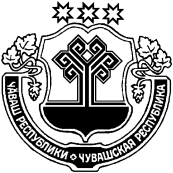 О внесении изменений в решение Собрания депутатов Цивильского района Чувашской Республики от 05 декабря 2018г. №32-02 «О бюджете Цивильского района Чувашской Республики на 2019 год и на плановый период 2020 и 2021 годов» Статья 1. Внести в решение Собрания депутатов Цивильского района Чувашской Республики от 05 декабря 2018г. №32-02 «О бюджете Цивильского района Чувашской Республики на 2019 год и на плановый период 2020 и 2021 годов» (с изменением от 28 февраля 2019г., 09 апреля 2019г., 27 июня 2019г.) следующие изменения:1) в статье 1:в части 1:в абзаце втором слова «959175,2 тыс. рублей» заменить словами «961015,4 тыс. рублей», слова «768554,6 тыс. рублей» заменить словами «770394,8 тыс. рублей», слова «749795,0 тыс. рублей» заменить словами «753341,0 тыс. рублей»;в абзаце третьем слова «994903,8 тыс. рублей» заменить словами «996742,2 тыс. рублей»;седьмой абзац изложить в следующей редакции:«прогнозируемый объем дефицита бюджета Цивильского района Чувашской Республики в сумме 35726,8 тыс. рублей»;в части 2:в абзаце втором слова «691786,0 тыс. рублей» заменить словами «712490,3 тыс. рублей», слова «462488,6 тыс. рублей» заменить словами «483192,9 тыс. рублей», слова «443915,9 тыс. рублей» заменить словами «464620,2 тыс. рублей»;в абзаце третьем слова «684541,3 тыс. рублей» заменить словами «705349,8 тыс. рублей»;седьмой абзац изложить в следующей редакции:«профицит бюджета Цивильского района  Чувашской Республики в сумме 7140,5 тыс. рублей»;в части 3:в абзаце втором слова «736522,9 тыс. рублей» заменить словами «804724,8 тыс. рублей», слова «497005,1 тыс. рублей» заменить словами «565207,0 тыс. рублей», слова «479517,9 тыс. рублей» заменить словами «547719,8 тыс. рублей»;в абзаце третьем слова «727478,9 тыс. рублей» заменить словами «796023,5 тыс. рублей»;седьмой абзац изложить в следующей редакции:«профицит бюджета Цивильского района  Чувашской Республики в сумме 8701,3 тыс. рублей»;2) в статье 6:в части 1:в подпункте «а» слова «приложениям 6, 6.1, 6.2, 6.3» заменить словами «приложениям 6, 6.1, 6.2, 6.3, 6.4»;в подпункте «б» слова «приложениям 7, 7.1, 7.2» заменить словами «приложениям 7, 7.1, 7.2, 7.3»;в подпункте «д» слова «приложениям 10, 10.1, 10.2, 10.3» заменить словами «приложениям 10, 10.1, 10.2, 10.3, 10.4»;в подпункте «б» слова «приложениям 11, 11.1, 11.2» заменить словами «приложениям 11, 11.1, 11.2, 11.3»;в части 4:в абзаце втором слова «87947,5 тыс. рублей» заменить словами «86381,4 тыс. рублей»;в абзаце шестом слова «87947,5 тыс. рублей» заменить словами «86381,4 тыс. рублей»;3) в статье 9:в части 1 слова на 2019 год в сумме 105626,2 тыс. рублей, в том числе дотации – 44758,1 тыс. рублей, субсидии – 58044,2 тыс. рублей, субвенции – 2754,9 тыс. рублей, иные межбюджетные трансферты – 69,0 тыс. рублей» заменить словами «на 2019 год в сумме 105647,2 тыс. рублей, в том числе дотации – 45780,4 тыс. рублей, субсидии – 57042,9 тыс. рублей, субвенции – 2754,9 тыс. рублей, иные межбюджетные трансферты – 69,0 тыс. рублей»; 4) приложение 4 изложить в следующей редакции:«Приложение 4к решению Собрания депутатовЦивильского района Чувашской Республики«О бюджете Цивильского районаЧувашской Республики на 2019 год ина плановый период 2020 и 2021 годов»(в редакции Решения собрания депутатовЦивильского района Чувашской Республики«О внесении изменений в Решение Собраниядепутатов Цивильского района Чувашской Республики «О бюджете Цивильского районаЧувашской Республики на 2019 год ина плановый период 2020 и 2021 годов»5) приложение 5 изложить в следующей редакции:«Приложение 5к решению Собрания депутатовЦивильского района Чувашской Республики«О бюджете Цивильского районаЧувашской Республики на 2019 год ина плановый период 2020 и 2021 годов»(в редакции Решения собрания депутатовЦивильского района Чувашской Республики«О внесении изменений в Решение Собраниядепутатов Цивильского района Чувашской Республики «О бюджете Цивильского районаЧувашской Республики на 2019 год ина плановый период 2020 и 2021 годов»6) дополнить приложением 6.4 следующего содержания:7) дополнить приложением 7.3 следующего содержания:8) приложение 8 изложить в следующей редакции:9) приложение 9 изложить в следующей редакции:10) дополнить приложением 10.4 следующего содержания:11) дополнить приложением 11.3 следующего содержания:12) приложение 12 изложить в следующей редакции:«Приложение 12к решению Собрания депутатовЦивильского района Чувашской Республики«О бюджете Цивильского районаЧувашской Республики на 2019 год ина плановый период 2020 и 2021 годов»(в редакции Решения собрания депутатовЦивильского района Чувашской Республики«О внесении изменений в Решение Собраниядепутатов Цивильского района Чувашской Республики «О бюджете Цивильского районаЧувашской Республики на 2019 год ина плановый период 2020 и 2021годов»)Адресная инвестиционная программа Цивильского района на 2019 год(тыс. рублей)13) приложение 13 изложить в следующей редакции:«Приложение 13к решению Собрания депутатовЦивильского района Чувашской Республики«О бюджете Цивильского районаЧувашской Республики на 2019 год ина плановый период 2020 и 2021 годов»(в редакции Решения собрания депутатовЦивильского района Чувашской Республики«О внесении изменений в Решение Собраниядепутатов Цивильского района Чувашской Республики «О бюджете Цивильского районаЧувашской Республики на 2019 год ина плановый период 2020 и 2021годов»)Адресная инвестиционная программа Цивильского района на 2020 и 2021 годов(тыс. рублей)14) в приложении 14:таблицу 2 «Распределение дотации на поддержку мер по обеспечению сбалансированности бюджетов поселений, на 2019 год» изложить в следующей редакции:«Таблица 2(в редакции Решения Собрания депутатовЦивильского района Чувашской Республики«О внесении изменений в Решение Собраниядепутатов Цивильского района ЧувашскойРеспублики «О бюджете Цивильского районаЧувашской Республики на 2019 год и                                                   на плановый период 2020 и 2021 годов»)Распределение дотации на поддержку мер по обеспечению сбалансированности бюджетов поселений, на 2019 годтаблицу 6 «Распределение субсидии бюджетам поселений на грантовую поддержку местных инициатив граждан, проживающих в сельской местности, на 2019 год» изложить в следующей редакции:«Таблица 6(в редакции Решения Собрания депутатовЦивильского района Чувашской Республики«О внесении изменений в Решение Собраниядепутатов Цивильского района ЧувашскойРеспублики «О бюджете Цивильского районаЧувашской Республики на 2019 год ина плановый период 2020 и 2021 годов»)РАСПРЕДЕЛЕНИЕсубсидии бюджетам поселений на грантовую поддержку местных инициатив граждан, проживающих в сельской местности, на 2019 годтаблицу 12 «Распределение субсидии бюджетам поселений на благоустройство дворовых и общественных территорий, на 2019 год» изложить в следующей редакции:«Таблица 12(в редакции Решения Собрания депутатовЦивильского района Чувашской Республики«О внесении изменений в Решение Собраниядепутатов Цивильского района ЧувашскойРеспублики «О бюджете Цивильского районаЧувашской Республики на 2019 год ина плановый период 2020 и 2021 годов»)РАСПРЕДЕЛЕНИЕсубсидии бюджетам поселений на благоустройство дворовых и общественных территорий, на 2019 год15) приложение 17 изложить в следующей редакции:«Приложение 17к решению Собрания депутатовЦивильского района Чувашской Республики«О бюджете Цивильского районаЧувашской Республики на 2019 год ина плановый период 2020 и 2021 годов»(в редакции Решения собрания депутатовЦивильского района Чувашской Республики«О внесении изменений в Решение Собраниядепутатов Цивильского района Чувашской Республики «О бюджете Цивильского районаЧувашской Республики на 2019 год ина плановый период 2020 и 2021годов»)Источникивнутреннего финансирования дефицита бюджета Цивильского района Чувашской Республики на 2019 год16) приложение 18 изложить в следующей редакции: «Приложение 18к решению Собрания депутатовЦивильского района Чувашской Республики«О бюджете Цивильского районаЧувашской Республики на 2019 год ина плановый период 2020 и 2021 годов»                       (в редакции Решения собрания депутатовЦивильск ого района Чувашской Республики«О внесении изменений в Решение Собраниядепутатов Цивильского района Чувашской Республики «О бюджете Цивильского районаЧувашской Республики на 2019 год ина плановый период 2020 и 2021годов»)Источникивнутреннего финансирования дефицита бюджета Цивильского района Чувашской Республики на 2020 и 2021 годовСтатья 2. Настоящее решение вступает в силу после его официального опубликования (обнародования) и распространяется на правоотношения, возникшие с 1 января 2019 года.Глава Цивильского района				                                      	Т.В. БарановаЧ+ВАШ РЕСПУБЛИКИÇ/РП, РАЙОН/ЧУВАШСКАЯ РЕСПУБЛИКАЦИВИЛЬСКИЙ  РАЙОНÇ/РП,  РАЙОН/НДЕПУТАТСЕН ПУХ+В/ЙЫШ+НУ2019 ç? сентябрĕн 19-м\ш\ 40-01 № Ç\рп. хулиСОБРАНИЕ ДЕПУТАТОВЦИВИЛЬСКОГО РАЙОНАРЕШЕНИЕ19 сентября  2019 г.   № 40-01г. ЦивильскПрогнозируемые объемы Прогнозируемые объемы Прогнозируемые объемы Прогнозируемые объемы поступлений доходов в бюджет Цивильского района Чувашской Республикина 2019 год поступлений доходов в бюджет Цивильского района Чувашской Республикина 2019 год поступлений доходов в бюджет Цивильского района Чувашской Республикина 2019 год поступлений доходов в бюджет Цивильского района Чувашской Республикина 2019 год (тыс. рублей)(тыс. рублей)(тыс. рублей)Код бюджетной 
классификацииКод бюджетной 
классификацииНаименование доходовСумма12310000000000000000НАЛОГОВЫЕ И НЕНАЛОГОВЫЕ ДОХОДЫ, всего219 738,1в том числе:10100000000000000НАЛОГИ НА ПРИБЫЛЬ, ДОХОДЫ, всего179 866,4из них:10102000010000110налог на доходы физических лиц179 866,410300000000000000НАЛОГИ НА ТОВАРЫ (РАБОТЫ, УСЛУГИ), РЕАЛИЗУЕМЫЕ НА ТЕРРИТОРИИ РОССИЙСКОЙ ФЕДЕРАЦИИ5 930,010302000010000110Акцизы по подакцизным товарам (продукции), производимым на территории Российской Федерации5 930,010500000000000000НАЛОГИ НА СОВОКУПНЫЙ ДОХОД11 244,110502000020000110Единый налог на вмененный доход для отдельных видов деятельности10 478,610503000010000110Единый сельскохозяйственный налог489,310504000020000110Налог, взимаемый в связи с применением патентной системы налогообложения276,210600000000000000НАЛОГИ НА ИМУЩЕСТВО, всего2 560,0из них:10604000020000110транспортный налог2 560,010800000000000000ГОСУДАРСТВЕННАЯ ПОШЛИНА3 597,011100000000000000ДОХОДЫ ОТ ИСПОЛЬЗОВАНИЯ ИМУЩЕСТВА, НАХОДЯЩЕГОСЯ В ГОСУДАРСТВЕННОЙ И МУНИЦИПАЛЬНОЙ СОБСТВЕННОСТИ, всего8 365,5из них:11105000000000120доходы, получаемые в виде арендной либо иной платы за передачу в возмездное пользование государственного и муниципального имущества (за исключением имущества бюджетных и автономных учреждений, а также имущества государственных и муниципальных унитарных предприятий, в том числе казенных)8 305,511107000000000120платежи от государственных и муниципальных унитарных предприятий 60,011200000000000000ПЛАТЕЖИ ПРИ ПОЛЬЗОВАНИИ ПРИРОДНЫМИ РЕСУРСАМИ, всего1 175,1из них:11201000010000120плата за негативное воздействие на окружающую среду1 175,111300000000000000ДОХОДЫ ОТ ОКАЗАНИЯ ПЛАТНЫХ УСЛУГ (РАБОТ) И КОМПЕНСАЦИИ ЗАТРАТ ГОСУДАРСТВА3 200,011600000000000000ШТРАФЫ, САНКЦИИ, ВОЗМЕЩЕНИЕ УЩЕРБА3 800,020000000000000000БЕЗВОЗМЕЗДНЫЕ ПОСТУПЛЕНИЯ, всего741 277,320200000000000000Безвозмездные поступления от других бюджетов бюджетной системы Российской Федерации, всего770 394,8в том числе:20210000000000150Дотации бюджетам бюджетной системы Российской Федерации27 287,820220000000000150Субсидии бюджетам бюджетной системы Российской Федерации (межбюджетные субсидии)391 155,620230000000000150Субвенции бюджетам бюджетной системы Российской Федерации 334 892,920240000000000150Иные межбюджетные трансферты17 058,521900000000000150Возврат остатков субсидий, субвенций и иных межбюджетных трансфертов, имеющих целевое назначение, прошлых лет-29 117,5»; Прогнозируемые объемы Прогнозируемые объемы Прогнозируемые объемы Прогнозируемые объемы Прогнозируемые объемы поступлений доходов в бюджет Цивильского района Чувашской Республики на 2020 и 2021 годыпоступлений доходов в бюджет Цивильского района Чувашской Республики на 2020 и 2021 годыпоступлений доходов в бюджет Цивильского района Чувашской Республики на 2020 и 2021 годыпоступлений доходов в бюджет Цивильского района Чувашской Республики на 2020 и 2021 годыпоступлений доходов в бюджет Цивильского района Чувашской Республики на 2020 и 2021 годы(тыс. рублей)(тыс. рублей)(тыс. рублей)(тыс. рублей)Код бюджетной 
классификацииКод бюджетной 
классификацииНаименование доходовСуммаСуммаКод бюджетной 
классификацииКод бюджетной 
классификацииНаименование доходов2020 год2021 год123410000000000000000НАЛОГОВЫЕ И НЕНАЛОГОВЫЕ ДОХОДЫ, всего229 297,4239 517,8в том числе:10100000000000000НАЛОГИ НА ПРИБЫЛЬ, ДОХОДЫ, всего190 708,8200 243,0из них:10102000010000110налог на доходы физических лиц190 708,8200 243,010300000000000000НАЛОГИ НА ТОВАРЫ (РАБОТЫ, УСЛУГИ), РЕАЛИЗУЕМЫЕ НА ТЕРРИТОРИИ РОССИЙСКОЙ ФЕДЕРАЦИИ6 067,06 067,010302000010000110Акцизы по подакцизным товарам (продукции), производимым на территории Российской Федерации6 067,06 067,010500000000000000НАЛОГИ НА СОВОКУПНЫЙ ДОХОД11 716,512 290,610502000020000110Единый налог на вмененный доход для отдельных видов деятельности10 918,711 453,710503000010000110Единый сельскохозяйственный налог510,0535,010504000020000110Налог, взимаемый в связи с применением патентной системы налогообложения287,8301,910600000000000000НАЛОГИ НА ИМУЩЕСТВО, всего2 667,52 779,6из них:10604000020000110транспортный налог2 667,52 779,610800000000000000ГОСУДАРСТВЕННАЯ ПОШЛИНА3 597,03 597,011100000000000000ДОХОДЫ ОТ ИСПОЛЬЗОВАНИЯ ИМУЩЕСТВА, НАХОДЯЩЕГОСЯ В ГОСУДАРСТВЕННОЙ И МУНИЦИПАЛЬНОЙ СОБСТВЕННОСТИ, всего8 365,58 365,5из них:11105000000000120доходы, получаемые в виде арендной либо иной платы за передачу в возмездное пользование государственного и муниципального имущества (за исключением имущества бюджетных и автономных учреждений, а также имущества государственных и муниципальных унитарных предприятий, в том числе казенных)8 305,58 305,511107000000000120Платежи от государственных и муниципальных унитарных предприятий60,060,011200000000000000ПЛАТЕЖИ ПРИ ПОЛЬЗОВАНИИ ПРИРОДНЫМИ РЕСУРСАМИ, всего1 175,11 175,1из них:11201000010000120плата за негативное воздействие на окружающую среду1 175,11 175,111300000000000000ДОХОДЫ ОТ ОКАЗАНИЯ ПЛАТНЫХ УСЛУГ (РАБОТ) И КОМПЕНСАЦИИ ЗАТРАТ ГОСУДАРСТВА1 200,01 200,011600000000000000ШТРАФЫ, САНКЦИИ, ВОЗМЕЩЕНИЕ УЩЕРБА3 800,03 800,020000000000000000БЕЗВОЗМЕЗДНЫЕ ПОСТУПЛЕНИЯ, всего483 192,9565 207,020200000000000000Безвозмездные поступления от других бюджетов бюджетной системы Российской Федерации, всего483 192,9565 207,0в том числе:20220000000000150Субсидии бюджетам бюджетной системы Российской Федерации (межбюджетные субсидии)128 120,1207 772,820230000000000150Субвенции бюджетам бюджетной системы Российской Федерации336 495,5339 942,420240000000000150Иные межбюджетные трансферты18 577,317 491,8»;«Приложение 6.4к решению Собрания депутатов Цивильского района Чувашской Республики«О бюджете Цивильского района Чувашской Республики на 2019 годи на плановый период                                                  2020 и 2021 годов»«Приложение 6.4к решению Собрания депутатов Цивильского района Чувашской Республики«О бюджете Цивильского района Чувашской Республики на 2019 годи на плановый период                                                  2020 и 2021 годов»«Приложение 6.4к решению Собрания депутатов Цивильского района Чувашской Республики«О бюджете Цивильского района Чувашской Республики на 2019 годи на плановый период                                                  2020 и 2021 годов»«Приложение 6.4к решению Собрания депутатов Цивильского района Чувашской Республики«О бюджете Цивильского района Чувашской Республики на 2019 годи на плановый период                                                  2020 и 2021 годов»«Приложение 6.4к решению Собрания депутатов Цивильского района Чувашской Республики«О бюджете Цивильского района Чувашской Республики на 2019 годи на плановый период                                                  2020 и 2021 годов»ИЗМЕНЕНИЕраспределения бюджетных ассигнований по разделам, подразделам, целевым статьям (муниципальным программам Цивильского района Чувашской Республики) и группам (группам и подгруппам) видов расходов классификации расходов бюджета Цивильского района Чувашской Республики на 2019 год, предусмотренного приложениями 6, 6.1, 6.2, 6.3 к решению Собрания депутатов Цивильского района Чувашской Республики "О бюджете Цивильского района Чувашской Республики на 2019 год и на плановый период 2020 и 2021 годов"ИЗМЕНЕНИЕраспределения бюджетных ассигнований по разделам, подразделам, целевым статьям (муниципальным программам Цивильского района Чувашской Республики) и группам (группам и подгруппам) видов расходов классификации расходов бюджета Цивильского района Чувашской Республики на 2019 год, предусмотренного приложениями 6, 6.1, 6.2, 6.3 к решению Собрания депутатов Цивильского района Чувашской Республики "О бюджете Цивильского района Чувашской Республики на 2019 год и на плановый период 2020 и 2021 годов"ИЗМЕНЕНИЕраспределения бюджетных ассигнований по разделам, подразделам, целевым статьям (муниципальным программам Цивильского района Чувашской Республики) и группам (группам и подгруппам) видов расходов классификации расходов бюджета Цивильского района Чувашской Республики на 2019 год, предусмотренного приложениями 6, 6.1, 6.2, 6.3 к решению Собрания депутатов Цивильского района Чувашской Республики "О бюджете Цивильского района Чувашской Республики на 2019 год и на плановый период 2020 и 2021 годов"ИЗМЕНЕНИЕраспределения бюджетных ассигнований по разделам, подразделам, целевым статьям (муниципальным программам Цивильского района Чувашской Республики) и группам (группам и подгруппам) видов расходов классификации расходов бюджета Цивильского района Чувашской Республики на 2019 год, предусмотренного приложениями 6, 6.1, 6.2, 6.3 к решению Собрания депутатов Цивильского района Чувашской Республики "О бюджете Цивильского района Чувашской Республики на 2019 год и на плановый период 2020 и 2021 годов"ИЗМЕНЕНИЕраспределения бюджетных ассигнований по разделам, подразделам, целевым статьям (муниципальным программам Цивильского района Чувашской Республики) и группам (группам и подгруппам) видов расходов классификации расходов бюджета Цивильского района Чувашской Республики на 2019 год, предусмотренного приложениями 6, 6.1, 6.2, 6.3 к решению Собрания депутатов Цивильского района Чувашской Республики "О бюджете Цивильского района Чувашской Республики на 2019 год и на плановый период 2020 и 2021 годов"ИЗМЕНЕНИЕраспределения бюджетных ассигнований по разделам, подразделам, целевым статьям (муниципальным программам Цивильского района Чувашской Республики) и группам (группам и подгруппам) видов расходов классификации расходов бюджета Цивильского района Чувашской Республики на 2019 год, предусмотренного приложениями 6, 6.1, 6.2, 6.3 к решению Собрания депутатов Цивильского района Чувашской Республики "О бюджете Цивильского района Чувашской Республики на 2019 год и на плановый период 2020 и 2021 годов"(тыс. рублей)(тыс. рублей)(тыс. рублей)(тыс. рублей)(тыс. рублей)(тыс. рублей)НаименованиеРазделПодразделЦелевая статья (муниципальные программы)Группа (группа и подгруппа) вида расходовСумма (увеличение, уменьшение(-))НаименованиеРазделПодразделЦелевая статья (муниципальные программы)Группа (группа и подгруппа) вида расходовСумма (увеличение, уменьшение(-))123456Всего1 838,4Общегосударственные вопросы01-1 009,5Функционирование Правительства Российской Федерации, высших исполнительных органов государственной власти субъектов Российской Федерации, местных администраций01040,0Муниципальная программа "Развитие потенциала муниципального управления" 0104Ч5000000000,0Обеспечение реализации муниципальной программы "Развитие потенциала государственного управления"0104Ч5Э00000000,0Основное мероприятие "Общепрограммные расходы"0104Ч5Э01000000,0Обеспечение функций муниципальных органов0104Ч5Э01002000,0Закупка товаров, работ и услуг для обеспечения государственных (муниципальных) нужд0104Ч5Э0100200200-3,2Иные закупки товаров, работ и услуг для обеспечения государственных (муниципальных) нужд0104Ч5Э0100200240-3,2Иные бюджетные ассигнования0104Ч5Э01002008003,2Уплата налогов, сборов и иных платежей0104Ч5Э01002008503,2Резервные фонды0111-914,5Муниципальная программа "Управление общественными финансами и муниципальным долгом" 0111Ч400000000-914,5Подпрограмма "Совершенствование бюджетной политики и обеспечение сбалансированности бюджета" муниципальной программы "Управление общественными финансами и муниципальным долгом"0111Ч410000000-914,5Основное мероприятие "Развитие бюджетного планирования, формирование республиканского бюджета Чувашской Республики на очередной финансовый год и плановый период"0111Ч410100000-914,5Резервный фонд администрации муниципального образования Чувашской Республики0111Ч410173430-914,5Иные бюджетные ассигнования0111Ч410173430800-914,5Резервные средства0111Ч410173430870-1 000,0Специальные расходы0111Ч41017343088085,5Другие общегосударственные вопросы0113-95,0Муниципальная программа "Обеспечение общественного порядка и противодействие преступности"0113A3000000000,0Подпрограмма "Профилактика правонарушений" муниципальная программы "Обеспечение общественного порядка и противодействие преступности"0113A310000000-35,0Основное мероприятие "Дальнейшее развитие многоуровневой системы профилактики правонарушений"0113A310100000-35,0Материальное стимулирование деятельности народных дружинников0113A31017038049,0Социальное обеспечение и иные выплаты населению0113A31017038030049,0Иные выплаты населению0113A31017038036049,0Материально-техническое обеспечение деятельности народных дружинников0113A310170390-49,0Закупка товаров, работ и услуг для обеспечения государственных (муниципальных) нужд0113A310170390200-49,0Иные закупки товаров, работ и услуг для обеспечения государственных (муниципальных) нужд0113A310170390240-49,0Мероприятия, направленные на снижение количества преступлений, совершаемых несовершеннолетними гражданами0113A310172540-35,0Закупка товаров, работ и услуг для обеспечения государственных (муниципальных) нужд0113A310172540200-35,0Иные закупки товаров, работ и услуг для обеспечения государственных (муниципальных) нужд0113A310172540240-35,0Подпрограмма "Предупреждение детской беспризорности, безнадзорности и правонарушений несовершеннолетних" муниципальной программы "Обеспечение общественного порядка и противодействие преступности"0113A33000000035,0Основное мероприятие "Предупреждение безнадзорности, беспризорности, правонарушений и антиобщественных действий несовершеннолетних, выявление и устранение причин и условий, способствующих развитию этих негативных явлений"0113A33010000035,0Мероприятия, направленные на снижение количества преступлений, совершаемых несовершеннолетними гражданами0113A33017993035,0Закупка товаров, работ и услуг для обеспечения государственных (муниципальных) нужд0113A33017993020035,0Иные закупки товаров, работ и услуг для обеспечения государственных (муниципальных) нужд0113A33017993024035,0Муниципальная программа "Развитие земельных и имущественных отношений"0113A400000000-95,0Подпрограмма "Управление муниципальным имуществом" муниципальной программы "Развитие земельных и имущественных отношений"0113A410000000-66,0Основное мероприятие "Создание условий для максимального вовлечения в хозяйственный оборот муниципального имущества, в том числе земельных участков"0113A410200000-66,0Проведение кадастровых работ в отношении объектов капитального строительства, находящихся в муниципальной собственности, и внесение сведений в Единый государственный реестр недвижимости0113A410273570-66,0Закупка товаров, работ и услуг для обеспечения государственных (муниципальных) нужд0113A410273570200-66,0Иные закупки товаров, работ и услуг для обеспечения государственных (муниципальных) нужд0113A410273570240-66,0Подпрограмма "Формирование эффективного государственного сектора экономики Чувашской Республики" муниципальной программы "Развитие земельных и имущественных отношений"0113A420000000-29,0Основное мероприятие "Эффективное управление муниципальным имуществом"0113A420200000-29,0Вовлечение в хозяйственный оборот объектов казны Чувашской Республики на условиях приоритетности рыночных механизмов и прозрачности процедур передачи объектов в пользование0113A420273610-29,0Закупка товаров, работ и услуг для обеспечения государственных (муниципальных) нужд0113A420273610200-31,7Иные закупки товаров, работ и услуг для обеспечения государственных (муниципальных) нужд0113A420273610240-31,7Иные бюджетные ассигнования0113A4202736108002,7Исполнение судебных актов0113A4202736108302,7Муниципальная программа "Развитие потенциала муниципального управления" 0113Ч5000000000,0Обеспечение реализации муниципальной программы "Развитие потенциала государственного управления"0113Ч5Э00000000,0Основное мероприятие "Общепрограммные расходы"0113Ч5Э01000000,0Обеспечение деятельности (оказание услуг) муниципальных учреждений0113Ч5Э01006000,0Закупка товаров, работ и услуг для обеспечения государственных (муниципальных) нужд0113Ч5Э01006002002,1Иные закупки товаров, работ и услуг для обеспечения государственных (муниципальных) нужд0113Ч5Э01006002402,1Иные бюджетные ассигнования0113Ч5Э0100600800-2,1Уплата налогов, сборов и иных платежей0113Ч5Э0100600850-2,1Национальная безопасность и правоохранительная деятельность0335,0Органы юстиции030435,0Муниципальная программа "Развитие потенциала муниципального управления" 0304Ч50000000035,0Подпрограмма "Совершенствование муниципального управления в сфере юстиции" муниципальной программы  "Развитие потенциала муниципального управления"0304Ч54000000035,0Основное мероприятие "Повышение качества и доступности государственных услуг в сфере государственной регистрации актов гражданского состояния, в том числе в электронном виде"0304Ч54020000035,0Осуществление переданных органам государственной власти субъектов Российской Федерации в соответствии с пунктом 1 статьи 4 Федерального закона от 15 ноября 1997 года № 143-ФЗ "Об актах гражданского состояния" полномочий Российской Федерации на государственную регистрацию актов гражданского состояния  за счет субвенции, предоставляемой из федерального бюджета0304Ч54025930035,0Закупка товаров, работ и услуг для обеспечения государственных (муниципальных) нужд0304Ч54025930020035,0Иные закупки товаров, работ и услуг для обеспечения государственных (муниципальных) нужд0304Ч54025930024035,0Национальная экономика04-1 226,8Сельское хозяйство и рыболовство0405170,1Муниципальная программа  "Развитие сельского хозяйства и регулирование рынка сельскохозяйственной продукции, сырья и продовольствия" 0405Ц900000000170,1Подпрограмма "Организация научного и информационного обслуживания агропромышленного комплекса" муниципальной программы "Развитие сельского хозяйства и регулирование рынка сельскохозяйственной продукции, сырья и продовольствия"0405Ц960000000-260,0Основное мероприятие "Формирование государственных информационных ресурсов в сферах обеспечения продовольственной безопасности и управления агропромышленным комплексом"0405Ц960200000-260,0Организация конкурсов, выставок и ярмарок с участием организаций агропромышленного комплекса0405Ц960272660-20,0Закупка товаров, работ и услуг для обеспечения государственных (муниципальных) нужд0405Ц960272660200-20,0Иные закупки товаров, работ и услуг для обеспечения государственных (муниципальных) нужд0405Ц960272660240-20,0Поощрение победителей экономического соревнования в сельском хозяйстве 0405Ц960272670-240,0Закупка товаров, работ и услуг для обеспечения государственных (муниципальных) нужд0405Ц960272670200-240,0Иные закупки товаров, работ и услуг для обеспечения государственных (муниципальных) нужд0405Ц960272670240-240,0Подпрограмма "Устойчивое развитие сельских территорий Чувашской Республики" муниципальной программы "Развитие сельского хозяйства и регулирование рынка сельскохозяйственной продукции, сырья и продовольствия"0405Ц990000000170,1Основное мероприятие "Грантовая поддержка местных инициатив граждан, проживающих в сельской местности"0405Ц990300000170,1Реализация проектов местных инициатив граждан, проживающих в сельской местности, в рамках мероприятий по устойчивому развитию сельских территорий0405Ц9903L5678170,1Межбюджетные трансферты0405Ц9903L5678500170,1Субсидии0405Ц9903L5678520170,1Подпрограмма "Обеспечение общих условий функционирования отраслей агропромышленного комплекса" муниципальной программы "Развитие сельского хозяйства и регулирование рынка сельскохозяйственной продукции, сырья и продовольствия"0405Ц9Л0000000260,0Основное мероприятие "Формирование государственных информационных ресурсов в сферах обеспечения продовольственной безопасности и управления агропромышленным комплексом"0405Ц9Л0200000260,0Организация конкурсов, выставок и ярмарок с участием организаций агропромышленного комплекса0405Ц9Л027266020,0Закупка товаров, работ и услуг для обеспечения государственных (муниципальных) нужд0405Ц9Л027266020020,0Иные закупки товаров, работ и услуг для обеспечения государственных (муниципальных) нужд0405Ц9Л027266024020,0Поощрение победителей экономического соревнования в сельском хозяйстве0405Ц9Л0272670240,0Закупка товаров, работ и услуг для обеспечения государственных (муниципальных) нужд0405Ц9Л0272670200240,0Иные закупки товаров, работ и услуг для обеспечения государственных (муниципальных) нужд0405Ц9Л0272670240240,0Водное хозяйство040674,2Муниципальная  программа  "Развитие потенциала природно-сырьевых ресурсов и повышение экологической безопасности"0406Ч30000000074,2Подпрограмма "Развитие водохозяйственного комплекса Чувашской Республики" муниципальной программы "Развитие потенциала природно-сырьевых ресурсов и повышение экологической безопасности"0406Ч34000000074,2Основное мероприятие "Повышение эксплуатационной надежности гидротехнических сооружений, в том числе бесхозяйных"0406Ч34030000074,2Мероприятия в области использования, охраны водных объектов и гидротехнических сооружений0406Ч34037233074,2Закупка товаров, работ и услуг для обеспечения государственных (муниципальных) нужд0406Ч34037233020074,2Иные закупки товаров, работ и услуг для обеспечения государственных (муниципальных) нужд0406Ч34037233024074,2Дорожное хозяйство (дорожные фонды)0409-1 566,1Муниципальная программа  "Развитие сельского хозяйства и регулирование рынка сельскохозяйственной продукции, сырья и продовольствия" 0409Ц900000000-581,0Подпрограмма "Устойчивое развитие сельских территорий Чувашской Республики" муниципальной программы "Развитие сельского хозяйства и регулирование рынка сельскохозяйственной продукции, сырья и продовольствия"0409Ц990000000-581,0Основное мероприятие "Комплексное обустройство населенных пунктов, расположенных в сельской местности, объектами социальной и инженерной инфраструктуры, а также строительство и реконструкция автомобильных дорог"0409Ц990200000-581,0Реализация проектов развития общественной инфраструктуры, основанных на местных инициативах0409Ц9902S6570-581,0Межбюджетные трансферты0409Ц9902S6570500-581,0Субсидии0409Ц9902S6570520-581,0Муниципальная программа "Развитие транспортной системы"0409Ч200000000-985,1Подпрограмма "Безопасные и качественные автомобильные дороги" муниципальной программы "Развитие транспортной системы"0409Ч210000000-985,1Основное мероприятие "Мероприятия, реализуемые с привлечением межбюджетных трансфертов бюджетам другого уровня"0409Ч210300000-985,1Осуществление дорожной деятельности, кроме деятельности по строительству, в отношении автомобильных дорог местного значения вне границ населенных пунктов в границах муниципального района0409Ч210374180-985,1Закупка товаров, работ и услуг для обеспечения государственных (муниципальных) нужд0409Ч210374180200-1 383,1Иные закупки товаров, работ и услуг для обеспечения государственных (муниципальных) нужд0409Ч210374180240-1 383,1Капитальные вложения в объекты государственной (муниципальной) собственности0409Ч210374180400398,0Бюджетные инвестиции0409Ч210374180410398,0Другие вопросы в области национальной экономики041295,0Муниципальная программа "Развитие земельных и имущественных отношений"0412A400000000-105,0Подпрограмма "Управление муниципальным имуществом" муниципальной программы "Развитие земельных и имущественных отношений"0412A410000000-105,0Основное мероприятие "Создание условий для максимального вовлечения в хозяйственный оборот муниципального имущества, в том числе земельных участков"0412A410200000-105,0Проведение землеустроительных (кадастровых) работ по земельным участкам, находящимся в собственности муниципального образования, и внесение сведений в кадастр недвижимости0412A410277590-105,0Закупка товаров, работ и услуг для обеспечения государственных (муниципальных) нужд0412A410277590200-105,0Иные закупки товаров, работ и услуг для обеспечения государственных (муниципальных) нужд0412A410277590240-105,0Муниципальная программа "Экономическое развитие"0412Ч1000000000,0Подпрограмма "Развитие субъектов малого и среднего предпринимательства " муниципальной программы "Экономическое развитие и инновационная экономика"0412Ч1200000000,0Основное мероприятие "Совершенствование внешней среды развития малого и среднего предпринимательства"0412Ч1201000000,0Организация и проведение конкурсов среди субъектов малого и среднего предпринимательства0412Ч1201762700,0Закупка товаров, работ и услуг для обеспечения государственных (муниципальных) нужд0412Ч120176270200-51,0Иные закупки товаров, работ и услуг для обеспечения государственных (муниципальных) нужд0412Ч120176270240-51,0Социальное обеспечение и иные выплаты населению0412Ч12017627030051,0Премии и гранты0412Ч12017627035051,0Муниципальная  программа "Развитие строительного комплекса и архитектуры"0412Ч900000000200,0Подпрограмма "Градостроительная деятельность" муниципальной программы "Развитие строительного комплекса и архитектуры"0412Ч910000000200,0Основное мероприятие "Основное развитие территорий Чувашской Республики, в том числе городских округов, сельских и городских поселений, в виде территориального планирования, градостроительного зонирования, планировки территории, архитектурно-строительного проектирования"0412Ч910100000200,0Проведение землеустроительных работ в целях координатного описания границы муниципального образования0412Ч910177180200,0Закупка товаров, работ и услуг для обеспечения государственных (муниципальных) нужд0412Ч910177180200200,0Иные закупки товаров, работ и услуг для обеспечения государственных (муниципальных) нужд0412Ч910177180240200,0Жилищно-коммунальное хозяйство05750,7Коммунальное хозяйство0502750,7Муниципальная программа "Модернизация и развитие сферы жилищно-коммунального хозяйства"0502A100000000514,7Подпрограмма "Модернизация коммунальной инфраструктуры на территории Чувашской Республики" муниципальной программы "Модернизация и развитие сферы жилищно-коммунального хозяйства"0502A11000000050,0Основное мероприятие "Обеспечение качества жилищно-коммунальных услуг"0502A11010000050,0Электрификация населенных пунктов в Чувашской Республике0502A11017283050,0Закупка товаров, работ и услуг для обеспечения государственных (муниципальных) нужд0502A11017283020050,0Иные закупки товаров, работ и услуг для обеспечения государственных (муниципальных) нужд0502A11017283024050,0Подпрограмма "Газификация Чувашской Республики" муниципальной программы "Модернизация и развитие сферы жилищно-коммунального хозяйства"0502A140000000464,7Основное мероприятие "Газификация Заволжской территории г. Чебоксары"0502A140100000-1 024,4Газификация населенных пунктов (проектирование, строительство (реконструкция) газопроводных сетей)0502A140172840-1 024,4Капитальные вложения в объекты государственной (муниципальной) собственности0502A140172840400-1 024,4Бюджетные инвестиции0502A140172840410-1 024,4Основное мероприятие "Газификация населенных пунктов Чувашской Республики"0502A1402000001 489,1Газификация населенных пунктов (проектирование, строительство (реконструкция) газопроводных сетей)0502A1402728401 489,1Капитальные вложения в объекты государственной (муниципальной) собственности0502A1402728404001 489,1Бюджетные инвестиции0502A1402728404101 489,1Муниципальная программа "Обеспечение граждан в Чувашской Республике доступным и комфортным жильем"0502A200000000363,3Подпрограмма "Поддержка строительства жилья в Чувашской Республике" муниципальной программы "Обеспечение граждан в Чувашской Республике доступным и комфортным жильем"0502A210000000363,3Основное мероприятие "Реализация отдельных мероприятий регионального проекта "Жилье"0502A21F100000363,3Строительство объектов инженерной инфраструктуры для земельных участков, предоставленных многодетным семьям для целей жилищного строительства0502A21F173010363,3Капитальные вложения в объекты государственной (муниципальной) собственности0502A21F173010400363,3Бюджетные инвестиции0502A21F173010410363,3Муниципальная программа  "Развитие сельского хозяйства и регулирование рынка сельскохозяйственной продукции, сырья и продовольствия" 0502Ц900000000-127,3Подпрограмма "Устойчивое развитие сельских территорий Чувашской Республики" муниципальной программы "Развитие сельского хозяйства и регулирование рынка сельскохозяйственной продукции, сырья и продовольствия"0502Ц990000000-127,3Основное мероприятие "Комплексное обустройство населенных пунктов, расположенных в сельской местности, объектами социальной и инженерной инфраструктуры, а также строительство и реконструкция автомобильных дорог"0502Ц990200000-127,3Строительство объектов инженерной инфраструктуры для модульных фельдшерско-акушерских пунктов0502Ц990274830-0,2Закупка товаров, работ и услуг для обеспечения государственных (муниципальных) нужд0502Ц990274830200-0,2Иные закупки товаров, работ и услуг для обеспечения государственных (муниципальных) нужд0502Ц990274830240-0,2Развитие газификации в сельской местности в рамках мероприятий по устойчивому развитию сельских территорий0502Ц9902L5673-127,1Капитальные вложения в объекты государственной (муниципальной) собственности0502Ц9902L5673400-127,1Бюджетные инвестиции0502Ц9902L5673410-127,1Охрана окружающей среды0617,1Другие вопросы в области охраны окружающей среды060517,1Муниципальная  программа  "Развитие потенциала природно-сырьевых ресурсов и повышение экологической безопасности"0605Ч30000000017,1Подпрограмма "Повышение экологической безопасности в Чувашской Республике" муниципальной программы "Развитие потенциала природно-сырьевых ресурсов и повышение экологической безопасности"0605Ч32000000017,1Основное мероприятие "Мероприятия, направленные на снижение негативного воздействия хозяйственной и иной деятельности на окружающую среду"0605Ч3201000000,8Организация экологических мероприятий0605Ч3201793500,8Закупка товаров, работ и услуг для обеспечения государственных (муниципальных) нужд0605Ч3201793502000,8Иные закупки товаров, работ и услуг для обеспечения государственных (муниципальных) нужд0605Ч3201793502400,8Основное мероприятие "Мероприятия, направленные на формирование экологической культуры"0605Ч320400000-0,8Повышение уровня информированности, заинтересованности населения в сохранении и поддержании благоприятной окружающей среды и экологической безопасности в Чувашской Республике0605Ч320473270-0,8Закупка товаров, работ и услуг для обеспечения государственных (муниципальных) нужд0605Ч320473270200-0,8Иные закупки товаров, работ и услуг для обеспечения государственных (муниципальных) нужд0605Ч320473270240-0,8Основное мероприятие "Развитие и совершенствование системы государственного экологического мониторинга (государственного мониторинга окружающей среды)"0605Ч32080000017,1Развитие и совершенствование системы мониторинга окружающей среды0605Ч32087318017,1Закупка товаров, работ и услуг для обеспечения государственных (муниципальных) нужд0605Ч32087318020017,1Иные закупки товаров, работ и услуг для обеспечения государственных (муниципальных) нужд0605Ч32087318024017,1Образование072 967,3Дошкольное образование07015 639,5Муниципальная программа "Развитие образования" 0701Ц7000000004 374,1Подпрограмма "Муниципальная поддержка развития образования" муниципальной программы "Развитие образования"0701Ц7100000004 374,1Основное мероприятие "Обеспечение деятельности организаций в сфере образования"0701Ц710100000269,2Обеспечение деятельности детских дошкольных образовательных организаций0701Ц710170670269,2Предоставление субсидий  бюджетным, автономным учреждениям и иным некоммерческим организациям0701Ц710170670600269,2Субсидии бюджетным учреждениям0701Ц710170670610269,2Основное мероприятие "Укрепление материально-технической базы объектов образования"0701Ц7103000002 435,9Укрепление материально-технической базы муниципальных образовательных организаций0701Ц7103S16602 435,9Предоставление субсидий  бюджетным, автономным учреждениям и иным некоммерческим организациям0701Ц7103S16606002 435,9Субсидии бюджетным учреждениям0701Ц7103S16606102 435,9Основное мероприятие "Строительство (приобретение), реконструкция объектов капитального строительства  образовательных организаций"0701Ц711600000599,0Строительство (приобретение), реконструкция объектов капитального строительства  дошкольных образовательных организаций0701Ц711672090599,0Капитальные вложения в объекты государственной (муниципальной) собственности0701Ц711672090400599,0Бюджетные инвестиции0701Ц711672090410599,0Основное мероприятие "Реализация мероприятий регионального проекта "Содействие занятости женщин - создание условий дошкольного образования для детей в возрасте до трех лет"0701Ц71P2000001 070,0Создание дополнительных мест для детей в возрасте от 2 месяцев до 3 лет в образовательных организациях, осуществляющих образовательную деятельность по образовательным программам дошкольного образования, за счет средств резервного фонда Правительства Российской Федерации0701Ц71P25159F187 719,0Капитальные вложения в объекты государственной (муниципальной) собственности0701Ц71P25159F400187 719,0Бюджетные инвестиции0701Ц71P25159F410187 719,0Строительство объекта "Дошкольное образовательное учреждение на 240 мест по адресу: Чувашская Республика, Цивильский район, г. Цивильск, ул. Маяковского, 39"0701Ц71P25159Г19 534,4Капитальные вложения в объекты государственной (муниципальной) собственности0701Ц71P25159Г40019 534,4Бюджетные инвестиции0701Ц71P25159Г41019 534,4Строительство объекта "Дошкольное образовательное учреждение на 240 мест по адресу: Чувашская Республика, Цивильский район, г. Цивильск, ул. Маяковского, 39"0701Ц71P2S159Г-206 183,4Капитальные вложения в объекты государственной (муниципальной) собственности0701Ц71P2S159Г400-206 183,4Бюджетные инвестиции0701Ц71P2S159Г410-206 183,4Муниципальная программа "Доступная среда"0701Ч8000000001 265,4Подпрограмма "Обеспечение условий доступности приоритетных объектов и услуг в приоритетных сферах жизнедеятельности инвалидов и других маломобильных групп населения" муниципальной программы "Доступная среда"0701Ч8100000001 265,4Основное мероприятие "Преодоление социальной разобщенности в обществе и формирование позитивного отношения к проблемам инвалидов и к проблеме обеспечения доступной для инвалидов и других маломобильных групп населения среды жизнедеятельности"0701Ч8105000001 265,4Мероприятия по созданию в дошкольных образовательных, общеобразовательных организациях, организациях дополнительного образования детей (в том числе в организациях, осуществляющих образовательную деятельность по адаптированным основным общеобразовательным программам) условий для получения детьми-инвалидами начального образования0701Ч8105L02721 265,4Предоставление субсидий  бюджетным, автономным учреждениям и иным некоммерческим организациям0701Ч8105L02726001 265,4Субсидии бюджетным учреждениям0701Ч8105L02726101 265,4Общее образование0702-1 672,2Муниципальная программа "Развитие образования" 0702Ц700000000-1 672,2Подпрограмма "Муниципальная поддержка развития образования" муниципальной программы "Развитие образования"0702Ц710000000-1 672,2Основное мероприятие "Обеспечение деятельности организаций в сфере образования"0702Ц710100000738,3Обеспечение деятельности муниципальных общеобразовательных организаций0702Ц710170550738,3Предоставление субсидий  бюджетным, автономным учреждениям и иным некоммерческим организациям0702Ц710170550600738,3Субсидии бюджетным учреждениям0702Ц710170550610738,3Основное мероприятие "Финансовое обеспечение получения дошкольного образования, начального общего, основного общего, среднего общего образования"0702Ц710200000-3 023,7Осуществление государственных полномочий Чувашской Республики по обеспечению государственных гарантий реализации прав на получение общедоступного и бесплатного дошкольного, начального общего, основного общего, среднего общего образования в муниципальных общеобразовательных организациях, обеспечение дополнительного образования детей муниципальных общеобразовательных организациях за счет субвенции, предоставляемой из республиканского бюджета Чувашской Республики0702Ц710212010-3 023,7Предоставление субсидий  бюджетным, автономным учреждениям и иным некоммерческим организациям0702Ц710212010600-3 023,7Субсидии бюджетным учреждениям0702Ц710212010610-3 023,7Основное мероприятие "Капитальный ремонт объектов образования"0702Ц711500000-46,8Создание в общеобразовательных организациях, расположенных в сельской местности, условий для занятий физической культурой и спортом (за счет собственных средств)0702Ц711570970-46,8Предоставление субсидий  бюджетным, автономным учреждениям и иным некоммерческим организациям0702Ц71157097060093,0Субсидии бюджетным учреждениям0702Ц71157097061093,0Иные бюджетные ассигнования0702Ц711570970800-139,8Резервные средства0702Ц711570970870-139,8Приобретение оборудования для государственных и муниципальных образовательных организаций0702Ц712100000660,0Приобретение оборудования для муниципальных образовательных организаций в целях укрепления материально-технической базы0702Ц712179280660,0Закупка товаров, работ и услуг для обеспечения государственных (муниципальных) нужд0702Ц712179280200660,0Иные закупки товаров, работ и услуг для обеспечения государственных (муниципальных) нужд0702Ц712179280240660,0Дополнительное образование детей0703-1 000,0Муниципальная программа "Развитие культуры и туризма" 0703Ц400000000-1 848,2Подпрограмма "Развитие культуры в Чувашской Республике" муниципальной программы "Развитие культуры и туризма"0703Ц410000000-1 848,2Основное мероприятие "Развитие образования в сфере культуры и искусства"0703Ц410600000-1 848,2Обеспечение деятельности муниципальных организаций дополнительного образования0703Ц410670560-1 848,4Предоставление субсидий  бюджетным, автономным учреждениям и иным некоммерческим организациям0703Ц410670560600-1 848,4Субсидии бюджетным учреждениям0703Ц410670560610-1 848,4Укрепление материально-технической базы муниципальных детских школ искусств0703Ц4106S92700,2Предоставление субсидий  бюджетным, автономным учреждениям и иным некоммерческим организациям0703Ц4106S92706000,2Субсидии бюджетным учреждениям0703Ц4106S92706100,2Муниципальная  программа "Развитие физической культуры и спорта"0703Ц500000000-2 034,3Подпрограмма "Развитие спорта высших достижений и системы подготовки спортивного резерва" муниципальной программы "Развитие физической культуры и спорта"0703Ц520000000-2 034,3Основное мероприятие "Содержание спортивных школ"0703Ц520100000-2 034,3Обеспечение деятельности муниципальных детско-юношеских спортивных школ0703Ц520170340-2 034,3Предоставление субсидий  бюджетным, автономным учреждениям и иным некоммерческим организациям0703Ц520170340600-2 034,3Субсидии автономным учреждениям0703Ц520170340620-2 034,3Муниципальная программа "Развитие образования" 0703Ц7000000002 882,5Подпрограмма "Муниципальная поддержка развития образования" муниципальной программы "Развитие образования"0703Ц7100000002 882,5Основное мероприятие "Обеспечение деятельности организаций в сфере образования"0703Ц710100000-2 422,1Обеспечение деятельности муниципальных организаций дополнительного образования0703Ц710170560-1 421,9Предоставление субсидий  бюджетным, автономным учреждениям и иным некоммерческим организациям0703Ц710170560600-1 421,9Субсидии бюджетным учреждениям0703Ц710170560610-1 421,9Софинансирование расходных обязательств муниципальных образований, связанных с повышением заработной платы педагогических работников муниципальных организаций дополнительного образования детей в соответствии с Указом Президента Российской Федерации от 1 июня 2012 года № 761 "О Национальной стратегии действий в интересах детей на 2012-2017 годы"0703Ц7101S7080-1 000,2Предоставление субсидий  бюджетным, автономным учреждениям и иным некоммерческим организациям0703Ц7101S70806001 445,0Субсидии бюджетным учреждениям0703Ц7101S70806101 445,0Иные бюджетные ассигнования0703Ц7101S7080800-2 445,2Резервные средства0703Ц7101S7080870-2 445,2Основное мероприятие "Реализация мероприятий регионального проекта "Успех каждого ребенка"0703Ц71E2000005 304,6Персонифицированное финансирование дополнительного образования детей0703Ц71E2751505 304,6Предоставление субсидий  бюджетным, автономным учреждениям и иным некоммерческим организациям0703Ц71E2751506005 304,6Субсидии автономным учреждениям0703Ц71E2751506205 304,6Молодежная политика07070,0Муниципальная программа «Развитие образования»0707Ц7000000000,0Подпрограмма «Молодежь Чувашской Республики» муниципальной программы «Развитие образования»0707Ц7200000000,0Основное мероприятие «Государственная поддержка талантливой и одаренной молодежи»0707Ц720200000-139,8Поддержка талантливой и одаренной молодежи0707Ц720272130-139,8Социальное обеспечение и иные выплаты населению0707Ц720272130300-139,8Иные выплаты населению0707Ц720272130360-139,8Основное мероприятие «Организация отдыха детей»0707Ц720300000139,8Организация отдыха детей в загородных, пришкольных и других лагерях0707Ц720372140139,8Социальное обеспечение и иные выплаты населению0707Ц720372140300139,8Социальные выплаты гражданам, кроме публичных нормативных социальных выплат0707Ц720372140320139,8Другие вопросы в области образования07090,0Муниципальная программа "Развитие образования" 0709Ц7000000000,0Обеспечение реализации муниципальной программы  "Развитие образования"0709Ц7Э00000000,0Основное мероприятие "Общепрограммные расходы"0709Ц7Э01000000,0Обеспечение функций муниципальных учреждений0709Ц7Э01006000,0Закупка товаров, работ и услуг для обеспечения государственных (муниципальных) нужд0709Ц7Э0100600200-1,0Иные закупки товаров, работ и услуг для обеспечения государственных (муниципальных) нужд0709Ц7Э0100600240-1,0Иные бюджетные ассигнования0709Ц7Э01006008001,0Уплата налогов, сборов и иных платежей0709Ц7Э01006008501,0Культура, кинематография08-1 910,8Культура0801-1 910,8Муниципальная программа "Развитие культуры и туризма" 0801Ц400000000-1 910,8Подпрограмма "Развитие культуры в Чувашской Республике" муниципальной программы "Развитие культуры и туризма"0801Ц410000000-1 910,8Основное мероприятие "Сохранение, использование, популяризация и государственная охрана объектов культурного наследия"0801Ц4101000000,0Реконструкция (реставрация) объектов культурного наследия0801Ц4101712300,0Закупка товаров, работ и услуг для обеспечения государственных (муниципальных) нужд0801Ц410171230200266,5Иные закупки товаров, работ и услуг для обеспечения государственных (муниципальных) нужд0801Ц410171230240266,5Капитальные вложения в объекты государственной (муниципальной) собственности0801Ц410171230400-266,5Бюджетные инвестиции0801Ц410171230410-266,5Основное мероприятие "Развитие библиотечного дела"0801Ц410200000-564,8Обеспечение деятельности муниципальных библиотек0801Ц41024A410-564,8Предоставление субсидий  бюджетным, автономным учреждениям и иным некоммерческим организациям0801Ц41024A410600-564,8Субсидии бюджетным учреждениям0801Ц41024A410610-564,8Основное мероприятие "Развитие профессионального искусства"0801Ц410500000-84,9Обеспечение деятельности театров, концертных и других организаций исполнительских искусств0801Ц410570420-84,9Предоставление субсидий  бюджетным, автономным учреждениям и иным некоммерческим организациям0801Ц410570420600-84,9Субсидии бюджетным учреждениям0801Ц410570420610-84,9Основное мероприятие "Сохранение и развитие народного творчества"0801Ц410700000-1 836,8Обеспечение деятельности муниципальных учреждений культурно-досугового типа и народного творчества0801Ц41077A390-1 836,8Предоставление субсидий  бюджетным, автономным учреждениям и иным некоммерческим организациям0801Ц41077A390600-1 836,8Субсидии бюджетным учреждениям0801Ц41077A390610-1 836,8Основное мероприятие "Проведение мероприятий в сфере культуры и искусства, архивного дела"0801Ц411000000575,8Организация и проведение фестивалей, конкурсов, торжественных вечеров, концертов и иных зрелищных мероприятий0801Ц411071060575,8Предоставление субсидий  бюджетным, автономным учреждениям и иным некоммерческим организациям0801Ц411071060600575,8Субсидии бюджетным учреждениям0801Ц411071060610575,8Основное мероприятие "Мероприятия, связанные с подготовкой и проведением празднования 100-летия образования Чувашской автономной области"0801Ц4114000000,0Подготовка и проведение празднования на федеральном уровне памятных дат субъектов Российской Федерации0801Ц4114L50900,0Закупка товаров, работ и услуг для обеспечения государственных (муниципальных) нужд0801Ц4114L50902009 144,4Иные закупки товаров, работ и услуг для обеспечения государственных (муниципальных) нужд0801Ц4114L50902409 144,4Капитальные вложения в объекты государственной (муниципальной) собственности0801Ц4114L5090400-9 144,4Бюджетные инвестиции0801Ц4114L5090410-9 144,4Основное мероприятие "Развитие муниципальных учреждений культуры"0801Ц411500000-0,1Комплектование книжных фондов библиотек муниципальных образований в рамках поддержки отрасли культуры0801Ц4115L5193-0,1Предоставление субсидий  бюджетным, автономным учреждениям и иным некоммерческим организациям0801Ц4115L5193600-0,1Субсидии бюджетным учреждениям0801Ц4115L5193610-0,1Социальная политика10456,0Социальное обеспечение населения100363,4Муниципальная программа  "Развитие сельского хозяйства и регулирование рынка сельскохозяйственной продукции, сырья и продовольствия" 1003Ц90000000063,4Подпрограмма "Устойчивое развитие сельских территорий Чувашской Республики" муниципальной программы "Развитие сельского хозяйства и регулирование рынка сельскохозяйственной продукции, сырья и продовольствия"1003Ц99000000063,4Основное мероприятие "Улучшение жилищных условий граждан на селе"1003Ц99010000063,4Улучшение жилищных условий граждан, проживающих в сельской местности, в рамках  мероприятий по устойчивому развитию сельских территорий1003Ц9901L567163,4Социальное обеспечение и иные выплаты населению1003Ц9901L567130063,4Социальные выплаты гражданам, кроме публичных нормативных социальных выплат1003Ц9901L567132063,4Охрана семьи и детства1004392,6Муниципальная программа "Обеспечение граждан в Чувашской Республике доступным и комфортным жильем"1004A200000000357,6Подпрограмма "Поддержка строительства жилья в Чувашской Республике" муниципальной программы "Обеспечение граждан в Чувашской Республике доступным и комфортным жильем"1004A210000000367,2Основное мероприятие "Обеспечение граждан доступным жильем"1004A210300000367,2Обеспечение жильем молодых семей в рамках ведомственной целевой программы "Оказание государственной поддержки гражданам в обеспечении жильем и оплате жилищно-коммунальных услуг" государственной программы Российской Федерации "Обеспечение доступным и комфортным жильем и коммунальными услугами граждан Российской Федерации"1004A2103L4970367,2Социальное обеспечение и иные выплаты населению1004A2103L4970300367,2Социальные выплаты гражданам, кроме публичных нормативных социальных выплат1004A2103L4970320367,2Подпрограмма "Обеспечение жилыми помещениями детей-сирот и детей, оставшихся без попечения родителей, лиц из числа детей-сирот и детей, оставшихся без попечения родителей" государственной программы Чувашской Республики "Обеспечение граждан в Чувашской Республике доступным и комфортным жильем"1004A220000000-9,6Основное мероприятие "Обеспечение детей-сирот и детей, оставшихся без попечения родителей, лиц из числа детей-сирот и детей, оставшихся без попечения родителей жилыми помещениями"1004A220100000-9,6Предоставление жилых помещений детям-сиротам и детям, оставшимся без попечения родителей, лицам из их числа по договорам найма специализированных жилых помещений1004A2201R0820-9,6Капитальные вложения в объекты государственной (муниципальной) собственности1004A2201R0820400-9,6Бюджетные инвестиции1004A2201R0820410-9,6Муниципальная программа "Развитие образования" 1004Ц70000000035,0Подпрограмма "Муниципальная поддержка развития образования" муниципальной программы "Развитие образования"1004Ц71000000035,0Основное мероприятие "Меры социальной поддержки"1004Ц71140000035,0Выплата единовременного пособия при всех формах устройства детей, лишенных родительского попечения, в семью за счет субвенции, предоставляемой из федерального бюджета1004Ц71145260035,0Социальное обеспечение и иные выплаты населению1004Ц71145260030035,0Публичные нормативные социальные выплаты гражданам1004Ц71145260031035,0Физическая культура и спорт111 327,5Массовый спорт11021 327,5Муниципальная  программа "Развитие физической культуры и спорта"1102Ц5000000001 327,5Подпрограмма "Развитие физической культуры и массового спорта" муниципальной программы "Развитие физической культуры и спорта"1102Ц5100000001 327,5Основное мероприятие "Развитие спортивной инфраструктуры, в том числе с использованием принципов государственно-частного партнерства и софинансирования из всех уровней бюджетов"1102Ц5102000001 327,5Укрепление материально-технической базы муниципальных учреждений в сфере физической культуры и спорта1102Ц510279820122,0Предоставление субсидий  бюджетным, автономным учреждениям и иным некоммерческим организациям1102Ц510279820600122,0Субсидии автономным учреждениям1102Ц510279820620122,0Укрепление материально-технической базы муниципальных учреждений в сфере физической культуры и спорта1102Ц5102S98201 205,5Предоставление субсидий  бюджетным, автономным учреждениям и иным некоммерческим организациям1102Ц5102S98206001 205,5Субсидии автономным учреждениям1102Ц5102S98206201 205,5Межбюджетные трансферты общего характера бюджетам субъектов Российской Федерации и муниципальных образований14431,9Иные дотации14021 022,3Муниципальная программа "Управление общественными финансами и муниципальным долгом" 1402Ч4000000001 022,3Подпрограмма "Совершенствование бюджетной политики и обеспечение сбалансированности бюджета" муниципальной программы "Управление общественными финансами и муниципальным долгом"1402Ч4100000001 022,3Основное мероприятие "Осуществление мер финансовой поддержки бюджетов муниципальных районов, городских округов и поселений, направленных на обеспечение их сбалансированности и повышение уровня бюджетной обеспеченности"1402Ч4104000001 022,3Дотации на поддержку мер по обеспечению сбалансированности бюджетов городских и сельских поселений Чувашской Республики, осуществляемые за счет собственных средств бюджетов муниципальных районов Чувашской Республики1402Ч4104Г00401 022,3Межбюджетные трансферты1402Ч4104Г00405001 022,3Дотации1402Ч4104Г00405101 022,3Прочие межбюджетные трансферты общего характера1403-590,4Муниципальная программа  "Развитие сельского хозяйства и регулирование рынка сельскохозяйственной продукции, сырья и продовольствия" 1403Ц900000000-590,4Подпрограмма "Устойчивое развитие сельских территорий Чувашской Республики" муниципальной программы "Развитие сельского хозяйства и регулирование рынка сельскохозяйственной продукции, сырья и продовольствия"1403Ц990000000-590,4Основное мероприятие "Комплексное обустройство населенных пунктов, расположенных в сельской местности, объектами социальной и инженерной инфраструктуры, а также строительство и реконструкция автомобильных дорог"1403Ц990200000-590,4Реализация проектов развития общественной инфраструктуры, основанных на местных инициативах1403Ц9902S6570-590,4Межбюджетные трансферты1403Ц9902S6570500-590,4Субсидии1403Ц9902S6570520-590,4»;«Приложение 7.3к решению Собрания депутатов Цивильского района Чувашской Республики«О бюджете Цивильского района Чувашской Республики на 2019 годи на плановый период                                                  2020 и 2021 годов»«Приложение 7.3к решению Собрания депутатов Цивильского района Чувашской Республики«О бюджете Цивильского района Чувашской Республики на 2019 годи на плановый период                                                  2020 и 2021 годов»«Приложение 7.3к решению Собрания депутатов Цивильского района Чувашской Республики«О бюджете Цивильского района Чувашской Республики на 2019 годи на плановый период                                                  2020 и 2021 годов»«Приложение 7.3к решению Собрания депутатов Цивильского района Чувашской Республики«О бюджете Цивильского района Чувашской Республики на 2019 годи на плановый период                                                  2020 и 2021 годов»«Приложение 7.3к решению Собрания депутатов Цивильского района Чувашской Республики«О бюджете Цивильского района Чувашской Республики на 2019 годи на плановый период                                                  2020 и 2021 годов»ИЗМЕНЕНИЕраспределения бюджетных ассигнований по разделам, подразделам, целевым статьям (муниципальным программам Цивильского района Чувашской Республики) и группам  (группам и подгруппам) видов расходов классификации расходов бюджета Цивильского района Чувашской Республики на 2020 и 2021 годы, предусмотренного приложениями 7, 7.1, 7.2 к решению Собрания депутатов Цивильского района Чувашской Республики "О бюджете Цивильского района Чувашской Республики на 2019 год и на плановый период 2020 и 2021 годов"ИЗМЕНЕНИЕраспределения бюджетных ассигнований по разделам, подразделам, целевым статьям (муниципальным программам Цивильского района Чувашской Республики) и группам  (группам и подгруппам) видов расходов классификации расходов бюджета Цивильского района Чувашской Республики на 2020 и 2021 годы, предусмотренного приложениями 7, 7.1, 7.2 к решению Собрания депутатов Цивильского района Чувашской Республики "О бюджете Цивильского района Чувашской Республики на 2019 год и на плановый период 2020 и 2021 годов"ИЗМЕНЕНИЕраспределения бюджетных ассигнований по разделам, подразделам, целевым статьям (муниципальным программам Цивильского района Чувашской Республики) и группам  (группам и подгруппам) видов расходов классификации расходов бюджета Цивильского района Чувашской Республики на 2020 и 2021 годы, предусмотренного приложениями 7, 7.1, 7.2 к решению Собрания депутатов Цивильского района Чувашской Республики "О бюджете Цивильского района Чувашской Республики на 2019 год и на плановый период 2020 и 2021 годов"ИЗМЕНЕНИЕраспределения бюджетных ассигнований по разделам, подразделам, целевым статьям (муниципальным программам Цивильского района Чувашской Республики) и группам  (группам и подгруппам) видов расходов классификации расходов бюджета Цивильского района Чувашской Республики на 2020 и 2021 годы, предусмотренного приложениями 7, 7.1, 7.2 к решению Собрания депутатов Цивильского района Чувашской Республики "О бюджете Цивильского района Чувашской Республики на 2019 год и на плановый период 2020 и 2021 годов"ИЗМЕНЕНИЕраспределения бюджетных ассигнований по разделам, подразделам, целевым статьям (муниципальным программам Цивильского района Чувашской Республики) и группам  (группам и подгруппам) видов расходов классификации расходов бюджета Цивильского района Чувашской Республики на 2020 и 2021 годы, предусмотренного приложениями 7, 7.1, 7.2 к решению Собрания депутатов Цивильского района Чувашской Республики "О бюджете Цивильского района Чувашской Республики на 2019 год и на плановый период 2020 и 2021 годов"ИЗМЕНЕНИЕраспределения бюджетных ассигнований по разделам, подразделам, целевым статьям (муниципальным программам Цивильского района Чувашской Республики) и группам  (группам и подгруппам) видов расходов классификации расходов бюджета Цивильского района Чувашской Республики на 2020 и 2021 годы, предусмотренного приложениями 7, 7.1, 7.2 к решению Собрания депутатов Цивильского района Чувашской Республики "О бюджете Цивильского района Чувашской Республики на 2019 год и на плановый период 2020 и 2021 годов"ИЗМЕНЕНИЕраспределения бюджетных ассигнований по разделам, подразделам, целевым статьям (муниципальным программам Цивильского района Чувашской Республики) и группам  (группам и подгруппам) видов расходов классификации расходов бюджета Цивильского района Чувашской Республики на 2020 и 2021 годы, предусмотренного приложениями 7, 7.1, 7.2 к решению Собрания депутатов Цивильского района Чувашской Республики "О бюджете Цивильского района Чувашской Республики на 2019 год и на плановый период 2020 и 2021 годов"(тыс. рублей)(тыс. рублей)(тыс. рублей)(тыс. рублей)(тыс. рублей)(тыс. рублей)(тыс. рублей)НаименованиеРазделПодразделЦелевая статья (муниципальные программы)Группа (группа и подгруппа) вида расходовСумма (увеличение, уменьшение(-))Сумма (увеличение, уменьшение(-))НаименованиеРазделПодразделЦелевая статья (муниципальные программы)Группа (группа и подгруппа) вида расходов2020 год2021 год1234567Всего20 808,568 544,6Общегосударственные вопросы010,00,0Резервные фонды01110,00,0Муниципальная программа "Управление общественными финансами и муниципальным долгом" 0111Ч4000000000,00,0Подпрограмма "Совершенствование бюджетной политики и обеспечение сбалансированности бюджета" муниципальной программы "Управление общественными финансами и муниципальным долгом"0111Ч4100000000,00,0Основное мероприятие "Развитие бюджетного планирования, формирование республиканского бюджета Чувашской Республики на очередной финансовый год и плановый период"0111Ч4101000000,00,0Резервный фонд администрации муниципального образования Чувашской Республики0111Ч4101734300,00,0Иные бюджетные ассигнования0111Ч4101734308000,00,0Резервные средства0111Ч410173430870-2 000,0-2 000,0Специальные расходы0111Ч4101734308802 000,02 000,0Жилищно-коммунальное хозяйство050,00,0Коммунальное хозяйство05020,00,0Подпрограмма "Газификация Чувашской Республики" муниципальной программы "Модернизация и развитие сферы жилищно-коммунального хозяйства"0502A1400000000,00,0Основное мероприятие "Газификация Заволжской территории г. Чебоксары"0502A1401000000,00,0Газификация населенных пунктов (проектирование, строительство (реконструкция) газопроводных сетей)0502A140172840- 2000,0-2 000,0Капитальные вложения в объекты государственной (муниципальной) собственности0502A140172840400- 2000,0-2 000,0Бюджетные инвестиции0502A140172840410- 2000,0-2 000,0Газификация населенных пунктов (проектирование, строительство (реконструкция) газопроводных сетей)0502A1401728402 000,02 000,0Капитальные вложения в объекты государственной (муниципальной) собственности0502A1401728404002 000,02 000,0Бюджетные инвестиции0502A1401728404102 000,02 000,0Образование0720 824,468 549,4Дошкольное образование070120 824,468 549,4Муниципальная программа "Развитие образования" 0701Ц70000000020 824,468 549,4Подпрограмма "Муниципальная поддержка развития образования" муниципальной программы "Развитие образования"0701Ц71000000020 824,468 549,4Основное мероприятие "Реализация мероприятий регионального проекта "Содействие занятости женщин - создание условий дошкольного образования для детей в возрасте до трех лет"0701Ц71P20000020 824,468 549,4Строительство объекта "Дошкольное образовательное учреждение на 110 мест в г.Цивильск Цивильского района"  (в рамках создания дополнительных мест для детей в возрасте от 1,5 до 3 лет в образовательных организациях, осуществляющих образовательную деятельность по образовательным программам дошкольного образования)0701Ц71P252325-46 545,4-82 747,4Капитальные вложения в объекты государственной (муниципальной) собственности0701Ц71P252325400-46 545,4-82 747,4Бюджетные инвестиции0701Ц71P252325410-46 545,4-82 747,4Строительство объекта "Дошкольное образовательное учреждение на 240 мест в г.Цивильск Цивильского района"0701Ц71P25232E67 369,8151 296,8Капитальные вложения в объекты государственной (муниципальной) собственности0701Ц71P25232E40067 369,8151 296,8Бюджетные инвестиции0701Ц71P25232E41067 369,8151 296,8Культура, кинематография08-15,9-4,8Культура0801-15,9-4,8Муниципальная программа "Развитие культуры и туризма" 0801Ц400000000-15,9-4,8Подпрограмма "Развитие культуры в Чувашской Республике" муниципальной программы "Развитие культуры и туризма"0801Ц410000000-15,9-4,8Основное мероприятие "Развитие муниципальных учреждений культуры"0801Ц411500000-15,9-4,8Комплектование книжных фондов библиотек муниципальных образований в рамках поддержки отрасли культуры0801Ц4115L5193-15,9-4,8Предоставление субсидий  бюджетным, автономным учреждениям и иным некоммерческим организациям0801Ц4115L5193600-15,9-4,8Субсидии бюджетным учреждениям0801Ц4115L5193610-15,9-4,8»;«Приложение 8к решению Собрания депутатовЦивильского района Чувашской Республики«О бюджете Цивильского района Чувашской Республики на 2019 год и на плановый период 2020 и 2021 годов»«Приложение 8к решению Собрания депутатовЦивильского района Чувашской Республики«О бюджете Цивильского района Чувашской Республики на 2019 год и на плановый период 2020 и 2021 годов»«Приложение 8к решению Собрания депутатовЦивильского района Чувашской Республики«О бюджете Цивильского района Чувашской Республики на 2019 год и на плановый период 2020 и 2021 годов»«Приложение 8к решению Собрания депутатовЦивильского района Чувашской Республики«О бюджете Цивильского района Чувашской Республики на 2019 год и на плановый период 2020 и 2021 годов»«Приложение 8к решению Собрания депутатовЦивильского района Чувашской Республики«О бюджете Цивильского района Чувашской Республики на 2019 год и на плановый период 2020 и 2021 годов»«Приложение 8к решению Собрания депутатовЦивильского района Чувашской Республики«О бюджете Цивильского района Чувашской Республики на 2019 год и на плановый период 2020 и 2021 годов»Распределение бюджетных ассигнований по целевым статьям (муниципальным программам Цивильского района Чувашской Республики), группам (группам и подгруппам) видов расходов, разделам, подразделам классификации расходов бюджета Цивильского района Чувашской Республики на 2019 годРаспределение бюджетных ассигнований по целевым статьям (муниципальным программам Цивильского района Чувашской Республики), группам (группам и подгруппам) видов расходов, разделам, подразделам классификации расходов бюджета Цивильского района Чувашской Республики на 2019 годРаспределение бюджетных ассигнований по целевым статьям (муниципальным программам Цивильского района Чувашской Республики), группам (группам и подгруппам) видов расходов, разделам, подразделам классификации расходов бюджета Цивильского района Чувашской Республики на 2019 годРаспределение бюджетных ассигнований по целевым статьям (муниципальным программам Цивильского района Чувашской Республики), группам (группам и подгруппам) видов расходов, разделам, подразделам классификации расходов бюджета Цивильского района Чувашской Республики на 2019 годРаспределение бюджетных ассигнований по целевым статьям (муниципальным программам Цивильского района Чувашской Республики), группам (группам и подгруппам) видов расходов, разделам, подразделам классификации расходов бюджета Цивильского района Чувашской Республики на 2019 годРаспределение бюджетных ассигнований по целевым статьям (муниципальным программам Цивильского района Чувашской Республики), группам (группам и подгруппам) видов расходов, разделам, подразделам классификации расходов бюджета Цивильского района Чувашской Республики на 2019 год(тыс. рублей)(тыс. рублей)(тыс. рублей)(тыс. рублей)(тыс. рублей)(тыс. рублей)НаименованиеЦелевая статья (муниципальные программы)Группа  (группа и подгруппа) вида расходовРазделПодразделСуммаНаименованиеЦелевая статья (муниципальные программы)Группа  (группа и подгруппа) вида расходовРазделПодразделизменение (увеличе-ние, уменьше-ние (-))1234567Всего996 742,21.Муниципальная программа "Модернизация и развитие сферы жилищно-коммунального хозяйства"A1000000005 213,21.1.Подпрограмма "Модернизация коммунальной инфраструктуры на территории Чувашской Республики" муниципальной программы "Модернизация и развитие сферы жилищно-коммунального хозяйства"A110000000523,0Основное мероприятие "Обеспечение качества жилищно-коммунальных услуг"A11010000050,0Электрификация населенных пунктов в Чувашской РеспубликеA11017283050,0Закупка товаров, работ и услуг для обеспечения государственных (муниципальных) нуждA11017283020050,0Иные закупки товаров, работ и услуг для обеспечения государственных (муниципальных) нуждA11017283024050,0Жилищно-коммунальное хозяйствоA1101728302400550,0Коммунальное хозяйствоA110172830240050250,0Основное мероприятие "Улучшение потребительских и эксплуатационных характеристик жилищного фонда, обеспечивающих гражданам безопасные и комфортное условия проживания"A110300000473,0Обеспечение мероприятий по капитальному ремонту многоквартирных домов, находящихся в муниципальной собственностиA110372770473,0Закупка товаров, работ и услуг для обеспечения государственных (муниципальных) нуждA110372770200473,0Иные закупки товаров, работ и услуг для обеспечения государственных (муниципальных) нуждA110372770240473,0Жилищно-коммунальное хозяйствоA11037277024005473,0Жилищное хозяйствоA1103727702400501473,01.2.Подпрограмма "Газификация Чувашской Республики" муниципальной программы "Модернизация и развитие сферы жилищно-коммунального хозяйства"A1400000004 690,2Основное мероприятие "Газификация населенных пунктов Чувашской Республики"A1402000004 690,2Газификация населенных пунктов (проектирование, строительство (реконструкция) газопроводных сетей)A1402728401 489,1Капитальные вложения в объекты государственной (муниципальной) собственностиA1402728404001 489,1Бюджетные инвестицииA1402728404101 489,1Жилищно-коммунальное хозяйствоA140272840410051 489,1Коммунальное хозяйствоA14027284041005021 489,1Газоснабжение жилых домов в микрорайоне индивидуальной жилой застройки территории ОПХ "Хмелеводческое" в г. Цивильск Чувашской РеспубликиA1402S94503 201,1Капитальные вложения в объекты государственной (муниципальной) собственностиA1402S94504003 201,1Бюджетные инвестицииA1402S94504103 201,1Жилищно-коммунальное хозяйствоA1402S9450410053 201,1Коммунальное хозяйствоA1402S945041005023 201,12.Муниципальная программа "Обеспечение граждан в Чувашской Республике доступным и комфортным жильем"A20000000034 727,92.1.Подпрограмма "Поддержка строительства жилья в Чувашской Республике" муниципальной программы "Обеспечение граждан в Чувашской Республике доступным и комфортным жильем"A21000000031 845,7Основное мероприятие "Реализация мероприятий по развитию жилищного строительства"A2102000008 851,7Обеспечение мероприятий по переселению граждан из аварийного и ветхого жилищного фондаA2102770208 851,7Капитальные вложения в объекты государственной (муниципальной) собственностиA2102770204008 851,7Бюджетные инвестицииA2102770204108 851,7Жилищно-коммунальное хозяйствоA210277020410058 851,7Жилищное хозяйствоA21027702041005018 851,7Основное мероприятие "Обеспечение граждан доступным жильем"A21030000022 012,9Обеспечение жилыми помещениями по договорам социального найма категорий граждан, указанных в пунктах 3 и 6 части 1 статьи 11 Закона Чувашской Республики от 17 октября 2005 года № 42 "О регулировании жилищных отношений" и состоящих на учете в качестве нуждающихся в жилых помещенияхA2103129401 112,1Закупка товаров, работ и услуг для обеспечения государственных (муниципальных) нуждA2103129402000,1Иные закупки товаров, работ и услуг для обеспечения государственных (муниципальных) нуждA2103129402400,1Общегосударственные вопросыA210312940240010,1Обеспечение деятельности финансовых, налоговых и таможенных органов и органов финансового (финансово-бюджетного) надзораA21031294024001060,1Межбюджетные трансфертыA2103129405001 112,0СубвенцииA2103129405301 112,0Жилищно-коммунальное хозяйствоA210312940530051 112,0Жилищное хозяйствоA21031294053005011 112,0Осуществление государственных полномочий Чувашской Республики по ведению учета граждан, нуждающихся в жилых помещениях и имеющих право на государственную поддержку за счет средств республиканского бюджета Чувашской Республики на строительство (приобретение) жилых помещений, по регистрации и учету граждан, имеющих право на получение социальных выплат для приобретения жилья в связи с переселением из районов Крайнего Севера и приравненных к ним местностей, по расчету и предоставлению муниципальными районами субвенций бюджетам поселений для осуществления указанных государственных полномочий и полномочий по ведению учета граждан, проживающих в сельской местности, нуждающихся в жилых помещениях и имеющих право на государственную поддержку в форме социальных выплат на строительство (приобретение) жилых помещений в сельской местности в рамках устойчивого развития сельских территорийA2103129804,5Межбюджетные трансфертыA2103129805004,5СубвенцииA2103129805304,5Жилищно-коммунальное хозяйствоA210312980530054,5Другие вопросы в области жилищно-коммунального хозяйстваA21031298053005054,5Обеспечение жильем молодых семей в рамках ведомственной целевой программы "Оказание государственной поддержки гражданам в обеспечении жильем и оплате жилищно-коммунальных услуг" государственной программы Российской Федерации "Обеспечение доступным и комфортным жильем и коммунальными услугами граждан Российской Федерации"A2103L497020 896,3Социальное обеспечение и иные выплаты населениюA2103L497030020 896,3Социальные выплаты гражданам, кроме публичных нормативных социальных выплатA2103L497032020 896,3Социальная политикаA2103L49703201020 896,3Охрана семьи и детстваA2103L4970320100420 896,3Основное мероприятие "Реализация отдельных мероприятий регионального проекта "Жилье"A21F100000981,1Строительство объектов инженерной инфраструктуры для земельных участков, предоставленных многодетным семьям для целей жилищного строительстваA21F173010981,1Капитальные вложения в объекты государственной (муниципальной) собственностиA21F173010400981,1Бюджетные инвестицииA21F173010410981,1Жилищно-коммунальное хозяйствоA21F17301041005981,1Коммунальное хозяйствоA21F1730104100502981,12.2.Подпрограмма "Обеспечение жилыми помещениями детей-сирот и детей, оставшихся без попечения родителей, лиц из числа детей-сирот и детей, оставшихся без попечения родителей" государственной программы Чувашской Республики "Обеспечение граждан в Чувашской Республике доступным и комфортным жильем"A2200000002 882,2Основное мероприятие "Обеспечение детей-сирот и детей, оставшихся без попечения родителей, лиц из числа детей-сирот и детей, оставшихся без попечения родителей жилыми помещениями"A2201000002 882,2Предоставление жилых помещений детям-сиротам и детям, оставшимся без попечения родителей, лицам из их числа по договорам найма специализированных жилых помещенийA2201R08202 882,2Капитальные вложения в объекты государственной (муниципальной) собственностиA2201R08204002 882,2Бюджетные инвестицииA2201R08204102 882,2Социальная политикаA2201R0820410102 882,2Охрана семьи и детстваA2201R082041010042 882,23.Муниципальная программа "Обеспечение общественного порядка и противодействие преступности"A300000000881,53.1.Подпрограмма "Профилактика правонарушений" муниципальная программы "Обеспечение общественного порядка и противодействие преступности"A310000000187,0Основное мероприятие "Дальнейшее развитие многоуровневой системы профилактики правонарушений"A310100000147,0Материальное стимулирование деятельности народных дружинниковA310170380146,0Социальное обеспечение и иные выплаты населениюA310170380300146,0Иные выплаты населениюA310170380360146,0Общегосударственные вопросыA31017038036001146,0Другие общегосударственные вопросыA3101703803600113146,0Материально-техническое обеспечение деятельности народных дружинниковA3101703901,0Закупка товаров, работ и услуг для обеспечения государственных (муниципальных) нуждA3101703902001,0Иные закупки товаров, работ и услуг для обеспечения государственных (муниципальных) нуждA3101703902401,0Общегосударственные вопросыA310170390240011,0Другие общегосударственные вопросыA31017039024001131,0Иные закупки товаров, работ и услуг для обеспечения государственных (муниципальных) нуждA3101725402400,0Основное мероприятие "Профилактика и предупреждение рецидивной преступности, ресоциализация и адаптация лиц, освободившихся из мест лишения свободы, и лиц, осужденных к уголовным наказаниям, не связанным с лишением свободы"A31020000010,0Реализация мероприятий, направленных на предупреждение рецидивной преступности, ресоциализацию и адаптацию лиц, освободившихся из мест лишения свободыA31027255010,0Закупка товаров, работ и услуг для обеспечения государственных (муниципальных) нуждA31027255020010,0Иные закупки товаров, работ и услуг для обеспечения государственных (муниципальных) нуждA31027255024010,0Общегосударственные вопросыA3102725502400110,0Другие общегосударственные вопросыA310272550240011310,0Основное мероприятие "Профилактика и предупреждение бытовой преступности, а также преступлений, совершенных в состоянии алкогольного опьянения"A31030000020,0Реализация мероприятий, направленных на профилактику и предупреждение бытовой преступности, а также преступлений, совершенных в состоянии алкогольного и наркотического опьяненияA31037628020,0Закупка товаров, работ и услуг для обеспечения государственных (муниципальных) нуждA31037628020020,0Иные закупки товаров, работ и услуг для обеспечения государственных (муниципальных) нуждA31037628024020,0Общегосударственные вопросыA3103762802400120,0Другие общегосударственные вопросыA310376280240011320,0Основное мероприятие "Информационно-методическое обеспечение профилактики правонарушений и повышение уровня правовой культуры населения"A31060000010,0Обеспечение создания и размещения в средствах массовой информации информационных материалов, направленных на предупреждение отдельных видов преступлений, социальной рекламыA31067256010,0Закупка товаров, работ и услуг для обеспечения государственных (муниципальных) нуждA31067256020010,0Иные закупки товаров, работ и услуг для обеспечения государственных (муниципальных) нуждA31067256024010,0Общегосударственные вопросыA3106725602400110,0Другие общегосударственные вопросыA310672560240011310,03.2.Подпрограмма "Профилактика незаконного потребления наркотических средств и психотропных веществ, наркомании в Чувашской Республике" муниципальной программы "Обеспечение общественного порядка и противодействие преступности"A32000000035,0Основное мероприятие "Совершенствование системы мер по сокращению спроса на наркотики"A32020000035,0Комплексные меры противодействия злоупотреблению наркотическими средствами и их незаконному обороту в Чувашской РеспубликеA32027263035,0Закупка товаров, работ и услуг для обеспечения государственных (муниципальных) нуждA32027263020035,0Иные закупки товаров, работ и услуг для обеспечения государственных (муниципальных) нуждA32027263024035,0Общегосударственные вопросыA3202726302400135,0Другие общегосударственные вопросыA320272630240011335,03.3.Подпрограмма "Предупреждение детской беспризорности, безнадзорности и правонарушений несовершеннолетних" муниципальной программы "Обеспечение общественного порядка и противодействие преступности"A330000000655,9Основное мероприятие "Предупреждение безнадзорности, беспризорности, правонарушений и антиобщественных действий несовершеннолетних, выявление и устранение причин и условий, способствующих развитию этих негативных явлений"A330100000655,9Осуществление государственных полномочий Чувашской Республики по созданию комиссий по делам несовершеннолетних и защите их прав и организации деятельности таких комиссийA330111980620,9Расходы на выплаты персоналу в целях обеспечения выполнения функций государственными (муниципальными) органами, казенными учреждениями, органами управления государственными внебюджетными фондамиA330111980100601,1Расходы на выплаты персоналу государственных (муниципальных) органовA330111980120601,1Общегосударственные вопросыA33011198012001601,1Функционирование Правительства Российской Федерации, высших исполнительных органов государственной власти субъектов Российской Федерации, местных администрацийA3301119801200104601,1Закупка товаров, работ и услуг для обеспечения государственных (муниципальных) нуждA33011198020019,8Иные закупки товаров, работ и услуг для обеспечения государственных (муниципальных) нуждA33011198024019,8Общегосударственные вопросыA3301119802400119,8Функционирование Правительства Российской Федерации, высших исполнительных органов государственной власти субъектов Российской Федерации, местных администрацийA330111980240010419,8Мероприятия, направленные на снижение количества преступлений, совершаемых несовершеннолетними гражданамиA33017993035,0Закупка товаров, работ и услуг для обеспечения государственных (муниципальных) нуждA33017993020035,0Иные закупки товаров, работ и услуг для обеспечения государственных (муниципальных) нуждA33017993024035,0Общегосударственные вопросыA3301799302400135,0Другие общегосударственные вопросыA330179930240011335,03.4.Обеспечение реализации муниципальной программы "Обеспечение общественного порядка и противодействие преступности"A3Э00000003,6Основное мероприятие "Общепрограммные расходы"A3Э01000003,6Обеспечение деятельности административных комиссий для рассмотрения дел об административных правонарушенияхA3Э01138003,6Закупка товаров, работ и услуг для обеспечения государственных (муниципальных) нуждA3Э01138002003,6Иные закупки товаров, работ и услуг для обеспечения государственных (муниципальных) нуждA3Э01138002403,6Общегосударственные вопросыA3Э0113800240013,6Функционирование Правительства Российской Федерации, высших исполнительных органов государственной власти субъектов Российской Федерации, местных администрацийA3Э011380024001043,64.Муниципальная программа "Развитие земельных и имущественных отношений"A400000000900,04.1.Подпрограмма "Управление муниципальным имуществом" муниципальной программы "Развитие земельных и имущественных отношений"A410000000749,0Основное мероприятие "Создание условий для максимального вовлечения в хозяйственный оборот муниципального имущества, в том числе земельных участков"A410200000749,0Проведение кадастровых работ в отношении объектов капитального строительства, находящихся в муниципальной собственности, и внесение сведений в Единый государственный реестр недвижимостиA4102735704,0Закупка товаров, работ и услуг для обеспечения государственных (муниципальных) нуждA4102735702004,0Иные закупки товаров, работ и услуг для обеспечения государственных (муниципальных) нуждA4102735702404,0Общегосударственные вопросыA410273570240014,0Другие общегосударственные вопросыA41027357024001134,0Формирование земельных участков, предназначенных для предоставления многодетным семьям в собственность бесплатноA410274790350,0Закупка товаров, работ и услуг для обеспечения государственных (муниципальных) нуждA410274790200350,0Иные закупки товаров, работ и услуг для обеспечения государственных (муниципальных) нуждA410274790240350,0Национальная экономикаA41027479024004350,0Другие вопросы в области национальной экономикиA4102747902400412350,0Проведение землеустроительных (кадастровых) работ по земельным участкам, находящимся в собственности муниципального образования, и внесение сведений в кадастр недвижимостиA410277590395,0Закупка товаров, работ и услуг для обеспечения государственных (муниципальных) нуждA410277590200393,9Иные закупки товаров, работ и услуг для обеспечения государственных (муниципальных) нуждA410277590240393,9Национальная экономикаA41027759024004393,9Другие вопросы в области национальной экономикиA4102775902400412393,9Иные бюджетные ассигнованияA4102775908001,1Исполнение судебных актовA4102775908301,1Национальная экономикаA410277590830041,1Другие вопросы в области национальной экономикиA41027759083004121,14.2.Подпрограмма "Формирование эффективного государственного сектора экономики Чувашской Республики" муниципальной программы "Развитие земельных и имущественных отношений"A420000000151,0Основное мероприятие "Создание эффективной системы государственного сектора экономики Чувашской Республики"A42010000090,0Обеспечение проведения оценки (экспертизы) рыночной стоимости подлежащих приватизации объектов и аудиторских проверок приватизируемых муниципальных предприятийA42017353090,0Закупка товаров, работ и услуг для обеспечения государственных (муниципальных) нуждA42017353020090,0Иные закупки товаров, работ и услуг для обеспечения государственных (муниципальных) нуждA42017353024090,0Общегосударственные вопросыA4201735302400190,0Другие общегосударственные вопросыA420173530240011390,0Основное мероприятие "Эффективное управление муниципальным имуществом"A42020000061,0Вовлечение в хозяйственный оборот объектов казны Чувашской Республики на условиях приоритетности рыночных механизмов и прозрачности процедур передачи объектов в пользованиеA42027361061,0Закупка товаров, работ и услуг для обеспечения государственных (муниципальных) нуждA42027361020058,3Иные закупки товаров, работ и услуг для обеспечения государственных (муниципальных) нуждA42027361024058,3Общегосударственные вопросыA4202736102400158,3Другие общегосударственные вопросыA420273610240011358,3Иные бюджетные ассигнованияA4202736108002,7Исполнение судебных актовA4202736108302,7Общегосударственные вопросыA420273610830012,7Другие общегосударственные вопросыA42027361083001132,75.Муниципальная  программа "Формирование современной городской среды на территории Чувашской Республики"A50000000013 280,25.1.Подпрограмма "Благоустройство дворовых и общественных территорий" муниципальной программы "Формирование современной городской среды на территории Чувашской Республики"A51000000013 280,2Основное мероприятие "Реализация мероприятий регионального проекта "Формирование комфортной городской среды"A51F20000013 280,2Реализация программ формирования современной городской средыA51F25555013 280,2Межбюджетные трансфертыA51F25555050013 280,2СубсидииA51F25555052013 280,2Жилищно-коммунальное хозяйствоA51F2555505200513 280,2БлагоустройствоA51F255550520050313 280,26.Муниципальная программа "Социальная поддержка граждан" Ц3000000004 357,06.1.Подпрограмма "Социальная защита населения Чувашской Республики" муниципальной программы "Социальная поддержка граждан"Ц3100000004 357,0Основное мероприятие "Реализация законодательства в области предоставления мер социальной поддержки отдельным категориям граждан"Ц3101000004 299,7Обеспечение мер социальной поддержки отдельных категорий граждан по оплате жилищно-коммунальных услугЦ3101105504 233,2Социальное обеспечение и иные выплаты населениюЦ3101105503004 233,2Публичные нормативные социальные выплаты гражданамЦ3101105503104 233,2Социальная политикаЦ310110550310104 233,2Социальное обеспечение населенияЦ31011055031010034 233,2Выплаты пенсии за выслугу лет муниципальным служащим Ц31017052066,5Социальное обеспечение и иные выплаты населениюЦ31017052030066,5Публичные нормативные социальные выплаты гражданамЦ31017052031066,5Социальная политикаЦ3101705203101066,5Пенсионное обеспечениеЦ310170520310100166,5Основное мероприятие "Создание благоприятных условий жизнедеятельности ветеранам, гражданам пожилого возраста, инвалидам"Ц31050000057,3Проведение мероприятий, связанных с празднованием годовщины Победы в Великой Отечественной войнеЦ31051064057,3Закупка товаров, работ и услуг для обеспечения государственных (муниципальных) нуждЦ31051064020057,3Иные закупки товаров, работ и услуг для обеспечения государственных (муниципальных) нуждЦ31051064024057,3Культура, кинематографияЦ3105106402400857,3КультураЦ310510640240080157,37.Муниципальная программа "Развитие культуры и туризма" Ц40000000077 650,57.1.Подпрограмма "Развитие культуры в Чувашской Республике" муниципальной программы "Развитие культуры и туризма"Ц41000000077 650,5Основное мероприятие "Сохранение, использование, популяризация и государственная охрана объектов культурного наследия"Ц410100000266,5Реконструкция (реставрация) объектов культурного наследияЦ410171230266,5Закупка товаров, работ и услуг для обеспечения государственных (муниципальных) нуждЦ410171230200266,5Иные закупки товаров, работ и услуг для обеспечения государственных (муниципальных) нуждЦ410171230240266,5Культура, кинематографияЦ41017123024008266,5КультураЦ4101712302400801266,5Бюджетные инвестицииЦ4101712304100,0Основное мероприятие "Развитие библиотечного дела"Ц41020000014 206,1Обеспечение деятельности муниципальных библиотекЦ41024A41014 206,1Предоставление субсидий  бюджетным, автономным учреждениям и иным некоммерческим организациямЦ41024A41060014 206,1Субсидии бюджетным учреждениямЦ41024A41061014 206,1Культура, кинематографияЦ41024A4106100814 206,1КультураЦ41024A410610080114 206,1Основное мероприятие "Развитие музейного дела"Ц410300000377,0Обеспечение деятельности муниципальных музеевЦ410370760377,0Предоставление субсидий  бюджетным, автономным учреждениям и иным некоммерческим организациямЦ410370760600377,0Субсидии бюджетным учреждениямЦ410370760610377,0Культура, кинематографияЦ41037076061008377,0КультураЦ4103707606100801377,0Основное мероприятие "Развитие профессионального искусства"Ц4105000002 580,3Обеспечение деятельности театров, концертных и других организаций исполнительских искусствЦ4105704202 580,3Предоставление субсидий  бюджетным, автономным учреждениям и иным некоммерческим организациямЦ4105704206002 580,3Субсидии бюджетным учреждениямЦ4105704206102 580,3Культура, кинематографияЦ410570420610082 580,3КультураЦ41057042061008012 580,3Основное мероприятие "Развитие образования в сфере культуры и искусства"Ц41060000022 807,6Укрепление материально-технической базы и оснащение оборудованием детских школ искусствЦ4106704111 201,0Предоставление субсидий  бюджетным, автономным учреждениям и иным некоммерческим организациямЦ4106704116001 201,0Субсидии бюджетным учреждениямЦ4106704116101 201,0ОбразованиеЦ410670411610071 201,0Дополнительное образование детейЦ41067041161007031 201,0Обеспечение деятельности муниципальных организаций дополнительного образованияЦ4106705606 898,2Предоставление субсидий  бюджетным, автономным учреждениям и иным некоммерческим организациямЦ4106705606006 898,2Субсидии бюджетным учреждениямЦ4106705606106 898,2ОбразованиеЦ410670560610076 898,2Дополнительное образование детейЦ41067056061007036 898,2Укрепление материально-технической базы муниципальных детских школ искусствЦ4106S927014 708,4Предоставление субсидий  бюджетным, автономным учреждениям и иным некоммерческим организациямЦ4106S927060014 708,4Субсидии бюджетным учреждениямЦ4106S927061014 708,4ОбразованиеЦ4106S92706100714 708,4Дополнительное образование детейЦ4106S9270610070314 708,4Основное мероприятие "Сохранение и развитие народного творчества"Ц41070000018 703,0Обеспечение деятельности муниципальных учреждений культурно-досугового типа и народного творчестваЦ41077A39018 703,0Предоставление субсидий  бюджетным, автономным учреждениям и иным некоммерческим организациямЦ41077A39060018 703,0Субсидии бюджетным учреждениямЦ41077A39061018 703,0Культура, кинематографияЦ41077A3906100818 703,0КультураЦ41077A390610080118 703,0Основное мероприятие "Проведение мероприятий в сфере культуры и искусства, архивного дела"Ц4110000001 718,5Организация и проведение фестивалей, конкурсов, торжественных вечеров, концертов и иных зрелищных мероприятийЦ4110710601 718,5Закупка товаров, работ и услуг для обеспечения государственных (муниципальных) нуждЦ411071060200342,7Иные закупки товаров, работ и услуг для обеспечения государственных (муниципальных) нуждЦ411071060240342,7Культура, кинематографияЦ41107106024008342,7КультураЦ4110710602400801342,7Предоставление субсидий  бюджетным, автономным учреждениям и иным некоммерческим организациямЦ4110710606001 375,8Субсидии бюджетным учреждениямЦ4110710606101 375,8Культура, кинематографияЦ411071060610081 375,8КультураЦ41107106061008011 375,8Основное мероприятие "Мероприятия, связанные с подготовкой и проведением празднования 100-летия образования Чувашской автономной области"Ц41140000012 903,8Подготовка и проведение празднования на федеральном уровне памятных дат субъектов Российской ФедерацииЦ4114L509012 903,8Закупка товаров, работ и услуг для обеспечения государственных (муниципальных) нуждЦ4114L509020012 903,8Иные закупки товаров, работ и услуг для обеспечения государственных (муниципальных) нуждЦ4114L509024012 903,8Культура, кинематографияЦ4114L50902400812 903,8КультураЦ4114L5090240080112 903,8Бюджетные инвестицииЦ4114L50904100,0Основное мероприятие "Развитие муниципальных учреждений культуры"Ц4115000004 087,7Обеспечение развития и укрепления материально-технической базы домов культуры в населенных пунктах с числом жителей до 50 тысяч человекЦ4115L46701 490,9Межбюджетные трансфертыЦ4115L46705001 490,9СубсидииЦ4115L46705201 490,9Культура, кинематографияЦ4115L4670520081 490,9КультураЦ4115L467052008011 490,9Комплектование книжных фондов библиотек муниципальных образований в рамках поддержки отрасли культурыЦ4115L519330,5Предоставление субсидий  бюджетным, автономным учреждениям и иным некоммерческим организациямЦ4115L519360030,5Субсидии бюджетным учреждениямЦ4115L519361030,5Культура, кинематографияЦ4115L51936100830,5КультураЦ4115L5193610080130,5Выплата денежного поощрения лучшим муниципальным учреждениям культуры, находящимся на территориях сельских поселений, и их работникам в рамках поддержки отрасли культурыЦ4115L519485,0Предоставление субсидий  бюджетным, автономным учреждениям и иным некоммерческим организациямЦ4115L519460085,0Субсидии бюджетным учреждениямЦ4115L519461085,0Культура, кинематографияЦ4115L51946100885,0КультураЦ4115L5194610080185,0Софинансирование расходных обязательств муниципальных образований, связанных с повышением заработной платы работников муниципальных учреждений культуры  в рамках реализации Указа Президента Российской Федерации от 7 мая 2012 года № 597 "О мерах по реализации государственной социальной политики"Ц4115S70902 481,3Предоставление субсидий  бюджетным, автономным учреждениям и иным некоммерческим организациямЦ4115S70906002 481,3Субсидии бюджетным учреждениямЦ4115S70906102 481,3Культура, кинематографияЦ4115S7090610082 481,3КультураЦ4115S709061008012 481,38.Муниципальная  программа "Развитие физической культуры и спорта"Ц50000000012 880,68.1.Подпрограмма "Развитие физической культуры и массового спорта" муниципальной программы "Развитие физической культуры и спорта"Ц5100000003 452,3Основное мероприятие "Физкультурно-оздоровительная и спортивно-массовая работа с населением"Ц510100000950,0Организация и проведение официальных физкультурных мероприятийЦ510171390950,0Закупка товаров, работ и услуг для обеспечения государственных (муниципальных) нуждЦ510171390200950,0Иные закупки товаров, работ и услуг для обеспечения государственных (муниципальных) нуждЦ510171390240950,0Физическая культура и спортЦ51017139024011950,0Массовый спортЦ5101713902401102950,0Основное мероприятие "Развитие спортивной инфраструктуры, в том числе с использованием принципов государственно-частного партнерства и софинансирования из всех уровней бюджетов"Ц5102000002 502,3Укрепление материально-технической базы муниципальных учреждений в сфере физической культуры и спортаЦ510279820122,0Предоставление субсидий  бюджетным, автономным учреждениям и иным некоммерческим организациямЦ510279820600122,0Субсидии автономным учреждениямЦ510279820620122,0Физическая культура и спортЦ51027982062011122,0Массовый спортЦ5102798206201102122,0Укрепление материально-технической базы муниципальных учреждений в сфере физической культуры и спортаЦ5102S98202 380,3Предоставление субсидий  бюджетным, автономным учреждениям и иным некоммерческим организациямЦ5102S98206002 380,3Субсидии автономным учреждениямЦ5102S98206202 380,3Физическая культура и спортЦ5102S9820620112 380,3Массовый спортЦ5102S982062011022 380,38.2.Подпрограмма "Развитие спорта высших достижений и системы подготовки спортивного резерва" муниципальной программы "Развитие физической культуры и спорта"Ц5200000009 428,3Основное мероприятие "Содержание спортивных школ"Ц5201000009 428,3Обеспечение деятельности муниципальных детско-юношеских спортивных школЦ5201703409 428,3Предоставление субсидий  бюджетным, автономным учреждениям и иным некоммерческим организациямЦ5201703406009 428,3Субсидии автономным учреждениямЦ5201703406209 428,3ОбразованиеЦ520170340620079 428,3Дополнительное образование детейЦ52017034062007039 428,39.Муниципальная программа "Содействие занятости населения"Ц600000000268,29.1.Подпрограмма "Активная политика занятости населения и социальная поддержка безработных граждан" муниципальной программы "Содействие занятости населения"Ц610000000199,0Основное мероприятие "Мероприятия в области содействия занятости населения Чувашской Республики"Ц610100000199,0Организация проведения оплачиваемых общественных работЦ61017224069,0Межбюджетные трансфертыЦ61017224050069,0Иные межбюджетные трансфертыЦ61017224054069,0Национальная экономикаЦ6101722405400469,0Общеэкономические вопросыЦ610172240540040169,0Организация временного трудоустройства несовершеннолетних граждан в возрасте от 14 до 18 лет в свободное от учебы времяЦ610172260130,0Предоставление субсидий  бюджетным, автономным учреждениям и иным некоммерческим организациямЦ610172260600130,0Субсидии бюджетным учреждениямЦ610172260610130,0Национальная экономикаЦ61017226061004130,0Общеэкономические вопросыЦ6101722606100401130,09.2.Подпрограмма "Безопасный труд" муниципальной программы "Содействие занятости населения"Ц63000000069,2Основное мероприятие "Организационно-техническое обеспечение охраны труда и здоровья работающих"Ц63010000069,2Осуществление государственных полномочий Чувашской Республики в сфере трудовых отношений, за счет субвенции, предоставляемой из республиканского бюджета Чувашской РеспубликиЦ63011244069,2Расходы на выплаты персоналу в целях обеспечения выполнения функций государственными (муниципальными) органами, казенными учреждениями, органами управления государственными внебюджетными фондамиЦ63011244010066,4Расходы на выплаты персоналу государственных (муниципальных) органовЦ63011244012066,4Социальная политикаЦ6301124401201066,4Другие вопросы в области социальной политикиЦ630112440120100666,4Закупка товаров, работ и услуг для обеспечения государственных (муниципальных) нуждЦ6301124402002,8Иные закупки товаров, работ и услуг для обеспечения государственных (муниципальных) нуждЦ6301124402402,8Социальная политикаЦ630112440240102,8Другие вопросы в области социальной политикиЦ63011244024010062,810.Муниципальная программа "Развитие образования" Ц700000000631 985,910.1.Подпрограмма "Муниципальная поддержка развития образования" муниципальной программы "Развитие образования"Ц710000000601 189,0Основное мероприятие "Обеспечение деятельности организаций в сфере образования"Ц71010000073 836,2Обеспечение деятельности муниципальных общеобразовательных организацийЦ71017055051 103,5Предоставление субсидий  бюджетным, автономным учреждениям и иным некоммерческим организациямЦ71017055060051 103,5Субсидии бюджетным учреждениямЦ71017055061051 103,5ОбразованиеЦ7101705506100751 103,5Общее образованиеЦ710170550610070251 103,5Обеспечение деятельности муниципальных организаций дополнительного образованияЦ7101705602 740,8Предоставление субсидий  бюджетным, автономным учреждениям и иным некоммерческим организациямЦ7101705606002 740,8Субсидии бюджетным учреждениямЦ7101705606102 740,8ОбразованиеЦ710170560610072 740,8Дополнительное образование детейЦ71017056061007032 740,8Обеспечение деятельности детских дошкольных образовательных организацийЦ71017067019 184,3Предоставление субсидий  бюджетным, автономным учреждениям и иным некоммерческим организациямЦ71017067060019 184,3Субсидии бюджетным учреждениямЦ71017067061019 184,3ОбразованиеЦ7101706706100719 184,3Дошкольное образованиеЦ710170670610070119 184,3Софинансирование расходных обязательств муниципальных образований, связанных с повышением заработной платы педагогических работников муниципальных организаций дополнительного образования детей в соответствии с Указом Президента Российской Федерации от 1 июня 2012 года № 761 "О Национальной стратегии действий в интересах детей на 2012-2017 годы"Ц7101S7080807,6Предоставление субсидий  бюджетным, автономным учреждениям и иным некоммерческим организациямЦ7101S7080600807,6Субсидии бюджетным учреждениямЦ7101S7080610538,4ОбразованиеЦ7101S708061007538,4Дополнительное образование детейЦ7101S70806100703538,4Субсидии автономным учреждениямЦ7101S7080620269,2ОбразованиеЦ7101S708062007269,2Дополнительное образование детейЦ7101S70806200703269,2Резервные средстваЦ7101S70808700,0Основное мероприятие "Финансовое обеспечение получения дошкольного образования, начального общего, основного общего, среднего общего образования"Ц710200000289 214,9Осуществление государственных полномочий Чувашской Республики по обеспечению государственных гарантий реализации прав на получение общедоступного и бесплатного дошкольного образования в муниципальных дошкольных образовательных организациях за счет субвенции, предоставляемой из республиканского бюджета Чувашской РеспубликиЦ71021200094 149,3Предоставление субсидий  бюджетным, автономным учреждениям и иным некоммерческим организациямЦ71021200060094 149,3Субсидии бюджетным учреждениямЦ71021200061094 149,3ОбразованиеЦ7102120006100794 149,3Дошкольное образованиеЦ710212000610070194 149,3Осуществление государственных полномочий Чувашской Республики по обеспечению государственных гарантий реализации прав на получение общедоступного и бесплатного дошкольного, начального общего, основного общего, среднего общего образования в муниципальных общеобразовательных организациях, обеспечение дополнительного образования детей муниципальных общеобразовательных организациях за счет субвенции, предоставляемой из республиканского бюджета Чувашской РеспубликиЦ710212010195 065,6Предоставление субсидий  бюджетным, автономным учреждениям и иным некоммерческим организациямЦ710212010600195 065,6Субсидии бюджетным учреждениямЦ710212010610195 065,6ОбразованиеЦ71021201061007195 065,6Общее образованиеЦ7102120106100702195 065,6Основное мероприятие "Укрепление материально-технической базы объектов образования"Ц7103000005 658,7 Укрепление материально-технической базы школьных столовыхЦ7103716403 222,8Предоставление субсидий  бюджетным, автономным учреждениям и иным некоммерческим организациямЦ7103716406003 222,8Субсидии бюджетным учреждениямЦ7103716406103 222,8ОбразованиеЦ710371640610073 222,8Дошкольное образованиеЦ71037164061007013 222,8Укрепление материально-технической базы муниципальных образовательных организацийЦ7103S16602 435,9Предоставление субсидий  бюджетным, автономным учреждениям и иным некоммерческим организациямЦ7103S16606002 435,9Субсидии бюджетным учреждениямЦ7103S16606102 435,9ОбразованиеЦ7103S1660610072 435,9Дошкольное образованиеЦ7103S166061007012 435,9Основное мероприятие "Реализация проектов и мероприятий по инновационному развитию системы образования"Ц710900000120,0Проведение мероприятий в области образования для детей и молодежиЦ710971850120,0Закупка товаров, работ и услуг для обеспечения государственных (муниципальных) нуждЦ710971850200120,0Иные закупки товаров, работ и услуг для обеспечения государственных (муниципальных) нуждЦ710971850240120,0ОбразованиеЦ71097185024007120,0Другие вопросы в области образованияЦ7109718502400709120,0Основное мероприятие "Стипендии, гранты, премии и денежные поощрения"Ц71110000085,0Денежные поощрения и гранты муниципальных образований для поддержки инноваций в сфере образованияЦ71117024085,0Социальное обеспечение и иные выплаты населениюЦ71117024030085,0Премии и грантыЦ71117024035085,0ОбразованиеЦ7111702403500785,0Другие вопросы в области образованияЦ711170240350070985,0Основное мероприятие "Меры социальной поддержки"Ц7114000004 380,2Выплата социальных пособий учащимся общеобразовательных организаций, нуждающимся в приобретении проездных билетов для проезда между пунктами проживания и обучения на транспорте городского и пригородного сообщения на территории Чувашской РеспубликиЦ7114120304,6Социальное обеспечение и иные выплаты населениюЦ7114120303004,6Публичные нормативные социальные выплаты гражданамЦ7114120303104,6Социальная политикаЦ711412030310104,6Социальное обеспечение населенияЦ71141203031010034,6Осуществление государственных полномочий Чувашской Республики по выплате компенсации платы, взимаемой с родителей (законных представителей) за присмотр и уход за детьми, посещающими образовательные организации, реализующие образовательную программу дошкольного образования на территории Чувашской Республики за счет субвенции, предоставляемой из республиканского бюджета Чувашской РеспубликиЦ711412040804,4Закупка товаров, работ и услуг для обеспечения государственных (муниципальных) нуждЦ7114120402003,0Иные закупки товаров, работ и услуг для обеспечения государственных (муниципальных) нуждЦ7114120402403,0Социальная политикаЦ711412040240103,0Охрана семьи и детстваЦ71141204024010043,0Социальное обеспечение и иные выплаты населениюЦ711412040300801,4Публичные нормативные социальные выплаты гражданамЦ711412040310801,4Социальная политикаЦ71141204031010801,4Охрана семьи и детстваЦ7114120403101004801,4Осуществление государственных полномочий Чувашской Республики по назначению и выплате единовременного денежного пособия гражданам, усыновившим (удочерившим) ребенка (детей) на территории Чувашской РеспубликиЦ711412060600,0Социальное обеспечение и иные выплаты населениюЦ711412060300600,0Публичные нормативные социальные выплаты гражданамЦ711412060310600,0Социальная политикаЦ71141206031010600,0Социальное обеспечение населенияЦ7114120603101003600,0Выплата единовременного пособия при всех формах устройства детей, лишенных родительского попечения, в семью за счет субвенции, предоставляемой из федерального бюджетаЦ711452600173,4Социальное обеспечение и иные выплаты населениюЦ711452600300173,4Публичные нормативные социальные выплаты гражданамЦ711452600310173,4Социальная политикаЦ71145260031010173,4Охрана семьи и детстваЦ7114526003101004173,4Организация льготного питания для отдельных категорий учащихся в муниципальных общеобразовательных организацияхЦ7114745401 455,9Предоставление субсидий  бюджетным, автономным учреждениям и иным некоммерческим организациямЦ7114745406001 455,9Субсидии бюджетным учреждениямЦ7114745406101 455,9ОбразованиеЦ711474540610071 455,9Общее образованиеЦ71147454061007021 455,9Расходы, связанные с освобождением от платы (установлением льготного размера платы), взимаемой с родителей (законных представителей) за присмотр и уход за детьми в муниципальных дошкольных образовательных организацияхЦ7114745501 341,9Предоставление субсидий  бюджетным, автономным учреждениям и иным некоммерческим организациямЦ7114745506001 341,9Субсидии бюджетным учреждениямЦ7114745506101 341,9ОбразованиеЦ711474550610071 341,9Дошкольное образованиеЦ71147455061007011 341,9Основное мероприятие "Капитальный ремонт объектов образования"Ц7115000001 857,8Создание в общеобразовательных организациях, расположенных в сельской местности, условий для занятий физической культурой и спортом (за счет собственных средств)Ц71157097093,0Предоставление субсидий  бюджетным, автономным учреждениям и иным некоммерческим организациямЦ71157097060093,0Субсидии бюджетным учреждениямЦ71157097061093,0ОбразованиеЦ7115709706100793,0Общее образованиеЦ711570970610070293,0 Капитальный (текущий) ремонт объектов муниципальных образовательных организацийЦ7115720701 764,8Предоставление субсидий  бюджетным, автономным учреждениям и иным некоммерческим организациямЦ7115720706001 764,8Субсидии бюджетным учреждениямЦ7115720706101 764,8ОбразованиеЦ711572070610071 764,8Дошкольное образованиеЦ7115720706100701246,6Общее образованиеЦ71157207061007021 518,2Основное мероприятие "Строительство (приобретение), реконструкция объектов капитального строительства  образовательных организаций"Ц711600000599,0Строительство (приобретение), реконструкция объектов капитального строительства  дошкольных образовательных организацийЦ711672090599,0Капитальные вложения в объекты государственной (муниципальной) собственностиЦ711672090400599,0Бюджетные инвестицииЦ711672090410599,0ОбразованиеЦ71167209041007599,0Дошкольное образованиеЦ7116720904100701599,0Приобретение оборудования для государственных и муниципальных образовательных организацийЦ712100000660,0Приобретение оборудования для муниципальных образовательных организаций в целях укрепления материально-технической базыЦ712179280660,0Закупка товаров, работ и услуг для обеспечения государственных (муниципальных) нуждЦ712179280200660,0Иные закупки товаров, работ и услуг для обеспечения государственных (муниципальных) нуждЦ712179280240660,0ОбразованиеЦ71217928024007660,0Общее образованиеЦ7121792802400702660,0Основное мероприятие "Реализация мероприятий регионального проекта "Успех каждого ребенка"Ц71E2000007 311,0Создание в общеобразовательных организациях, расположенных в сельской местности, условий для занятий физической культурой и спортомЦ71E2509702 006,4Предоставление субсидий  бюджетным, автономным учреждениям и иным некоммерческим организациямЦ71E2509706002 006,4Субсидии бюджетным учреждениямЦ71E2509706102 006,4ОбразованиеЦ71E250970610072 006,4Общее образованиеЦ71E25097061007022 006,4Персонифицированное финансирование дополнительного образования детейЦ71E2751505 304,6Предоставление субсидий  бюджетным, автономным учреждениям и иным некоммерческим организациямЦ71E2751506005 304,6Субсидии автономным учреждениямЦ71E2751506205 304,6ОбразованиеЦ71E275150620075 304,6Дополнительное образование детейЦ71E27515062007035 304,6Основное мероприятие "Реализация мероприятий регионального проекта "Содействие занятости женщин - создание условий дошкольного образования для детей в возрасте до трех лет"Ц71P200000217 466,2Создание дополнительных мест для детей в возрасте от 2 месяцев до 3 лет в образовательных организациях, осуществляющих образовательную деятельность по образовательным программам дошкольного образования, за счет средств резервного фонда Правительства Российской ФедерацииЦ71P25159F187 719,0Капитальные вложения в объекты государственной (муниципальной) собственностиЦ71P25159F400187 719,0Бюджетные инвестицииЦ71P25159F410187 719,0ОбразованиеЦ71P25159F41007187 719,0Дошкольное образованиеЦ71P25159F4100701187 719,0Строительство объекта "Дошкольное образовательное учреждение на 240 мест по адресу: Чувашская Республика, Цивильский район, г. Цивильск, ул. Маяковского, 39"Ц71P25159Г29 747,2Капитальные вложения в объекты государственной (муниципальной) собственностиЦ71P25159Г40029 747,2Бюджетные инвестицииЦ71P25159Г41029 747,2ОбразованиеЦ71P25159Г4100729 747,2Дошкольное образованиеЦ71P25159Г410070129 747,2Бюджетные инвестицииЦ71P2S159Г4100,010.2.Подпрограмма "Молодежь Чувашской Республики" муниципальной программы "Развитие образования"Ц72000000011 863,8Основное мероприятие "Государственная поддержка талантливой и одаренной молодежи"Ц720200000180,2Поддержка талантливой и одаренной молодежи Ц720272130180,2Социальное обеспечение и иные выплаты населениюЦ720272130300180,2Иные выплаты населениюЦ720272130360180,2ОбразованиеЦ72027213036007180,2Молодежная политикаЦ7202721303600707180,2Основное мероприятие "Организация отдыха детей"Ц72030000011 183,1Организация отдыха детей в загородных, пришкольных и других лагеряхЦ7203721407 167,9Социальное обеспечение и иные выплаты населениюЦ7203721403005 261,3Социальные выплаты гражданам, кроме публичных нормативных социальных выплатЦ7203721403205 261,3ОбразованиеЦ720372140320075 261,3Молодежная политикаЦ72037214032007075 261,3Предоставление субсидий  бюджетным, автономным учреждениям и иным некоммерческим организациямЦ7203721406001 906,6Субсидии бюджетным учреждениямЦ7203721406101 816,6ОбразованиеЦ720372140610071 816,6Молодежная политикаЦ72037214061007071 816,6Субсидии автономным учреждениямЦ72037214062090,0ОбразованиеЦ7203721406200790,0Молодежная политикаЦ720372140620070790,0Строительство (приобретение), реконструкция объектов капитального строительства детских оздоровительных лагерейЦ7203721804 015,2Капитальные вложения в объекты государственной (муниципальной) собственностиЦ7203721804004 015,2Субсидии бюджетным и автономным учреждениям, государственным (муниципальным) унитарным предприятиям на осуществление капитальных вложений в объекты капитального строительства государственной (муниципальной) собственности или приобретение недвижимого имущества в государственную (муниципальную) собственностьЦ7203721804604 015,2ОбразованиеЦ720372180460074 015,2Молодежная политикаЦ72037218046007074 015,2Основное мероприятие "Допризывная подготовка молодежи"Ц720400000500,5Организация и проведение мероприятий, направленных на патриотическое воспитание детей и допризывную подготовку молодежиЦ720472150500,5Предоставление субсидий  бюджетным, автономным учреждениям и иным некоммерческим организациямЦ720472150600500,5Субсидии бюджетным учреждениямЦ720472150610500,5ОбразованиеЦ72047215061007500,5Молодежная политикаЦ7204721506100707500,510.3.Подпрограмма "Создание в Чувашской Республике новых мест в общеобразовательных организациях в соответствии с прогнозируемой потребностью и современными условиями обучения" на 2016–2025 годы муниципальной программы "Развитие образования"Ц74000000016 106,2Основное мероприятие "Капитальный ремонт зданий муниципальных общеобразовательных организаций, имеющих износ 50 процентов и выше"Ц74020000016 106,2Укрепление материально-технической базы муниципальных образовательных организацийЦ7402S166016 106,2Предоставление субсидий  бюджетным, автономным учреждениям и иным некоммерческим организациямЦ7402S166060016 106,2Субсидии бюджетным учреждениямЦ7402S166061016 106,2ОбразованиеЦ7402S16606100716 106,2Общее образованиеЦ7402S1660610070216 106,210.4.Обеспечение реализации муниципальной программы  "Развитие образования"Ц7Э00000002 826,9Основное мероприятие "Общепрограммные расходы"Ц7Э01000002 826,9Обеспечение функций муниципальных учрежденийЦ7Э01006001 983,5Расходы на выплаты персоналу в целях обеспечения выполнения функций государственными (муниципальными) органами, казенными учреждениями, органами управления государственными внебюджетными фондамиЦ7Э01006001001 653,9Расходы на выплаты персоналу казенных учрежденийЦ7Э01006001101 653,9ОбразованиеЦ7Э0100600110071 653,9Другие вопросы в области образованияЦ7Э010060011007091 653,9Закупка товаров, работ и услуг для обеспечения государственных (муниципальных) нуждЦ7Э0100600200328,6Иные закупки товаров, работ и услуг для обеспечения государственных (муниципальных) нуждЦ7Э0100600240328,6ОбразованиеЦ7Э010060024007328,6Другие вопросы в области образованияЦ7Э01006002400709328,6Иные бюджетные ассигнованияЦ7Э01006008001,0Уплата налогов, сборов и иных платежейЦ7Э01006008501,0ОбразованиеЦ7Э0100600850071,0Другие вопросы в области образованияЦ7Э010060085007091,0Осуществление государственных полномочий Чувашской Республики по организации и осуществлению деятельности по опеке и попечительству за счет субвенции, предоставляемой из республиканского бюджета Чувашской РеспубликиЦ7Э0111990843,4Расходы на выплаты персоналу в целях обеспечения выполнения функций государственными (муниципальными) органами, казенными учреждениями, органами управления государственными внебюджетными фондамиЦ7Э0111990100767,9Расходы на выплаты персоналу государственных (муниципальных) органовЦ7Э0111990120767,9Общегосударственные вопросыЦ7Э011199012001767,9Функционирование Правительства Российской Федерации, высших исполнительных органов государственной власти субъектов Российской Федерации, местных администрацийЦ7Э01119901200104767,9Закупка товаров, работ и услуг для обеспечения государственных (муниципальных) нуждЦ7Э011199020075,5Иные закупки товаров, работ и услуг для обеспечения государственных (муниципальных) нуждЦ7Э011199024075,5Общегосударственные вопросыЦ7Э01119902400175,5Функционирование Правительства Российской Федерации, высших исполнительных органов государственной власти субъектов Российской Федерации, местных администрацийЦ7Э0111990240010475,511.Муниципальная программа  "Повышение безопасности жизнедеятельности населения и территорий Чувашской Республики" Ц80000000010 346,111.1.Подпрограмма "Профилактика терроризма и экстремистской деятельности в Чувашской Республике" муниципальной программы "Повышение безопасности жизнедеятельности населения и территорий Чувашской Республики"Ц8300000008 611,1Основное мероприятие "Информационная работа по профилактике терроризма и экстремистской деятельности"Ц8304000004,9Приобретение (изготовление) информационных материаловЦ8304760304,9Закупка товаров, работ и услуг для обеспечения государственных (муниципальных) нуждЦ8304760302004,9Иные закупки товаров, работ и услуг для обеспечения государственных (муниципальных) нуждЦ8304760302404,9Общегосударственные вопросыЦ830476030240014,9Другие общегосударственные вопросыЦ83047603024001134,9Основное мероприятие "Мероприятия по профилактике и соблюдению правопорядка на улицах и в других общественных местах"Ц8305000008 606,2Организация работы по добровольной сдаче на возмездной (компенсационной) основе органам внутренних дел незарегистрированных предметов вооружения, боеприпасов, взрывчатых веществ и взрывных устройств, незаконно хранящихся у населенияЦ83057034022,6Закупка товаров, работ и услуг для обеспечения государственных (муниципальных) нуждЦ83057034020022,6Иные закупки товаров, работ и услуг для обеспечения государственных (муниципальных) нуждЦ83057034024022,6Общегосударственные вопросыЦ8305703402400122,6Другие общегосударственные вопросыЦ830570340240011322,6Приобретение антитеррористического и досмотрового оборудования Ц83057262096,5Закупка товаров, работ и услуг для обеспечения государственных (муниципальных) нуждЦ83057262020096,5Иные закупки товаров, работ и услуг для обеспечения государственных (муниципальных) нуждЦ83057262024096,5Общегосударственные вопросыЦ8305726202400196,5Другие общегосударственные вопросыЦ830572620240011396,5Осуществление мер по противодействию терроризму в муниципальном образованииЦ83057436010,0Закупка товаров, работ и услуг для обеспечения государственных (муниципальных) нуждЦ83057436020010,0Иные закупки товаров, работ и услуг для обеспечения государственных (муниципальных) нуждЦ83057436024010,0Общегосударственные вопросыЦ8305743602400110,0Другие общегосударственные вопросыЦ830574360240011310,0Приобретение антитеррористического и досмотрового оборудованияЦ8305S26208 477,1Закупка товаров, работ и услуг для обеспечения государственных (муниципальных) нуждЦ8305S26202008 477,1Иные закупки товаров, работ и услуг для обеспечения государственных (муниципальных) нуждЦ8305S26202408 477,1Национальная безопасность и правоохранительная деятельностьЦ8305S2620240038 477,1Другие вопросы в области национальной безопасности и правоохранительной деятельностиЦ8305S262024003148 477,111.2.Подпрограмма "Построение (развитие) аппаратно-программного комплекса "Безопасный город" на территории Чувашской Республики" муниципальной программы "Повышение безопасности жизнедеятельности населения и территорий Чувашской Республики"Ц8500000001 735,0Основное мероприятие "Обеспечение безопасности населения и муниципальной (коммунальной) инфраструктуры"Ц850200000420,0Модернизация и обслуживание ранее установленных сегментов аппаратно-программного комплекса "Безопасное муниципальное образование", в том числе систем видеонаблюдения и видеофиксации преступлений и административных правонарушенийЦ850276251420,0Закупка товаров, работ и услуг для обеспечения государственных (муниципальных) нуждЦ850276251200420,0Иные закупки товаров, работ и услуг для обеспечения государственных (муниципальных) нуждЦ850276251240420,0Общегосударственные вопросыЦ85027625124001420,0Другие общегосударственные вопросыЦ8502762512400113420,0Основное мероприятие "Обеспечение управления оперативной обстановкой в муниципальном образовании"Ц8505000001 315,0Содержание и развитие единой дежурно-диспетчерской службы (ЕДДС)Ц8505763201 315,0Расходы на выплаты персоналу в целях обеспечения выполнения функций государственными (муниципальными) органами, казенными учреждениями, органами управления государственными внебюджетными фондамиЦ8505763201001 225,0Расходы на выплаты персоналу государственных (муниципальных) органовЦ8505763201201 225,0Национальная безопасность и правоохранительная деятельностьЦ850576320120031 225,0Защита населения и территории от чрезвычайных ситуаций природного и техногенного характера, гражданская оборонаЦ85057632012003091 225,0Закупка товаров, работ и услуг для обеспечения государственных (муниципальных) нуждЦ85057632020090,0Иные закупки товаров, работ и услуг для обеспечения государственных (муниципальных) нуждЦ85057632024090,0Национальная безопасность и правоохранительная деятельностьЦ8505763202400390,0Защита населения и территории от чрезвычайных ситуаций природного и техногенного характера, гражданская оборонаЦ850576320240030990,012.Муниципальная программа  "Развитие сельского хозяйства и регулирование рынка сельскохозяйственной продукции, сырья и продовольствия" Ц90000000027 061,212.1.Подпрограмма "Организация научного и информационного обслуживания агропромышленного комплекса" муниципальной программы "Развитие сельского хозяйства и регулирование рынка сельскохозяйственной продукции, сырья и продовольствия"Ц9600000000,0Основное мероприятие "Формирование государственных информационных ресурсов в сферах обеспечения продовольственной безопасности и управления агропромышленным комплексом"Ц9602000000,0Иные закупки товаров, работ и услуг для обеспечения государственных (муниципальных) нуждЦ9602726602400,0Иные закупки товаров, работ и услуг для обеспечения государственных (муниципальных) нуждЦ9602726702400,012.2.Подпрограмма "Развитие ветеринарии" муниципальной программы  "Развитие сельского хозяйства и регулирование рынка сельскохозяйственной продукции, сырья и продовольствия"Ц97000000020,3Основное мероприятие "Предупреждение и ликвидация болезней животных"Ц97010000020,3Осуществление государственных полномочий Чувашской Республики по организации и проведению на территории Чувашской Республики мероприятий по отлову и содержанию безнадзорных животныхЦ97011275020,3Расходы на выплаты персоналу в целях обеспечения выполнения функций государственными (муниципальными) органами, казенными учреждениями, органами управления государственными внебюджетными фондамиЦ9701127501000,9Расходы на выплаты персоналу государственных (муниципальных) органовЦ9701127501200,9Общегосударственные вопросыЦ970112750120010,9Обеспечение деятельности финансовых, налоговых и таможенных органов и органов финансового (финансово-бюджетного) надзораЦ97011275012001060,9Межбюджетные трансфертыЦ97011275050019,4СубвенцииЦ97011275053019,4Национальная экономикаЦ9701127505300419,4Сельское хозяйство и рыболовствоЦ970112750530040519,412.3.Подпрограмма "Устойчивое развитие сельских территорий Чувашской Республики" муниципальной программы "Развитие сельского хозяйства и регулирование рынка сельскохозяйственной продукции, сырья и продовольствия"Ц99000000026 780,9Основное мероприятие "Улучшение жилищных условий граждан на селе"Ц9901000007 320,5Улучшение жилищных условий граждан, проживающих в сельской местности, в рамках  мероприятий по устойчивому развитию сельских территорийЦ9901L56717 320,5Социальное обеспечение и иные выплаты населениюЦ9901L56713007 320,5Социальные выплаты гражданам, кроме публичных нормативных социальных выплатЦ9901L56713207 320,5Социальная политикаЦ9901L5671320107 320,5Социальное обеспечение населенияЦ9901L567132010037 320,5Основное мероприятие "Комплексное обустройство населенных пунктов, расположенных в сельской местности, объектами социальной и инженерной инфраструктуры, а также строительство и реконструкция автомобильных дорог"Ц99020000018 609,9Строительство объектов инженерной инфраструктуры для модульных фельдшерско-акушерских пунктовЦ990274830701,8Закупка товаров, работ и услуг для обеспечения государственных (муниципальных) нуждЦ990274830200701,8Иные закупки товаров, работ и услуг для обеспечения государственных (муниципальных) нуждЦ990274830240701,8Жилищно-коммунальное хозяйствоЦ99027483024005701,8Коммунальное хозяйствоЦ9902748302400502701,8Развитие газификации в сельской местности в рамках мероприятий по устойчивому развитию сельских территорийЦ9902L5673774,0Капитальные вложения в объекты государственной (муниципальной) собственностиЦ9902L5673400774,0Бюджетные инвестицииЦ9902L5673410774,0Жилищно-коммунальное хозяйствоЦ9902L567341005774,0Коммунальное хозяйствоЦ9902L56734100502774,0Реализация проектов развития общественной инфраструктуры, основанных на местных инициативахЦ9902S657017 134,1Межбюджетные трансфертыЦ9902S657050017 134,1СубсидииЦ9902S657052017 134,1Национальная экономикаЦ9902S6570520049 041,2Дорожное хозяйство (дорожные фонды)Ц9902S657052004099 041,2Межбюджетные трансферты общего характера бюджетам субъектов Российской Федерации и муниципальных образованийЦ9902S6570520148 092,9Прочие межбюджетные трансферты общего характераЦ9902S657052014038 092,9Основное мероприятие "Грантовая поддержка местных инициатив граждан, проживающих в сельской местности"Ц990300000850,5Реализация проектов местных инициатив граждан, проживающих в сельской местности, в рамках мероприятий по устойчивому развитию сельских территорийЦ9903L5678850,5Межбюджетные трансфертыЦ9903L5678500850,5СубсидииЦ9903L5678520850,5Национальная экономикаЦ9903L567852004850,5Сельское хозяйство и рыболовствоЦ9903L56785200405850,512.4.Подпрограмма "Обеспечение общих условий функционирования отраслей агропромышленного комплекса" муниципальной программы "Развитие сельского хозяйства и регулирование рынка сельскохозяйственной продукции, сырья и продовольствия"Ц9Л0000000260,0Основное мероприятие "Формирование государственных информационных ресурсов в сферах обеспечения продовольственной безопасности и управления агропромышленным комплексом"Ц9Л0200000260,0Организация конкурсов, выставок и ярмарок с участием организаций агропромышленного комплексаЦ9Л027266020,0Закупка товаров, работ и услуг для обеспечения государственных (муниципальных) нуждЦ9Л027266020020,0Иные закупки товаров, работ и услуг для обеспечения государственных (муниципальных) нуждЦ9Л027266024020,0Национальная экономикаЦ9Л02726602400420,0Сельское хозяйство и рыболовствоЦ9Л0272660240040520,0Поощрение победителей экономического соревнования в сельском хозяйствеЦ9Л0272670240,0Закупка товаров, работ и услуг для обеспечения государственных (муниципальных) нуждЦ9Л0272670200240,0Иные закупки товаров, работ и услуг для обеспечения государственных (муниципальных) нуждЦ9Л0272670240240,0Национальная экономикаЦ9Л027267024004240,0Сельское хозяйство и рыболовствоЦ9Л02726702400405240,013.Муниципальная программа "Экономическое развитие"Ч1000000004 303,713.1.Подпрограмма "Совершенствование системы управления экономическим развитием" муниципальной программы "Экономическое развитие"Ч110000000300,0Основное мероприятие "Проектная деятельность и программно-целевое управление"Ч110300000300,0Поощрение победителей экономического соревнования между сельскими, городскими поселениями Чувашской РеспубликиЧ110374440300,0Межбюджетные трансфертыЧ110374440500300,0СубсидииЧ110374440520300,0Национальная экономикаЧ11037444052004300,0Другие вопросы в области национальной экономикиЧ1103744405200412300,013.2.Подпрограмма "Развитие субъектов малого и среднего предпринимательства " муниципальной программы "Экономическое развитие и инновационная экономика"Ч120000000125,0Основное мероприятие "Совершенствование внешней среды развития малого и среднего предпринимательства"Ч120100000125,0Организация и проведение конкурсов среди субъектов малого и среднего предпринимательстваЧ120176270100,0Закупка товаров, работ и услуг для обеспечения государственных (муниципальных) нуждЧ12017627020049,0Иные закупки товаров, работ и услуг для обеспечения государственных (муниципальных) нуждЧ12017627024049,0Национальная экономикаЧ1201762702400449,0Другие вопросы в области национальной экономикиЧ120176270240041249,0Социальное обеспечение и иные выплаты населениюЧ12017627030051,0Премии и грантыЧ12017627035051,0Национальная экономикаЧ1201762703500451,0Другие вопросы в области национальной экономикиЧ120176270350041251,0Содействие формированию положительного имиджа предпринимательской деятельностиЧ12017630025,0Закупка товаров, работ и услуг для обеспечения государственных (муниципальных) нуждЧ12017630020025,0Иные закупки товаров, работ и услуг для обеспечения государственных (муниципальных) нуждЧ12017630024025,0Национальная экономикаЧ1201763002400425,0Другие вопросы в области национальной экономикиЧ120176300240041225,013.3.Подпрограмма "Снижение административных барьеров, оптимизация и повышение качества предоставления государственных и муниципальных услуг в Чувашской Республике" муниципальной  программы "Экономическое развитие и инновационная экономика"Ч1800000003 878,7Основное мероприятие "Организация предоставления государственных и муниципальных услуг по принципу "одного окна"Ч1803000003 878,7Организация предоставления государственных и муниципальных услуг в многофункциональных центрахЧ1803747802 336,7Предоставление субсидий  бюджетным, автономным учреждениям и иным некоммерческим организациямЧ1803747806002 336,7Субсидии автономным учреждениямЧ1803747806202 336,7Общегосударственные вопросыЧ180374780620012 336,7Другие общегосударственные вопросыЧ18037478062001132 336,7Создание и развитие сети многофункциональных центров предоставления государственных и муниципальных услуг Ч1803L39201 542,0Капитальные вложения в объекты государственной (муниципальной) собственностиЧ1803L39204001 542,0Бюджетные инвестицииЧ1803L39204101 542,0Общегосударственные вопросыЧ1803L3920410011 542,0Другие общегосударственные вопросыЧ1803L392041001131 542,014.Муниципальная программа "Развитие транспортной системы"Ч20000000077 340,214.1.Подпрограмма "Безопасные и качественные автомобильные дороги" муниципальной программы "Развитие транспортной системы"Ч21000000077 040,2Основное мероприятие "Мероприятия, реализуемые с привлечением межбюджетных трансфертов бюджетам другого уровня"Ч21030000077 040,2Осуществление дорожной деятельности, кроме деятельности по строительству, в отношении автомобильных дорог местного значения вне границ населенных пунктов в границах муниципального районаЧ2103741802 653,6Закупка товаров, работ и услуг для обеспечения государственных (муниципальных) нуждЧ2103741802002 255,6Иные закупки товаров, работ и услуг для обеспечения государственных (муниципальных) нуждЧ2103741802402 255,6Национальная экономикаЧ210374180240042 255,6Дорожное хозяйство (дорожные фонды)Ч21037418024004092 255,6Капитальные вложения в объекты государственной (муниципальной) собственностиЧ210374180400398,0Бюджетные инвестицииЧ210374180410398,0Национальная экономикаЧ21037418041004398,0Дорожное хозяйство (дорожные фонды)Ч2103741804100409398,0Капитальный ремонт, ремонт и содержание автомобильных дорог общего пользования местного значения вне границ населенных пунктов в границах муниципального районаЧ2103S418050 399,4Закупка товаров, работ и услуг для обеспечения государственных (муниципальных) нуждЧ2103S418020050 399,4Иные закупки товаров, работ и услуг для обеспечения государственных (муниципальных) нуждЧ2103S418024050 399,4Национальная экономикаЧ2103S41802400450 399,4Дорожное хозяйство (дорожные фонды)Ч2103S4180240040950 399,4Капитальный ремонт, ремонт и содержание автомобильных дорог общего пользования местного значения в границах населенных пунктов поселенияЧ2103S419019 725,9Межбюджетные трансфертыЧ2103S419050019 725,9СубсидииЧ2103S419052019 725,9Национальная экономикаЧ2103S41905200419 725,9Дорожное хозяйство (дорожные фонды)Ч2103S4190520040919 725,9Капитальный ремонт и ремонт дворовых территорий многоквартирных домов, проездов к дворовым территориям многоквартирных домов населенных пунктовЧ2103S42104 261,3Межбюджетные трансфертыЧ2103S42105004 261,3СубсидииЧ2103S42105204 261,3Национальная экономикаЧ2103S4210520044 261,3Дорожное хозяйство (дорожные фонды)Ч2103S421052004094 261,314.2.Подпрограмма "Повышение безопасности дорожного движения" муниципальной программы "Развитие транспортной системы"Ч230000000300,0Основное мероприятие "Реализация мероприятий, направленных на обеспечение безопасности дорожного движения"Ч230100000300,0Обустройство и совершенствование опасных участков улично-дорожной сети городов и сельских населенных пунктовЧ230174370300,0Закупка товаров, работ и услуг для обеспечения государственных (муниципальных) нуждЧ230174370200300,0Иные закупки товаров, работ и услуг для обеспечения государственных (муниципальных) нуждЧ230174370240300,0Национальная экономикаЧ23017437024004300,0Дорожное хозяйство (дорожные фонды)Ч2301743702400409300,015.Муниципальная  программа  "Развитие потенциала природно-сырьевых ресурсов и повышение экологической безопасности"Ч300000000372,015.1.Подпрограмма "Повышение экологической безопасности в Чувашской Республике" муниципальной программы "Развитие потенциала природно-сырьевых ресурсов и повышение экологической безопасности"Ч320000000122,1Основное мероприятие "Мероприятия, направленные на снижение негативного воздействия хозяйственной и иной деятельности на окружающую среду"Ч32010000045,2Мероприятия по обеспечению ртутной безопасности: сбор и демеркуризация ртутьсодержащих отходовЧ32017313044,4Закупка товаров, работ и услуг для обеспечения государственных (муниципальных) нуждЧ32017313020044,4Иные закупки товаров, работ и услуг для обеспечения государственных (муниципальных) нуждЧ32017313024044,4Охрана окружающей средыЧ3201731302400644,4Другие вопросы в области охраны окружающей средыЧ320173130240060544,4Организация экологических мероприятийЧ3201793500,8Закупка товаров, работ и услуг для обеспечения государственных (муниципальных) нуждЧ3201793502000,8Иные закупки товаров, работ и услуг для обеспечения государственных (муниципальных) нуждЧ3201793502400,8Охрана окружающей средыЧ320179350240060,8Другие вопросы в области охраны окружающей средыЧ32017935024006050,8Основное мероприятие "Мероприятия, направленные на формирование экологической культуры"Ч32040000059,8Повышение уровня информированности, заинтересованности населения в сохранении и поддержании благоприятной окружающей среды и экологической безопасности в Чувашской РеспубликеЧ32047327059,8Закупка товаров, работ и услуг для обеспечения государственных (муниципальных) нуждЧ32047327020059,8Иные закупки товаров, работ и услуг для обеспечения государственных (муниципальных) нуждЧ32047327024059,8Охрана окружающей средыЧ3204732702400659,8Другие вопросы в области охраны окружающей средыЧ320473270240060559,8Основное мероприятие "Развитие и совершенствование системы государственного экологического мониторинга (государственного мониторинга окружающей среды)"Ч32080000017,1Развитие и совершенствование системы мониторинга окружающей средыЧ32087318017,1Закупка товаров, работ и услуг для обеспечения государственных (муниципальных) нуждЧ32087318020017,1Иные закупки товаров, работ и услуг для обеспечения государственных (муниципальных) нуждЧ32087318024017,1Охрана окружающей средыЧ3208731802400617,1Другие вопросы в области охраны окружающей средыЧ320873180240060517,115.2.Подпрограмма "Биологическое разнообразие Чувашской Республики" муниципальной программы "Развитие потенциала природно-сырьевых ресурсов и обеспечение экологической безопасности"Ч33000000015,0Основное мероприятие «Функционирование и развитие системы особо охраняемых природных территорий, сохранение биоразнообразия и регулирование использования объектов животного мира»15,0Установление аншлагов и благоустройство территории памятников природы местного значенияЧ33037321015,0Закупка товаров, работ и услуг для обеспечения государственных (муниципальных) нуждЧ33037321020015,0Иные закупки товаров, работ и услуг для обеспечения государственных (муниципальных) нуждЧ33037321024015,0Охрана окружающей средыЧ3303732102400615,0Другие вопросы в области охраны окружающей средыЧ330373210240060515,015.3.Подпрограмма "Развитие водохозяйственного комплекса Чувашской Республики" муниципальной программы "Развитие потенциала природно-сырьевых ресурсов и повышение экологической безопасности"Ч340000000234,9Основное мероприятие "Повышение эксплуатационной надежности гидротехнических сооружений, в том числе бесхозяйных"Ч340300000234,9Мероприятия в области использования, охраны водных объектов и гидротехнических сооруженийЧ340372330234,9Закупка товаров, работ и услуг для обеспечения государственных (муниципальных) нуждЧ340372330200234,9Иные закупки товаров, работ и услуг для обеспечения государственных (муниципальных) нуждЧ340372330240234,9Национальная экономикаЧ34037233024004234,9Водное хозяйствоЧ3403723302400406234,916.Муниципальная программа "Управление общественными финансами и муниципальным долгом" Ч40000000053 315,416.1.Подпрограмма "Совершенствование бюджетной политики и обеспечение сбалансированности бюджета" муниципальной программы "Управление общественными финансами и муниципальным долгом"Ч41000000047 615,9Основное мероприятие "Развитие бюджетного планирования, формирование республиканского бюджета Чувашской Республики на очередной финансовый год и плановый период"Ч41010000085,5Резервный фонд администрации муниципального образования Чувашской РеспубликиЧ41017343085,5Иные бюджетные ассигнованияЧ41017343080085,5Резервные средстваЧ4101734308700,0Специальные расходыЧ41017343088085,5Общегосударственные вопросыЧ4101734308800185,5Резервные фондыЧ410173430880011185,5Основное мероприятие "Осуществление мер финансовой поддержки бюджетов муниципальных районов, городских округов и поселений, направленных на обеспечение их сбалансированности и повышение уровня бюджетной обеспеченности"Ч41040000047 530,4Осуществление первичного воинского учета на территориях, где отсутствуют военные комиссариаты, за счет субвенции, предоставляемой из федерального бюджетаЧ4104511801 619,0Межбюджетные трансфертыЧ4104511805001 619,0СубвенцииЧ4104511805301 619,0Национальная оборонаЧ410451180530021 619,0Мобилизационная и вневойсковая подготовкаЧ41045118053002031 619,0Дотации на поддержку мер по обеспечению сбалансированности бюджетов городских и сельских поселений Чувашской Республики, осуществляемые за счет собственных средств бюджетов муниципальных районов Чувашской РеспубликиЧ4104Г004015 567,1Межбюджетные трансфертыЧ4104Г004050015 567,1ДотацииЧ4104Г004051015 567,1Межбюджетные трансферты общего характера бюджетам субъектов Российской Федерации и муниципальных образованийЧ4104Г00405101415 567,1Иные дотацииЧ4104Г0040510140215 567,1Осуществление государственных полномочий Чувашской Республики по расчету дотаций на выравнивание бюджетной обеспеченности поселений за счет субвенции, предоставляемой из республиканского бюджета Чувашской РеспубликиЧ4104Д0071131,0Расходы на выплаты персоналу в целях обеспечения выполнения функций государственными (муниципальными) органами, казенными учреждениями, органами управления государственными внебюджетными фондамиЧ4104Д0071100131,0Расходы на выплаты персоналу государственных (муниципальных) органовЧ4104Д0071120131,0Общегосударственные вопросыЧ4104Д007112001131,0Обеспечение деятельности финансовых, налоговых и таможенных органов и органов финансового (финансово-бюджетного) надзораЧ4104Д00711200106131,0Дотации на выравнивание бюджетной обеспеченности городских и сельских поселений Чувашской Республики за счет субвенции, предоставляемой из республиканского бюджета Чувашской РеспубликиЧ4104Д007230 213,3Межбюджетные трансфертыЧ4104Д007250030 213,3ДотацииЧ4104Д007251030 213,3Межбюджетные трансферты общего характера бюджетам субъектов Российской Федерации и муниципальных образованийЧ4104Д00725101430 213,3Дотации на выравнивание бюджетной обеспеченности субъектов Российской Федерации и муниципальных образованийЧ4104Д0072510140130 213,316.2.Обеспечение реализации муниципальной программы "Управление общественными финансами и муниципальным долгом"Ч4Э00000005 699,5Основное мероприятие "Общепрограммные расходы"Ч4Э01000005 699,5Обеспечение функций муниципальных органовЧ4Э01002005 699,5Расходы на выплаты персоналу в целях обеспечения выполнения функций государственными (муниципальными) органами, казенными учреждениями, органами управления государственными внебюджетными фондамиЧ4Э01002001005 108,7Расходы на выплаты персоналу государственных (муниципальных) органовЧ4Э01002001205 108,7Общегосударственные вопросыЧ4Э0100200120015 108,7Обеспечение деятельности финансовых, налоговых и таможенных органов и органов финансового (финансово-бюджетного) надзораЧ4Э010020012001065 108,7Закупка товаров, работ и услуг для обеспечения государственных (муниципальных) нуждЧ4Э0100200200588,3Иные закупки товаров, работ и услуг для обеспечения государственных (муниципальных) нуждЧ4Э0100200240588,3Общегосударственные вопросыЧ4Э010020024001588,3Обеспечение деятельности финансовых, налоговых и таможенных органов и органов финансового (финансово-бюджетного) надзораЧ4Э01002002400106588,3Иные бюджетные ассигнованияЧ4Э01002008002,5Уплата налогов, сборов и иных платежейЧ4Э01002008502,5Общегосударственные вопросыЧ4Э0100200850012,5Обеспечение деятельности финансовых, налоговых и таможенных органов и органов финансового (финансово-бюджетного) надзораЧ4Э010020085001062,517.Муниципальная программа "Развитие потенциала муниципального управления" Ч50000000040 043,217.1.Подпрограмма "Развитие муниципальной службы в Чувашской Республике" муниципальной программы "Развитие потенциала государственного управления"Ч53000000015,0Основное мероприятие "Организация дополнительного профессионального развития муниципальных служащих в Чувашской Республике"Ч53020000015,0Переподготовка и повышение квалификации кадров для муниципальной службыЧ53027371015,0Закупка товаров, работ и услуг для обеспечения государственных (муниципальных) нуждЧ53027371020015,0Иные закупки товаров, работ и услуг для обеспечения государственных (муниципальных) нуждЧ53027371024015,0Общегосударственные вопросыЧ5302737102400115,0Функционирование Правительства Российской Федерации, высших исполнительных органов государственной власти субъектов Российской Федерации, местных администрацийЧ530273710240010415,017.2.Подпрограмма "Совершенствование муниципального управления в сфере юстиции" муниципальной программы  "Развитие потенциала муниципального управления"Ч5400000002 347,5Основное мероприятие "Обеспечение деятельности мировых судей Чувашской Республики в целях реализации прав, свобод и законных интересов граждан и юридических лиц"Ч54010000010,5Осуществление полномочий по составлению (изменению) списков кандидатов в присяжные заседатели федеральных судов общей юрисдикции в Российской Федерации за счет субвенции, предоставляемой из федерального бюджетаЧ54015120010,5Закупка товаров, работ и услуг для обеспечения государственных (муниципальных) нуждЧ54015120020010,5Иные закупки товаров, работ и услуг для обеспечения государственных (муниципальных) нуждЧ54015120024010,5Общегосударственные вопросыЧ5401512002400110,5Судебная системаЧ540151200240010510,5Основное мероприятие "Повышение качества и доступности государственных услуг в сфере государственной регистрации актов гражданского состояния, в том числе в электронном виде"Ч5402000002 337,0Осуществление переданных органам государственной власти субъектов Российской Федерации в соответствии с пунктом 1 статьи 4 Федерального закона от 15 ноября 1997 года № 143-ФЗ "Об актах гражданского состояния" полномочий Российской Федерации на государственную регистрацию актов гражданского состояния  за счет субвенции, предоставляемой из федерального бюджетаЧ5402593002 337,0Расходы на выплаты персоналу в целях обеспечения выполнения функций государственными (муниципальными) органами, казенными учреждениями, органами управления государственными внебюджетными фондамиЧ540259300100928,5Расходы на выплаты персоналу государственных (муниципальных) органовЧ540259300120928,5Национальная безопасность и правоохранительная деятельностьЧ54025930012003928,5Органы юстицииЧ5402593001200304928,5Закупка товаров, работ и услуг для обеспечения государственных (муниципальных) нуждЧ5402593002001 408,5Иные закупки товаров, работ и услуг для обеспечения государственных (муниципальных) нуждЧ5402593002401 408,5Национальная безопасность и правоохранительная деятельностьЧ540259300240031 408,5Органы юстицииЧ54025930024003041 408,517.3.Обеспечение реализации муниципальной программы "Развитие потенциала государственного управления"Ч5Э000000037 680,7Основное мероприятие "Общепрограммные расходы"Ч5Э010000037 680,7Обеспечение функций муниципальных органовЧ5Э010020021 757,2Расходы на выплаты персоналу в целях обеспечения выполнения функций государственными (муниципальными) органами, казенными учреждениями, органами управления государственными внебюджетными фондамиЧ5Э010020010017 094,9Расходы на выплаты персоналу государственных (муниципальных) органовЧ5Э010020012017 094,9Общегосударственные вопросыЧ5Э01002001200117 094,9Функционирование Правительства Российской Федерации, высших исполнительных органов государственной власти субъектов Российской Федерации, местных администрацийЧ5Э0100200120010417 094,9Закупка товаров, работ и услуг для обеспечения государственных (муниципальных) нуждЧ5Э01002002004 119,3Иные закупки товаров, работ и услуг для обеспечения государственных (муниципальных) нуждЧ5Э01002002404 119,3Общегосударственные вопросыЧ5Э0100200240014 119,3Функционирование Правительства Российской Федерации, высших исполнительных органов государственной власти субъектов Российской Федерации, местных администрацийЧ5Э010020024001044 119,3Иные бюджетные ассигнованияЧ5Э0100200800543,0Исполнение судебных актовЧ5Э01002008301,2Общегосударственные вопросыЧ5Э0100200830011,2Функционирование Правительства Российской Федерации, высших исполнительных органов государственной власти субъектов Российской Федерации, местных администрацийЧ5Э010020083001041,2Уплата налогов, сборов и иных платежейЧ5Э0100200850541,8Общегосударственные вопросыЧ5Э010020085001541,8Функционирование Правительства Российской Федерации, высших исполнительных органов государственной власти субъектов Российской Федерации, местных администрацийЧ5Э01002008500104541,8Обеспечение деятельности (оказание услуг) муниципальных учрежденийЧ5Э010060015 848,0Расходы на выплаты персоналу в целях обеспечения выполнения функций государственными (муниципальными) органами, казенными учреждениями, органами управления государственными внебюджетными фондамиЧ5Э010060010015 048,2Расходы на выплаты персоналу казенных учрежденийЧ5Э010060011015 048,2Общегосударственные вопросыЧ5Э01006001100115 048,2Другие общегосударственные вопросыЧ5Э0100600110011315 048,2Закупка товаров, работ и услуг для обеспечения государственных (муниципальных) нуждЧ5Э0100600200798,8Иные закупки товаров, работ и услуг для обеспечения государственных (муниципальных) нуждЧ5Э0100600240798,8Общегосударственные вопросыЧ5Э010060024001798,8Другие общегосударственные вопросыЧ5Э01006002400113798,8Иные бюджетные ассигнованияЧ5Э01006008001,0Уплата налогов, сборов и иных платежейЧ5Э01006008501,0Общегосударственные вопросыЧ5Э0100600850011,0Другие общегосударственные вопросыЧ5Э010060085001131,0Выполнение других обязательств муниципального образования Чувашской РеспубликиЧ5Э017377075,5Иные бюджетные ассигнованияЧ5Э017377080075,5Уплата налогов, сборов и иных платежейЧ5Э017377085075,5Общегосударственные вопросыЧ5Э01737708500175,5Другие общегосударственные вопросыЧ5Э0173770850011375,518.Муниципальная  программа "Цифровое общество Чувашии"Ч600000000350,018.1.Подпрограмма "Развитие информационных технологий" муниципальной  программы  "Цифровое общество Чувашии"Ч610000000350,0Основное мероприятие "Развитие электронного правительства"Ч610100000350,0Создание и эксплуатация прикладных информационных систем поддержки выполнения (оказания) муниципальными органами основных функций (услуг)Ч610173820350,0Закупка товаров, работ и услуг для обеспечения государственных (муниципальных) нуждЧ610173820200350,0Иные закупки товаров, работ и услуг для обеспечения государственных (муниципальных) нуждЧ610173820240350,0Общегосударственные вопросыЧ61017382024001350,0Другие общегосударственные вопросыЧ6101738202400113350,019.Муниципальная программа "Доступная среда"Ч8000000001 265,419.1.Подпрограмма "Обеспечение условий доступности приоритетных объектов и услуг в приоритетных сферах жизнедеятельности инвалидов и других маломобильных групп населения" муниципальной программы "Доступная среда"Ч8100000001 265,4Основное мероприятие "Преодоление социальной разобщенности в обществе и формирование позитивного отношения к проблемам инвалидов и к проблеме обеспечения доступной для инвалидов и других маломобильных групп населения среды жизнедеятельности"Ч8105000001 265,4Мероприятия по созданию в дошкольных образовательных, общеобразовательных организациях, организациях дополнительного образования детей (в том числе в организациях, осуществляющих образовательную деятельность по адаптированным основным общеобразовательным программам) условий для получения детьми-инвалидами начального образованияЧ8105L02721 265,4Предоставление субсидий  бюджетным, автономным учреждениям и иным некоммерческим организациямЧ8105L02726001 265,4Субсидии бюджетным учреждениямЧ8105L02726101 265,4ОбразованиеЧ8105L0272610071 265,4Дошкольное образованиеЧ8105L027261007011 265,420.Муниципальная  программа "Развитие строительного комплекса и архитектуры"Ч900000000200,020.1.Подпрограмма "Градостроительная деятельность" муниципальной программы "Развитие строительного комплекса и архитектуры"Ч910000000200,0Основное мероприятие "Основное развитие территорий Чувашской Республики, в том числе городских округов, сельских и городских поселений, в виде территориального планирования, градостроительного зонирования, планировки территории, архитектурно-строительного проектирования"Ч910100000200,0Проведение землеустроительных работ в целях координатного описания границы муниципального образованияЧ910177180200,0Закупка товаров, работ и услуг для обеспечения государственных (муниципальных) нуждЧ910177180200200,0Иные закупки товаров, работ и услуг для обеспечения государственных (муниципальных) нуждЧ910177180240200,0Национальная экономикаЧ91017718024004200,0Другие вопросы в области национальной экономикиЧ9101771802400412200,0»;«Приложение 9к решению Собрания депутатовЦивильского района  Чувашской Республики«О бюджете Цивиьского районаЧувашской Республики на 2019 год и на плановый период 2020 и 2021 годов»«Приложение 9к решению Собрания депутатовЦивильского района  Чувашской Республики«О бюджете Цивиьского районаЧувашской Республики на 2019 год и на плановый период 2020 и 2021 годов»«Приложение 9к решению Собрания депутатовЦивильского района  Чувашской Республики«О бюджете Цивиьского районаЧувашской Республики на 2019 год и на плановый период 2020 и 2021 годов»«Приложение 9к решению Собрания депутатовЦивильского района  Чувашской Республики«О бюджете Цивиьского районаЧувашской Республики на 2019 год и на плановый период 2020 и 2021 годов»«Приложение 9к решению Собрания депутатовЦивильского района  Чувашской Республики«О бюджете Цивиьского районаЧувашской Республики на 2019 год и на плановый период 2020 и 2021 годов»«Приложение 9к решению Собрания депутатовЦивильского района  Чувашской Республики«О бюджете Цивиьского районаЧувашской Республики на 2019 год и на плановый период 2020 и 2021 годов»«Приложение 9к решению Собрания депутатовЦивильского района  Чувашской Республики«О бюджете Цивиьского районаЧувашской Республики на 2019 год и на плановый период 2020 и 2021 годов»Распределение бюджетных ассигнований по целевым статьям (муниципальным программам Цивильского района Чувашской Республики), группам (группам и подгруппам) видов расходов, разделам, подразделам классификации расходов бюджета Цивильского района Чувашской Республики на 2020 и 2021 годыРаспределение бюджетных ассигнований по целевым статьям (муниципальным программам Цивильского района Чувашской Республики), группам (группам и подгруппам) видов расходов, разделам, подразделам классификации расходов бюджета Цивильского района Чувашской Республики на 2020 и 2021 годыРаспределение бюджетных ассигнований по целевым статьям (муниципальным программам Цивильского района Чувашской Республики), группам (группам и подгруппам) видов расходов, разделам, подразделам классификации расходов бюджета Цивильского района Чувашской Республики на 2020 и 2021 годыРаспределение бюджетных ассигнований по целевым статьям (муниципальным программам Цивильского района Чувашской Республики), группам (группам и подгруппам) видов расходов, разделам, подразделам классификации расходов бюджета Цивильского района Чувашской Республики на 2020 и 2021 годыРаспределение бюджетных ассигнований по целевым статьям (муниципальным программам Цивильского района Чувашской Республики), группам (группам и подгруппам) видов расходов, разделам, подразделам классификации расходов бюджета Цивильского района Чувашской Республики на 2020 и 2021 годыРаспределение бюджетных ассигнований по целевым статьям (муниципальным программам Цивильского района Чувашской Республики), группам (группам и подгруппам) видов расходов, разделам, подразделам классификации расходов бюджета Цивильского района Чувашской Республики на 2020 и 2021 годыРаспределение бюджетных ассигнований по целевым статьям (муниципальным программам Цивильского района Чувашской Республики), группам (группам и подгруппам) видов расходов, разделам, подразделам классификации расходов бюджета Цивильского района Чувашской Республики на 2020 и 2021 годы(тыс. рублей)(тыс. рублей)(тыс. рублей)(тыс. рублей)(тыс. рублей)(тыс. рублей)(тыс. рублей)НаименованиеЦелевая статья (муниципальные программы)Группа (группа и подгруппа) вида расходовРазделПодразделСуммаСуммаНаименованиеЦелевая статья (муниципальные программы)Группа (группа и подгруппа) вида расходовРазделПодраздел2020 год2021 год12345678Всего697 324,4780 454,81.Муниципальная программа "Модернизация и развитие сферы жилищно-коммунального хозяйства"A1000000003 473,03 473,01.1.Подпрограмма "Модернизация коммунальной инфраструктуры на территории Чувашской Республики" муниципальной программы "Модернизация и развитие сферы жилищно-коммунального хозяйства"A1100000001 000,01 000,0Основное мероприятие "Обеспечение качества жилищно-коммунальных услуг"A1101000001 000,01 000,0Осуществление функций по использованию объектов коммунального хозяйства муниципальных образований, содержание объектов коммунального хозяйстваA1101702301 000,01 000,0Иные бюджетные ассигнованияA1101702308001 000,01 000,0Резервные средстваA1101702308701 000,01 000,0Жилищно-коммунальное хозяйствоA110170230870051 000,01 000,0Коммунальное хозяйствоA11017023087005021 000,01 000,01.2.Подпрограмма "Обеспечение комфортных условий проживания граждан" муниципальной программы "Модернизация и развитие сферы жилищно-коммунального хозяйства"A120000000473,0473,0Основное мероприятие "Улучшение потребительских и эксплуатационных характеристик жилищного фонда, обеспечивающих гражданам безопасные и комфортные условия проживания"A120100000473,0473,0Обеспечение мероприятий по капитальному ремонту многоквартирных домов, находящихся в муниципальной собственностиA120172770473,0473,0Закупка товаров, работ и услуг для обеспечения государственных (муниципальных) нуждA120172770200473,0473,0Иные закупки товаров, работ и услуг для обеспечения государственных (муниципальных) нуждA120172770240473,0473,0Жилищно-коммунальное хозяйствоA12017277024005473,0473,0Жилищное хозяйствоA1201727702400501473,0473,01.3.Подпрограмма "Газификация Чувашской Республики" муниципальной программы "Модернизация и развитие сферы жилищно-коммунального хозяйства"A1400000002 000,02 000,0Основное мероприятие "Газификация населенных пунктов Чувашской Республики"A1402000002 000,02 000,0Газификация населенных пунктов (проектирование, строительство (реконструкция) газопроводных сетей)A1402728402 000,02 000,0Капитальные вложения в объекты государственной (муниципальной) собственностиA1402728404002 000,02 000,0Бюджетные инвестицииA1402728404102 000,02 000,0Жилищно-коммунальное хозяйствоA140272840410052 000,02 000,0Коммунальное хозяйствоA14027284041005022 000,02 000,02.Муниципальная программа "Обеспечение граждан в Чувашской Республике доступным и комфортным жильем"A20000000011 224,014 904,62.1.Подпрограмма "Поддержка строительства жилья в Чувашской Республике" муниципальной программы "Обеспечение граждан в Чувашской Республике доступным и комфортным жильем"A2100000008 332,212 012,8Основное мероприятие "Обеспечение граждан доступным жильем"A2103000007 332,211 012,8Обеспечение жилыми помещениями по договорам социального найма категорий граждан, указанных в пунктах 3 и 6 части 1 статьи 11 Закона Чувашской Республики от 17 октября 2005 года № 42 "О регулировании жилищных отношений" и состоящих на учете в качестве нуждающихся в жилых помещенияхA2103129400,03 680,6Закупка товаров, работ и услуг для обеспечения государственных (муниципальных) нуждA2103129402000,00,1Иные закупки товаров, работ и услуг для обеспечения государственных (муниципальных) нуждA2103129402400,00,1Общегосударственные вопросыA210312940240010,00,1Обеспечение деятельности финансовых, налоговых и таможенных органов и органов финансового (финансово-бюджетного) надзораA21031294024001060,00,1Межбюджетные трансфертыA2103129405000,03 680,5СубвенцииA2103129405300,03 680,5Жилищно-коммунальное хозяйствоA210312940530050,03 680,5Жилищное хозяйствоA21031294053005010,03 680,5Осуществление государственных полномочий Чувашской Республики по ведению учета граждан, нуждающихся в жилых помещениях и имеющих право на государственную поддержку за счет средств республиканского бюджета Чувашской Республики на строительство (приобретение) жилых помещений, по регистрации и учету граждан, имеющих право на получение социальных выплат для приобретения жилья в связи с переселением из районов Крайнего Севера и приравненных к ним местностей, по расчету и предоставлению муниципальными районами субвенций бюджетам поселений для осуществления указанных государственных полномочий и полномочий по ведению учета граждан, проживающих в сельской местности, нуждающихся в жилых помещениях и имеющих право на государственную поддержку в форме социальных выплат на строительство (приобретение) жилых помещений в сельской местности в рамках устойчивого развития сельских территорийA2103129804,54,5Межбюджетные трансфертыA2103129805004,54,5СубвенцииA2103129805304,54,5Жилищно-коммунальное хозяйствоA210312980530054,54,5Другие вопросы в области жилищно-коммунального хозяйстваA21031298053005054,54,5Обеспечение жильем молодых семей в рамках ведомственной целевой программы "Оказание государственной поддержки гражданам в обеспечении жильем и оплате жилищно-коммунальных услуг" государственной программы Российской Федерации "Обеспечение доступным и комфортным жильем и коммунальными услугами граждан Российской Федерации"A2103L49707 327,77 327,7Социальное обеспечение и иные выплаты населениюA2103L49703007 327,77 327,7Социальные выплаты гражданам, кроме публичных нормативных социальных выплатA2103L49703207 327,77 327,7Социальная политикаA2103L4970320107 327,77 327,7Охрана семьи и детстваA2103L497032010047 327,77 327,7Основное мероприятие "Реализация отдельных мероприятий регионального проекта "Жилье"A21F1000001 000,01 000,0Строительство объектов инженерной инфраструктуры для земельных участков, предоставленных многодетным семьям для целей жилищного строительстваA21F1730101 000,01 000,0Капитальные вложения в объекты государственной (муниципальной) собственностиA21F1730104001 000,01 000,0Бюджетные инвестицииA21F1730104101 000,01 000,0Жилищно-коммунальное хозяйствоA21F173010410051 000,01 000,0Коммунальное хозяйствоA21F17301041005021 000,01 000,02.2.Подпрограмма "Обеспечение жилыми помещениями детей-сирот и детей, оставшихся без попечения родителей, лиц из числа детей-сирот и детей, оставшихся без попечения родителей" государственной программы Чувашской Республики "Обеспечение граждан в Чувашской Республике доступным и комфортным жильем"A2200000002 891,82 891,8Основное мероприятие "Обеспечение детей-сирот и детей, оставшихся без попечения родителей, лиц из числа детей-сирот и детей, оставшихся без попечения родителей жилыми помещениями"A2201000002 891,82 891,8Предоставление жилых помещений детям-сиротам и детям, оставшимся без попечения родителей, лицам из их числа по договорам найма специализированных жилых помещенийA2201R08202 891,82 891,8Капитальные вложения в объекты государственной (муниципальной) собственностиA2201R08204002 891,82 891,8Бюджетные инвестицииA2201R08204102 891,82 891,8Социальная политикаA2201R0820410102 891,82 891,8Охрана семьи и детстваA2201R082041010042 891,82 891,83.Муниципальная программа "Обеспечение общественного порядка и противодействие преступности"A300000000840,3840,33.1.Подпрограмма "Профилактика правонарушений" муниципальная программы "Обеспечение общественного порядка и противодействие преступности"A310000000160,0160,0Основное мероприятие "Дальнейшее развитие многоуровневой системы профилактики правонарушений"A310100000130,0130,0Материальное стимулирование деятельности народных дружинниковA31017038097,097,0Закупка товаров, работ и услуг для обеспечения государственных (муниципальных) нуждA31017038020097,097,0Иные закупки товаров, работ и услуг для обеспечения государственных (муниципальных) нуждA31017038024097,097,0Общегосударственные вопросыA3101703802400197,097,0Другие общегосударственные вопросыA310170380240011397,097,0Материально-техническое обеспечение деятельности народных дружинниковA3101703903,03,0Закупка товаров, работ и услуг для обеспечения государственных (муниципальных) нуждA3101703902003,03,0Иные закупки товаров, работ и услуг для обеспечения государственных (муниципальных) нуждA3101703902403,03,0Общегосударственные вопросыA310170390240013,03,0Другие общегосударственные вопросыA31017039024001133,03,0Мероприятия, направленные на снижение количества преступлений, совершаемых несовершеннолетними гражданамиA31017254030,030,0Закупка товаров, работ и услуг для обеспечения государственных (муниципальных) нуждA31017254020030,030,0Иные закупки товаров, работ и услуг для обеспечения государственных (муниципальных) нуждA31017254024030,030,0Общегосударственные вопросыA3101725402400130,030,0Другие общегосударственные вопросыA310172540240011330,030,0Основное мероприятие "Профилактика и предупреждение рецидивной преступности, ресоциализация и адаптация лиц, освободившихся из мест лишения свободы, и лиц, осужденных к уголовным наказаниям, не связанным с лишением свободы"A31020000010,010,0Реализация мероприятий, направленных на предупреждение рецидивной преступности, ресоциализацию и адаптацию лиц, освободившихся из мест лишения свободыA31027255010,010,0Закупка товаров, работ и услуг для обеспечения государственных (муниципальных) нуждA31027255020010,010,0Иные закупки товаров, работ и услуг для обеспечения государственных (муниципальных) нуждA31027255024010,010,0Общегосударственные вопросыA3102725502400110,010,0Другие общегосударственные вопросыA310272550240011310,010,0Основное мероприятие "Профилактика и предупреждение бытовой преступности, а также преступлений, совершенных в состоянии алкогольного опьянения"A31030000010,010,0Реализация мероприятий, направленных на профилактику и предупреждение бытовой преступности, а также преступлений, совершенных в состоянии алкогольного и наркотического опьяненияA31037628010,010,0Закупка товаров, работ и услуг для обеспечения государственных (муниципальных) нуждA31037628020010,010,0Иные закупки товаров, работ и услуг для обеспечения государственных (муниципальных) нуждA31037628024010,010,0Общегосударственные вопросыA3103762802400110,010,0Другие общегосударственные вопросыA310376280240011310,010,0Основное мероприятие "Информационно-методическое обеспечение профилактики правонарушений и повышение уровня правовой культуры населения"A31060000010,010,0Обеспечение создания и размещения в средствах массовой информации информационных материалов, направленных на предупреждение отдельных видов преступлений, социальной рекламыA31067256010,010,0Закупка товаров, работ и услуг для обеспечения государственных (муниципальных) нуждA31067256020010,010,0Иные закупки товаров, работ и услуг для обеспечения государственных (муниципальных) нуждA31067256024010,010,0Общегосударственные вопросыA3106725602400110,010,0Другие общегосударственные вопросыA310672560240011310,010,03.2.Подпрограмма "Профилактика незаконного потребления наркотических средств и психотропных веществ, наркомании в Чувашской Республике" муниципальной программы "Обеспечение общественного порядка и противодействие преступности"A32000000035,035,0Основное мероприятие "Совершенствование системы мер по сокращению спроса на наркотики"A32020000035,035,0Комплексные меры противодействия злоупотреблению наркотическими средствами и их незаконному обороту в Чувашской РеспубликеA32027263035,035,0Закупка товаров, работ и услуг для обеспечения государственных (муниципальных) нуждA32027263020035,035,0Иные закупки товаров, работ и услуг для обеспечения государственных (муниципальных) нуждA32027263024035,035,0Общегосударственные вопросыA3202726302400135,035,0Другие общегосударственные вопросыA320272630240011335,035,03.3.Подпрограмма "Предупреждение детской беспризорности, безнадзорности и правонарушений несовершеннолетних" муниципальной программы "Обеспечение общественного порядка и противодействие преступности"A330000000641,7641,7Основное мероприятие "Предупреждение безнадзорности, беспризорности, правонарушений и антиобщественных действий несовершеннолетних, выявление и устранение причин и условий, способствующих развитию этих негативных явлений"A330100000641,7641,7Осуществление государственных полномочий Чувашской Республики по созданию комиссий по делам несовершеннолетних и защите их прав и организации деятельности таких комиссийA330111980641,7641,7Расходы на выплаты персоналу в целях обеспечения выполнения функций государственными (муниципальными) органами, казенными учреждениями, органами управления государственными внебюджетными фондамиA330111980100622,0622,0Расходы на выплаты персоналу государственных (муниципальных) органовA330111980120622,0622,0Общегосударственные вопросыA33011198012001622,0622,0Функционирование Правительства Российской Федерации, высших исполнительных органов государственной власти субъектов Российской Федерации, местных администрацийA3301119801200104622,0622,0Закупка товаров, работ и услуг для обеспечения государственных (муниципальных) нуждA33011198020019,719,7Иные закупки товаров, работ и услуг для обеспечения государственных (муниципальных) нуждA33011198024019,719,7Общегосударственные вопросыA3301119802400119,719,7Функционирование Правительства Российской Федерации, высших исполнительных органов государственной власти субъектов Российской Федерации, местных администрацийA330111980240010419,719,73.4.Обеспечение реализации муниципальной программы "Обеспечение общественного порядка и противодействие преступности"A3Э00000003,63,6Основное мероприятие "Общепрограммные расходы"A3Э01000003,63,6Обеспечение деятельности административных комиссий для рассмотрения дел об административных правонарушенияхA3Э01138003,63,6Закупка товаров, работ и услуг для обеспечения государственных (муниципальных) нуждA3Э01138002003,63,6Иные закупки товаров, работ и услуг для обеспечения государственных (муниципальных) нуждA3Э01138002403,63,6Общегосударственные вопросыA3Э0113800240013,63,6Функционирование Правительства Российской Федерации, высших исполнительных органов государственной власти субъектов Российской Федерации, местных администрацийA3Э011380024001043,63,64.Муниципальная программа "Развитие земельных и имущественных отношений"A4000000001 100,01 100,04.1.Подпрограмма "Управление муниципальным имуществом" муниципальной программы "Развитие земельных и имущественных отношений"A410000000920,0920,0Основное мероприятие "Создание условий для максимального вовлечения в хозяйственный оборот муниципального имущества, в том числе земельных участков"A410200000920,0920,0Проведение кадастровых работ в отношении объектов капитального строительства, находящихся в муниципальной собственности, и внесение сведений в Единый государственный реестр недвижимостиA41027357070,070,0Закупка товаров, работ и услуг для обеспечения государственных (муниципальных) нуждA41027357020070,070,0Иные закупки товаров, работ и услуг для обеспечения государственных (муниципальных) нуждA41027357024070,070,0Общегосударственные вопросыA4102735702400170,070,0Другие общегосударственные вопросыA410273570240011370,070,0Формирование земельных участков, предназначенных для предоставления многодетным семьям в собственность бесплатноA410274790350,0350,0Закупка товаров, работ и услуг для обеспечения государственных (муниципальных) нуждA410274790200350,0350,0Иные закупки товаров, работ и услуг для обеспечения государственных (муниципальных) нуждA410274790240350,0350,0Национальная экономикаA41027479024004350,0350,0Другие вопросы в области национальной экономикиA4102747902400412350,0350,0Проведение землеустроительных (кадастровых) работ по земельным участкам, находящимся в собственности муниципального образования, и внесение сведений в кадастр недвижимостиA410277590500,0500,0Закупка товаров, работ и услуг для обеспечения государственных (муниципальных) нуждA410277590200500,0500,0Иные закупки товаров, работ и услуг для обеспечения государственных (муниципальных) нуждA410277590240500,0500,0Национальная экономикаA41027759024004500,0500,0Другие вопросы в области национальной экономикиA4102775902400412500,0500,04.2.Подпрограмма "Формирование эффективного государственного сектора экономики Чувашской Республики" муниципальной программы "Развитие земельных и имущественных отношений"A420000000180,0180,0Основное мероприятие "Создание эффективной системы государственного сектора экономики Чувашской Республики"A42010000090,090,0Обеспечение проведения оценки (экспертизы) рыночной стоимости подлежащих приватизации объектов и аудиторских проверок приватизируемых муниципальных предприятийA42017353090,090,0Закупка товаров, работ и услуг для обеспечения государственных (муниципальных) нуждA42017353020090,090,0Иные закупки товаров, работ и услуг для обеспечения государственных (муниципальных) нуждA42017353024090,090,0Общегосударственные вопросыA4201735302400190,090,0Другие общегосударственные вопросыA420173530240011390,090,0Основное мероприятие "Эффективное управление муниципальным имуществом"A42020000090,090,0Вовлечение в хозяйственный оборот объектов казны Чувашской Республики на условиях приоритетности рыночных механизмов и прозрачности процедур передачи объектов в пользованиеA42027361090,090,0Закупка товаров, работ и услуг для обеспечения государственных (муниципальных) нуждA42027361020090,090,0Иные закупки товаров, работ и услуг для обеспечения государственных (муниципальных) нуждA42027361024090,090,0Общегосударственные вопросыA4202736102400190,090,0Другие общегосударственные вопросыA420273610240011390,090,05.Муниципальная программа "Социальная поддержка граждан" Ц3000000004 301,94 301,95.1.Подпрограмма "Социальная защита населения Чувашской Республики" муниципальной программы "Социальная поддержка граждан"Ц3100000004 301,94 301,9Основное мероприятие "Реализация законодательства в области предоставления мер социальной поддержки отдельным категориям граждан"Ц3101000004 301,94 301,9Обеспечение мер социальной поддержки отдельных категорий граждан по оплате жилищно-коммунальных услугЦ3101105504 233,24 233,2Социальное обеспечение и иные выплаты населениюЦ3101105503004 233,24 233,2Публичные нормативные социальные выплаты гражданамЦ3101105503104 233,24 233,2Социальная политикаЦ310110550310104 233,24 233,2Социальное обеспечение населенияЦ31011055031010034 233,24 233,2Выплаты пенсии за выслугу лет муниципальным служащим Ц31017052068,768,7Социальное обеспечение и иные выплаты населениюЦ31017052030068,768,7Публичные нормативные социальные выплаты гражданамЦ31017052031068,768,7Социальная политикаЦ3101705203101068,768,7Пенсионное обеспечениеЦ310170520310100168,768,76.Муниципальная программа "Развитие культуры и туризма" Ц40000000054 277,753 692,26.1.Подпрограмма "Развитие культуры в Чувашской Республике" муниципальной программы "Развитие культуры и туризма"Ц41000000054 277,753 692,2Основное мероприятие "Развитие библиотечного дела"Ц41020000016 013,016 024,1Обеспечение деятельности муниципальных библиотекЦ41024A41016 013,016 024,1Предоставление субсидий  бюджетным, автономным учреждениям и иным некоммерческим организациямЦ41024A41060016 013,016 024,1Субсидии бюджетным учреждениямЦ41024A41061016 013,016 024,1Культура, кинематографияЦ41024A4106100816 013,016 024,1КультураЦ41024A410610080116 013,016 024,1Основное мероприятие "Развитие музейного дела"Ц410300000377,0377,0Обеспечение деятельности муниципальных музеевЦ410370760377,0377,0Предоставление субсидий  бюджетным, автономным учреждениям и иным некоммерческим организациямЦ410370760600377,0377,0Субсидии бюджетным учреждениямЦ410370760610377,0377,0Культура, кинематографияЦ41037076061008377,0377,0КультураЦ4103707606100801377,0377,0Основное мероприятие "Развитие профессионального искусства"Ц4105000002 705,32 705,3Обеспечение деятельности театров, концертных и других организаций исполнительских искусствЦ4105704202 705,32 705,3Предоставление субсидий  бюджетным, автономным учреждениям и иным некоммерческим организациямЦ4105704206002 705,32 705,3Субсидии бюджетным учреждениямЦ4105704206102 705,32 705,3Культура, кинематографияЦ410570420610082 705,32 705,3КультураЦ41057042061008012 705,32 705,3Основное мероприятие "Развитие образования в сфере культуры и искусства"Ц4106000008 857,28 857,2Обеспечение деятельности муниципальных организаций дополнительного образованияЦ4106705608 857,28 857,2Предоставление субсидий  бюджетным, автономным учреждениям и иным некоммерческим организациямЦ4106705606008 857,28 857,2Субсидии бюджетным учреждениямЦ4106705606108 857,28 857,2ОбразованиеЦ410670560610078 857,28 857,2Дополнительное образование детейЦ41067056061007038 857,28 857,2Основное мероприятие "Сохранение и развитие народного творчества"Ц41070000024 309,323 723,8Модернизация учреждений культурно-досугового типа и народного творчестваЦ4107710902 000,02 500,0Капитальные вложения в объекты государственной (муниципальной) собственностиЦ4107710904002 000,02 500,0Бюджетные инвестицииЦ4107710904102 000,02 500,0Культура, кинематографияЦ410771090410082 000,02 500,0КультураЦ41077109041008012 000,02 500,0Обеспечение деятельности муниципальных учреждений культурно-досугового типа и народного творчестваЦ41077A39022 309,321 223,8Предоставление субсидий  бюджетным, автономным учреждениям и иным некоммерческим организациямЦ41077A39060022 309,321 223,8Субсидии бюджетным учреждениямЦ41077A39061022 309,321 223,8Культура, кинематографияЦ41077A3906100822 309,321 223,8КультураЦ41077A390610080122 309,321 223,8Основное мероприятие "Проведение мероприятий в сфере культуры и искусства, архивного дела"Ц4110000001 000,01 000,0Организация и проведение фестивалей, конкурсов, торжественных вечеров, концертов и иных зрелищных мероприятийЦ4110710601 000,01 000,0Закупка товаров, работ и услуг для обеспечения государственных (муниципальных) нуждЦ411071060200400,0400,0Иные закупки товаров, работ и услуг для обеспечения государственных (муниципальных) нуждЦ411071060240400,0400,0Культура, кинематографияЦ41107106024008400,0400,0КультураЦ4110710602400801400,0400,0Предоставление субсидий  бюджетным, автономным учреждениям и иным некоммерческим организациямЦ411071060600600,0600,0Субсидии бюджетным учреждениямЦ411071060610600,0600,0Культура, кинематографияЦ41107106061008600,0600,0КультураЦ4110710606100801600,0600,0Основное мероприятие "Создание условий для оказания доступных и качественных услуг государственными учреждениями культуры, архивами и образовательными организациями в сфере культуры и искусства"Ц4111000001 000,01 000,0Укрепление материально-технической базы учреждений в сфере культурно-досугового обслуживания населенияЦ4111712001 000,01 000,0Закупка товаров, работ и услуг для обеспечения государственных (муниципальных) нуждЦ4111712002001 000,01 000,0Иные закупки товаров, работ и услуг для обеспечения государственных (муниципальных) нуждЦ4111712002401 000,01 000,0Культура, кинематографияЦ411171200240081 000,01 000,0КультураЦ41117120024008011 000,01 000,0Основное мероприятие "Развитие муниципальных учреждений культуры"Ц41150000015,94,8Комплектование книжных фондов библиотек муниципальных образований в рамках поддержки отрасли культурыЦ4115L519315,94,8Предоставление субсидий  бюджетным, автономным учреждениям и иным некоммерческим организациямЦ4115L519360015,94,8Субсидии бюджетным учреждениямЦ4115L519361015,94,8Культура, кинематографияЦ4115L51936100815,94,8КультураЦ4115L5193610080115,94,87.Муниципальная  программа "Развитие физической культуры и спорта"Ц50000000011 680,411 680,47.1.Подпрограмма "Развитие физической культуры и массового спорта" муниципальной программы "Развитие физической культуры и спорта"Ц510000000950,0950,0Основное мероприятие "Физкультурно-оздоровительная и спортивно-массовая работа с населением"Ц510100000950,0950,0Организация и проведение официальных физкультурных мероприятийЦ510171390950,0950,0Закупка товаров, работ и услуг для обеспечения государственных (муниципальных) нуждЦ510171390200950,0950,0Иные закупки товаров, работ и услуг для обеспечения государственных (муниципальных) нуждЦ510171390240950,0950,0Физическая культура и спортЦ51017139024011950,0950,0Массовый спортЦ5101713902401102950,0950,07.2.Подпрограмма "Развитие спорта высших достижений и системы подготовки спортивного резерва" муниципальной программы "Развитие физической культуры и спорта"Ц52000000010 730,410 730,4Основное мероприятие "Содержание спортивных школ"Ц52010000010 730,410 730,4Обеспечение деятельности муниципальных детско-юношеских спортивных школЦ52017034010 730,410 730,4Предоставление субсидий  бюджетным, автономным учреждениям и иным некоммерческим организациямЦ52017034060010 730,410 730,4Субсидии автономным учреждениямЦ52017034062010 730,410 730,4ОбразованиеЦ5201703406200710 730,410 730,4Дополнительное образование детейЦ520170340620070310 730,410 730,48.Муниципальная программа "Содействие занятости населения"Ц600000000270,5270,58.1.Подпрограмма "Активная политика занятости населения и социальная поддержка безработных граждан" муниципальной программы "Содействие занятости населения"Ц610000000199,0199,0Основное мероприятие "Мероприятия в области содействия занятости населения Чувашской Республики"Ц610100000199,0199,0Организация проведения оплачиваемых общественных работЦ61017224069,069,0Иные бюджетные ассигнованияЦ61017224080069,069,0Резервные средстваЦ61017224087069,069,0Национальная экономикаЦ6101722408700469,069,0Общеэкономические вопросыЦ610172240870040169,069,0Организация временного трудоустройства несовершеннолетних граждан в возрасте от 14 до 18 лет в свободное от учебы времяЦ610172260130,0130,0Предоставление субсидий  бюджетным, автономным учреждениям и иным некоммерческим организациямЦ610172260600130,0130,0Субсидии бюджетным учреждениямЦ610172260610130,0130,0Национальная экономикаЦ61017226061004130,0130,0Общеэкономические вопросыЦ6101722606100401130,0130,08.2.Подпрограмма "Безопасный труд" муниципальной программы "Содействие занятости населения"Ц63000000071,571,5Основное мероприятие "Организационно-техническое обеспечение охраны труда и здоровья работающих"Ц63010000071,571,5Осуществление государственных полномочий Чувашской Республики в сфере трудовых отношений, за счет субвенции, предоставляемой из республиканского бюджета Чувашской РеспубликиЦ63011244071,571,5Расходы на выплаты персоналу в целях обеспечения выполнения функций государственными (муниципальными) органами, казенными учреждениями, органами управления государственными внебюджетными фондамиЦ63011244010068,768,7Расходы на выплаты персоналу государственных (муниципальных) органовЦ63011244012068,768,7Социальная политикаЦ6301124401201068,768,7Другие вопросы в области социальной политикиЦ630112440120100668,768,7Закупка товаров, работ и услуг для обеспечения государственных (муниципальных) нуждЦ6301124402002,82,8Иные закупки товаров, работ и услуг для обеспечения государственных (муниципальных) нуждЦ6301124402402,82,8Социальная политикаЦ630112440240102,82,8Другие вопросы в области социальной политикиЦ63011244024010062,82,89.Муниципальная программа "Развитие образования" Ц700000000445 338,0529 570,89.1.Подпрограмма "Муниципальная поддержка развития образования" муниципальной программы "Развитие образования"Ц710000000434 638,8518 871,6Основное мероприятие "Обеспечение деятельности организаций в сфере образования"Ц71010000067 835,167 835,1Обеспечение деятельности муниципальных общеобразовательных организацийЦ71017055044 235,544 235,5Предоставление субсидий  бюджетным, автономным учреждениям и иным некоммерческим организациямЦ71017055060044 235,544 235,5Субсидии бюджетным учреждениямЦ71017055061044 235,544 235,5ОбразованиеЦ7101705506100744 235,544 235,5Общее образованиеЦ710170550610070244 235,544 235,5Обеспечение деятельности муниципальных организаций дополнительного образованияЦ7101705603 533,03 533,0Предоставление субсидий  бюджетным, автономным учреждениям и иным некоммерческим организациямЦ7101705606003 533,03 533,0Субсидии бюджетным учреждениямЦ7101705606103 533,03 533,0ОбразованиеЦ710170560610073 533,03 533,0Дополнительное образование детейЦ71017056061007033 533,03 533,0Обеспечение деятельности детских дошкольных образовательных организацийЦ71017067020 066,620 066,6Предоставление субсидий  бюджетным, автономным учреждениям и иным некоммерческим организациямЦ71017067060020 066,620 066,6Субсидии бюджетным учреждениямЦ71017067061020 066,620 066,6ОбразованиеЦ7101706706100720 066,620 066,6Дошкольное образованиеЦ710170670610070120 066,620 066,6Основное мероприятие "Финансовое обеспечение получения дошкольного образования, начального общего, основного общего, среднего общего образования"Ц710200000295 876,9295 876,9Осуществление государственных полномочий Чувашской Республики по обеспечению государственных гарантий реализации прав на получение общедоступного и бесплатного дошкольного образования в муниципальных дошкольных образовательных организациях за счет субвенции, предоставляемой из республиканского бюджета Чувашской РеспубликиЦ710212000110 048,8110 048,8Предоставление субсидий  бюджетным, автономным учреждениям и иным некоммерческим организациямЦ710212000600110 048,8110 048,8Субсидии бюджетным учреждениямЦ710212000610110 048,8110 048,8ОбразованиеЦ71021200061007110 048,8110 048,8Дошкольное образованиеЦ7102120006100701110 048,8110 048,8Осуществление государственных полномочий Чувашской Республики по обеспечению государственных гарантий реализации прав на получение общедоступного и бесплатного дошкольного, начального общего, основного общего, среднего общего образования в муниципальных общеобразовательных организациях, обеспечение дополнительного образования детей муниципальных общеобразовательных организациях за счет субвенции, предоставляемой из республиканского бюджета Чувашской РеспубликиЦ710212010185 828,1185 828,1Предоставление субсидий  бюджетным, автономным учреждениям и иным некоммерческим организациямЦ710212010600185 828,1185 828,1Субсидии бюджетным учреждениямЦ710212010610185 828,1185 828,1ОбразованиеЦ71021201061007185 828,1185 828,1Общее образованиеЦ7102120106100702185 828,1185 828,1Основное мероприятие "Реализация проектов и мероприятий по инновационному развитию системы образования"Ц710900000120,0120,0Проведение мероприятий в области образования для детей и молодежиЦ710971850120,0120,0Закупка товаров, работ и услуг для обеспечения государственных (муниципальных) нуждЦ710971850200120,0120,0Иные закупки товаров, работ и услуг для обеспечения государственных (муниципальных) нуждЦ710971850240120,0120,0ОбразованиеЦ71097185024007120,0120,0Другие вопросы в области образованияЦ7109718502400709120,0120,0Основное мероприятие "Стипендии, гранты, премии и денежные поощрения"Ц71110000085,085,0Денежные поощрения и гранты муниципальных образований для поддержки инноваций в сфере образованияЦ71117024085,085,0Социальное обеспечение и иные выплаты населениюЦ71117024030085,085,0Премии и грантыЦ71117024035085,085,0ОбразованиеЦ7111702403500785,085,0Другие вопросы в области образованияЦ711170240350070985,085,0Основное мероприятие "Меры социальной поддержки"Ц7114000003 352,03 657,8Выплата социальных пособий учащимся общеобразовательных организаций, нуждающимся в приобретении проездных билетов для проезда между пунктами проживания и обучения на транспорте городского и пригородного сообщения на территории Чувашской РеспубликиЦ7114120304,64,6Социальное обеспечение и иные выплаты населениюЦ7114120303004,64,6Публичные нормативные социальные выплаты гражданамЦ7114120303104,64,6Социальная политикаЦ711412030310104,64,6Социальное обеспечение населенияЦ71141203031010034,64,6Осуществление государственных полномочий Чувашской Республики по выплате компенсации платы, взимаемой с родителей (законных представителей) за присмотр и уход за детьми, посещающими образовательные организации, реализующие образовательную программу дошкольного образования на территории Чувашской Республики за счет субвенции, предоставляемой из республиканского бюджета Чувашской РеспубликиЦ711412040804,4804,4Закупка товаров, работ и услуг для обеспечения государственных (муниципальных) нуждЦ7114120402003,03,0Иные закупки товаров, работ и услуг для обеспечения государственных (муниципальных) нуждЦ7114120402403,03,0Социальная политикаЦ711412040240103,03,0Охрана семьи и детстваЦ71141204024010043,03,0Социальное обеспечение и иные выплаты населениюЦ711412040300801,4801,4Публичные нормативные социальные выплаты гражданамЦ711412040310801,4801,4Социальная политикаЦ71141204031010801,4801,4Охрана семьи и детстваЦ7114120403101004801,4801,4Осуществление государственных полномочий Чувашской Республики по назначению и выплате единовременного денежного пособия гражданам, усыновившим (удочерившим) ребенка (детей) на территории Чувашской РеспубликиЦ7114120600,0300,0Социальное обеспечение и иные выплаты населениюЦ7114120603000,0300,0Публичные нормативные социальные выплаты гражданамЦ7114120603100,0300,0Социальная политикаЦ711412060310100,0300,0Социальное обеспечение населенияЦ71141206031010030,0300,0Выплата единовременного пособия при всех формах устройства детей, лишенных родительского попечения, в семью за счет субвенции, предоставляемой из федерального бюджетаЦ711452600145,2151,0Социальное обеспечение и иные выплаты населениюЦ711452600300145,2151,0Публичные нормативные социальные выплаты гражданамЦ711452600310145,2151,0Социальная политикаЦ71145260031010145,2151,0Охрана семьи и детстваЦ7114526003101004145,2151,0Организация льготного питания для отдельных категорий учащихся в муниципальных общеобразовательных организацияхЦ7114745401 235,11 235,1Предоставление субсидий  бюджетным, автономным учреждениям и иным некоммерческим организациямЦ7114745406001 235,11 235,1Субсидии бюджетным учреждениямЦ7114745406101 235,11 235,1ОбразованиеЦ711474540610071 235,11 235,1Общее образованиеЦ71147454061007021 235,11 235,1Расходы, связанные с освобождением от платы (установлением льготного размера платы), взимаемой с родителей (законных представителей) за присмотр и уход за детьми в муниципальных дошкольных образовательных организацияхЦ7114745501 162,71 162,7Предоставление субсидий  бюджетным, автономным учреждениям и иным некоммерческим организациямЦ7114745506001 162,71 162,7Субсидии бюджетным учреждениямЦ7114745506101 162,71 162,7ОбразованиеЦ711474550610071 162,71 162,7Дошкольное образованиеЦ71147455061007011 162,71 162,7Основное мероприятие "Реализация мероприятий регионального проекта "Содействие занятости женщин - создание условий дошкольного образования для детей в возрасте до трех лет"Ц71P20000067 369,8151 296,8Бюджетные инвестицииЦ71P2523254100,00,0Строительство объекта "Дошкольное образовательное учреждение на 240 мест в г.Цивильск Цивильского района"Ц71P25232E67 369,8151 296,8Капитальные вложения в объекты государственной (муниципальной) собственностиЦ71P25232E40067 369,8151 296,8Бюджетные инвестицииЦ71P25232E41067 369,8151 296,8ОбразованиеЦ71P25232E4100767 369,8151 296,8Дошкольное образованиеЦ71P25232E410070167 369,8151 296,89.2.Подпрограмма "Молодежь Чувашской Республики" муниципальной программы "Развитие образования"Ц7200000007 848,67 848,6Основное мероприятие "Государственная поддержка талантливой и одаренной молодежи"Ц720200000320,0320,0Поддержка талантливой и одаренной молодежи Ц720272130320,0320,0Социальное обеспечение и иные выплаты населениюЦ720272130300320,0320,0Иные выплаты населениюЦ720272130360320,0320,0ОбразованиеЦ72027213036007320,0320,0Молодежная политикаЦ7202721303600707320,0320,0Основное мероприятие "Организация отдыха детей"Ц7203000007 028,17 028,1Организация отдыха детей в загородных, пришкольных и других лагеряхЦ7203721407 028,17 028,1Социальное обеспечение и иные выплаты населениюЦ7203721403005 121,55 121,5Социальные выплаты гражданам, кроме публичных нормативных социальных выплатЦ7203721403205 121,55 121,5ОбразованиеЦ720372140320075 121,55 121,5Молодежная политикаЦ72037214032007075 121,55 121,5Предоставление субсидий  бюджетным, автономным учреждениям и иным некоммерческим организациямЦ7203721406001 906,61 906,6Субсидии бюджетным учреждениямЦ7203721406101 906,61 906,6ОбразованиеЦ720372140610071 906,61 906,6Молодежная политикаЦ72037214061007071 906,61 906,6Основное мероприятие "Допризывная подготовка молодежи"Ц720400000500,5500,5Организация и проведение мероприятий, направленных на патриотическое воспитание детей и допризывную подготовку молодежиЦ720472150500,5500,5Предоставление субсидий  бюджетным, автономным учреждениям и иным некоммерческим организациямЦ720472150600500,5500,5Субсидии бюджетным учреждениямЦ720472150610500,5500,5ОбразованиеЦ72047215061007500,5500,5Молодежная политикаЦ7204721506100707500,5500,59.3.Обеспечение реализации муниципальной программы  "Развитие образования"Ц7Э00000002 850,62 850,6Основное мероприятие "Общепрограммные расходы"Ц7Э01000002 850,62 850,6Обеспечение функций муниципальных учрежденийЦ7Э01006001 978,91 978,9Расходы на выплаты персоналу в целях обеспечения выполнения функций государственными (муниципальными) органами, казенными учреждениями, органами управления государственными внебюджетными фондамиЦ7Э01006001001 706,41 706,4Расходы на выплаты персоналу казенных учрежденийЦ7Э01006001101 706,41 706,4ОбразованиеЦ7Э0100600110071 706,41 706,4Другие вопросы в области образованияЦ7Э010060011007091 706,41 706,4Закупка товаров, работ и услуг для обеспечения государственных (муниципальных) нуждЦ7Э0100600200272,5272,5Иные закупки товаров, работ и услуг для обеспечения государственных (муниципальных) нуждЦ7Э0100600240272,5272,5ОбразованиеЦ7Э010060024007272,5272,5Другие вопросы в области образованияЦ7Э01006002400709272,5272,5Осуществление государственных полномочий Чувашской Республики по организации и осуществлению деятельности по опеке и попечительству за счет субвенции, предоставляемой из республиканского бюджета Чувашской РеспубликиЦ7Э0111990871,7871,7Расходы на выплаты персоналу в целях обеспечения выполнения функций государственными (муниципальными) органами, казенными учреждениями, органами управления государственными внебюджетными фондамиЦ7Э0111990100794,6794,6Расходы на выплаты персоналу государственных (муниципальных) органовЦ7Э0111990120794,6794,6Общегосударственные вопросыЦ7Э011199012001794,6794,6Функционирование Правительства Российской Федерации, высших исполнительных органов государственной власти субъектов Российской Федерации, местных администрацийЦ7Э01119901200104794,6794,6Закупка товаров, работ и услуг для обеспечения государственных (муниципальных) нуждЦ7Э011199020077,177,1Иные закупки товаров, работ и услуг для обеспечения государственных (муниципальных) нуждЦ7Э011199024077,177,1Общегосударственные вопросыЦ7Э01119902400177,177,1Функционирование Правительства Российской Федерации, высших исполнительных органов государственной власти субъектов Российской Федерации, местных администрацийЦ7Э0111990240010477,177,110.Муниципальная программа  "Повышение безопасности жизнедеятельности населения и территорий Чувашской Республики" Ц8000000001 872,21 872,210.1.Подпрограмма "Защита населения и территорий от чрезвычайных ситуаций природного и техногенного характера, обеспечение пожарной безопасности и безопасности населения на водных объектах на территории Чувашской Республики"  муниципальной программы "Повышение безопасности жизнедеятельности населения и территорий Чувашской Республики"Ц8100000001 328,21 328,2Основное мероприятие "Развитие гражданской обороны, повышение уровня готовности территориальной подсистемы Чувашской Республики единой государственной системы предупреждения и ликвидации чрезвычайных ситуаций к оперативному реагированию на чрезвычайные ситуации, пожары и происшествия на водных объектах"Ц8104000001 328,21 328,2Обеспечение работы единых дежурно-диспетчерских служб муниципальных районов и городских округов для функционирования в структуре системы обеспечения вызова экстренных оперативных служб по единому номеру "112" на территории Чувашской РеспубликиЦ8104725101 328,21 328,2Расходы на выплаты персоналу в целях обеспечения выполнения функций государственными (муниципальными) органами, казенными учреждениями, органами управления государственными внебюджетными фондамиЦ8104725101001 238,21 238,2Расходы на выплаты персоналу государственных (муниципальных) органовЦ8104725101201 238,21 238,2Национальная безопасность и правоохранительная деятельностьЦ810472510120031 238,21 238,2Другие вопросы в области национальной безопасности и правоохранительной деятельностиЦ81047251012003141 238,21 238,2Закупка товаров, работ и услуг для обеспечения государственных (муниципальных) нуждЦ81047251020090,090,0Иные закупки товаров, работ и услуг для обеспечения государственных (муниципальных) нуждЦ81047251024090,090,0Национальная безопасность и правоохранительная деятельностьЦ8104725102400390,090,0Другие вопросы в области национальной безопасности и правоохранительной деятельностиЦ810472510240031490,090,010.2.Подпрограмма "Профилактика терроризма и экстремистской деятельности в Чувашской Республике" муниципальной программы "Повышение безопасности жизнедеятельности населения и территорий Чувашской Республики"Ц830000000124,0124,0Основное мероприятие "Информационная работа по профилактике терроризма и экстремистской деятельности"Ц8304000004,94,9Приобретение (изготовление) информационных материаловЦ8304760304,94,9Закупка товаров, работ и услуг для обеспечения государственных (муниципальных) нуждЦ8304760302004,94,9Иные закупки товаров, работ и услуг для обеспечения государственных (муниципальных) нуждЦ8304760302404,94,9Общегосударственные вопросыЦ830476030240014,94,9Другие общегосударственные вопросыЦ83047603024001134,94,9Основное мероприятие "Мероприятия по профилактике и соблюдению правопорядка на улицах и в других общественных местах"Ц830500000119,1119,1Организация работы по добровольной сдаче на возмездной (компенсационной) основе органам внутренних дел незарегистрированных предметов вооружения, боеприпасов, взрывчатых веществ и взрывных устройств, незаконно хранящихся у населенияЦ83057034022,622,6Закупка товаров, работ и услуг для обеспечения государственных (муниципальных) нуждЦ83057034020022,622,6Иные закупки товаров, работ и услуг для обеспечения государственных (муниципальных) нуждЦ83057034024022,622,6Общегосударственные вопросыЦ8305703402400122,622,6Другие общегосударственные вопросыЦ830570340240011322,622,6Приобретение антитеррористического и досмотрового оборудования Ц83057262096,596,5Закупка товаров, работ и услуг для обеспечения государственных (муниципальных) нуждЦ83057262020096,596,5Иные закупки товаров, работ и услуг для обеспечения государственных (муниципальных) нуждЦ83057262024096,596,5Общегосударственные вопросыЦ8305726202400196,596,5Другие общегосударственные вопросыЦ830572620240011396,596,510.3.Подпрограмма "Построение (развитие) аппаратно-программного комплекса "Безопасный город" на территории Чувашской Республики" муниципальной программы "Повышение безопасности жизнедеятельности населения и территорий Чувашской Республики"Ц850000000420,0420,0Основное мероприятие "Обеспечение безопасности населения и муниципальной (коммунальной) инфраструктуры"Ц850200000420,0420,0Модернизация и обслуживание ранее установленных сегментов аппаратно-программного комплекса "Безопасное муниципальное образование", в том числе систем видеонаблюдения и видеофиксации преступлений и административных правонарушенийЦ850276251420,0420,0Закупка товаров, работ и услуг для обеспечения государственных (муниципальных) нуждЦ850276251200420,0420,0Иные закупки товаров, работ и услуг для обеспечения государственных (муниципальных) нуждЦ850276251240420,0420,0Общегосударственные вопросыЦ85027625124001420,0420,0Другие общегосударственные вопросыЦ8502762512400113420,0420,011.Муниципальная программа  "Развитие сельского хозяйства и регулирование рынка сельскохозяйственной продукции, сырья и продовольствия" Ц9000000006 138,22 315,611.1.Подпрограмма "Организация научного и информационного обслуживания агропромышленного комплекса" муниципальной программы "Развитие сельского хозяйства и регулирование рынка сельскохозяйственной продукции, сырья и продовольствия"Ц960000000260,0260,0Основное мероприятие "Формирование государственных информационных ресурсов в сферах обеспечения продовольственной безопасности и управления агропромышленным комплексом"Ц960200000260,0260,0Организация конкурсов, выставок и ярмарок с участием организаций агропромышленного комплексаЦ96027266020,020,0Закупка товаров, работ и услуг для обеспечения государственных (муниципальных) нуждЦ96027266020020,020,0Иные закупки товаров, работ и услуг для обеспечения государственных (муниципальных) нуждЦ96027266024020,020,0Национальная экономикаЦ9602726602400420,020,0Сельское хозяйство и рыболовствоЦ960272660240040520,020,0Поощрение победителей экономического соревнования в сельском хозяйстве Ц960272670240,0240,0Закупка товаров, работ и услуг для обеспечения государственных (муниципальных) нуждЦ960272670200240,0240,0Иные закупки товаров, работ и услуг для обеспечения государственных (муниципальных) нуждЦ960272670240240,0240,0Национальная экономикаЦ96027267024004240,0240,0Сельское хозяйство и рыболовствоЦ9602726702400405240,0240,011.2.Подпрограмма "Развитие ветеринарии" муниципальной программы  "Развитие сельского хозяйства и регулирование рынка сельскохозяйственной продукции, сырья и продовольствия"Ц97000000020,320,3Основное мероприятие "Предупреждение и ликвидация болезней животных"Ц97010000020,320,3Осуществление государственных полномочий Чувашской Республики по организации и проведению на территории Чувашской Республики мероприятий по отлову и содержанию безнадзорных животныхЦ97011275020,320,3Расходы на выплаты персоналу в целях обеспечения выполнения функций государственными (муниципальными) органами, казенными учреждениями, органами управления государственными внебюджетными фондамиЦ9701127501000,90,9Расходы на выплаты персоналу государственных (муниципальных) органовЦ9701127501200,90,9Общегосударственные вопросыЦ970112750120010,90,9Обеспечение деятельности финансовых, налоговых и таможенных органов и органов финансового (финансово-бюджетного) надзораЦ97011275012001060,90,9Межбюджетные трансфертыЦ97011275050019,419,4СубвенцииЦ97011275053019,419,4Национальная экономикаЦ9701127505300419,419,4Сельское хозяйство и рыболовствоЦ970112750530040519,419,411.3.Подпрограмма "Устойчивое развитие сельских территорий Чувашской Республики" муниципальной программы "Развитие сельского хозяйства и регулирование рынка сельскохозяйственной продукции, сырья и продовольствия"Ц9900000005 857,92 035,3Основное мероприятие "Улучшение жилищных условий граждан на селе"Ц9901000004 181,61 035,3Улучшение жилищных условий граждан, проживающих в сельской местности, в рамках  мероприятий по устойчивому развитию сельских территорийЦ9901L56714 181,61 035,3Социальное обеспечение и иные выплаты населениюЦ9901L56713004 181,61 035,3Социальные выплаты гражданам, кроме публичных нормативных социальных выплатЦ9901L56713204 181,61 035,3Социальная политикаЦ9901L5671320104 181,61 035,3Социальное обеспечение населенияЦ9901L567132010034 181,61 035,3Основное мероприятие "Комплексное обустройство населенных пунктов, расположенных в сельской местности, объектами социальной и инженерной инфраструктуры, а также строительство и реконструкция автомобильных дорог"Ц9902000001 000,01 000,0Строительство объектов инженерной инфраструктуры для модульных фельдшерско-акушерских пунктовЦ9902748301 000,01 000,0Закупка товаров, работ и услуг для обеспечения государственных (муниципальных) нуждЦ9902748302001 000,01 000,0Иные закупки товаров, работ и услуг для обеспечения государственных (муниципальных) нуждЦ9902748302401 000,01 000,0Жилищно-коммунальное хозяйствоЦ990274830240051 000,01 000,0Коммунальное хозяйствоЦ99027483024005021 000,01 000,0Основное мероприятие "Грантовая поддержка местных инициатив граждан, проживающих в сельской местности"Ц990300000676,30,0Реализация проектов местных инициатив граждан, проживающих в сельской местности, в рамках мероприятий по устойчивому развитию сельских территорийЦ9903L5678676,30,0Межбюджетные трансфертыЦ9903L5678500676,30,0СубсидииЦ9903L5678520676,30,0Национальная экономикаЦ9903L567852004676,30,0Сельское хозяйство и рыболовствоЦ9903L56785200405676,30,012.Муниципальная программа "Экономическое развитие"Ч1000000003 291,63 291,612.1.Подпрограмма "Совершенствование системы управления экономическим развитием" муниципальной программы "Экономическое развитие"Ч110000000300,0300,0Основное мероприятие "Проектная деятельность и программно-целевое управление"Ч110300000300,0300,0Поощрение победителей экономического соревнования между сельскими, городскими поселениями Чувашской РеспубликиЧ110374440300,0300,0Иные бюджетные ассигнованияЧ110374440800300,0300,0Резервные средстваЧ110374440870300,0300,0Национальная экономикаЧ11037444087004300,0300,0Другие вопросы в области национальной экономикиЧ1103744408700412300,0300,012.2.Подпрограмма "Развитие субъектов малого и среднего предпринимательства " муниципальной программы "Экономическое развитие и инновационная экономика"Ч120000000125,0125,0Основное мероприятие "Совершенствование внешней среды развития малого и среднего предпринимательства"Ч120100000125,0125,0Организация и проведение конкурсов среди субъектов малого и среднего предпринимательстваЧ120176270100,0100,0Закупка товаров, работ и услуг для обеспечения государственных (муниципальных) нуждЧ120176270200100,0100,0Иные закупки товаров, работ и услуг для обеспечения государственных (муниципальных) нуждЧ120176270240100,0100,0Национальная экономикаЧ12017627024004100,0100,0Другие вопросы в области национальной экономикиЧ1201762702400412100,0100,0Содействие формированию положительного имиджа предпринимательской деятельностиЧ12017630025,025,0Закупка товаров, работ и услуг для обеспечения государственных (муниципальных) нуждЧ12017630020025,025,0Иные закупки товаров, работ и услуг для обеспечения государственных (муниципальных) нуждЧ12017630024025,025,0Национальная экономикаЧ1201763002400425,025,0Другие вопросы в области национальной экономикиЧ120176300240041225,025,012.3.Подпрограмма "Снижение административных барьеров, оптимизация и повышение качества предоставления государственных и муниципальных услуг в Чувашской Республике" муниципальной  программы "Экономическое развитие и инновационная экономика"Ч1800000002 866,62 866,6Основное мероприятие "Организация предоставления государственных и муниципальных услуг по принципу "одного окна"Ч1803000002 866,62 866,6Организация предоставления государственных и муниципальных услуг в многофункциональных центрахЧ1803747802 866,62 866,6Предоставление субсидий  бюджетным, автономным учреждениям и иным некоммерческим организациямЧ1803747806002 866,62 866,6Субсидии автономным учреждениямЧ1803747806202 866,62 866,6Общегосударственные вопросыЧ180374780620012 866,62 866,6Другие общегосударственные вопросыЧ18037478062001132 866,62 866,613.Муниципальная программа "Развитие транспортной системы"Ч20000000070 910,971 378,713.1.Подпрограмма "Безопасные и качественные автомобильные дороги" муниципальной программы "Развитие транспортной системы"Ч21000000070 610,971 078,7Основное мероприятие "Мероприятия, реализуемые с привлечением межбюджетных трансфертов бюджетам другого уровня"Ч21030000070 610,971 078,7Осуществление дорожной деятельности, кроме деятельности по строительству, в отношении автомобильных дорог местного значения вне границ населенных пунктов в границах муниципального районаЧ2103741800,0500,0Закупка товаров, работ и услуг для обеспечения государственных (муниципальных) нуждЧ2103741802000,0500,0Иные закупки товаров, работ и услуг для обеспечения государственных (муниципальных) нуждЧ2103741802400,0500,0Национальная экономикаЧ210374180240040,0500,0Дорожное хозяйство (дорожные фонды)Ч21037418024004090,0500,0Капитальный ремонт, ремонт и содержание автомобильных дорог общего пользования местного значения вне границ населенных пунктов в границах муниципального районаЧ2103S418052 770,352 770,3Закупка товаров, работ и услуг для обеспечения государственных (муниципальных) нуждЧ2103S418020052 770,352 770,3Иные закупки товаров, работ и услуг для обеспечения государственных (муниципальных) нуждЧ2103S418024052 770,352 770,3Национальная экономикаЧ2103S41802400452 770,352 770,3Дорожное хозяйство (дорожные фонды)Ч2103S4180240040952 770,352 770,3Капитальный ремонт, ремонт и содержание автомобильных дорог общего пользования местного значения в границах населенных пунктов поселенияЧ2103S419013 579,313 547,1Межбюджетные трансфертыЧ2103S419050013 579,313 547,1СубсидииЧ2103S419052013 579,313 547,1Национальная экономикаЧ2103S41905200413 579,313 547,1Дорожное хозяйство (дорожные фонды)Ч2103S4190520040913 579,313 547,1Капитальный ремонт и ремонт дворовых территорий многоквартирных домов, проездов к дворовым территориям многоквартирных домов населенных пунктовЧ2103S42104 261,34 261,3Межбюджетные трансфертыЧ2103S42105004 261,34 261,3СубсидииЧ2103S42105204 261,34 261,3Национальная экономикаЧ2103S4210520044 261,34 261,3Дорожное хозяйство (дорожные фонды)Ч2103S421052004094 261,34 261,313.2.Подпрограмма "Повышение безопасности дорожного движения" муниципальной программы "Развитие транспортной системы"Ч230000000300,0300,0Основное мероприятие "Реализация мероприятий, направленных на обеспечение безопасности дорожного движения"Ч230100000300,0300,0Обустройство и совершенствование опасных участков улично-дорожной сети городов и сельских населенных пунктовЧ230174370300,0300,0Закупка товаров, работ и услуг для обеспечения государственных (муниципальных) нуждЧ230174370200300,0300,0Иные закупки товаров, работ и услуг для обеспечения государственных (муниципальных) нуждЧ230174370240300,0300,0Национальная экономикаЧ23017437024004300,0300,0Дорожное хозяйство (дорожные фонды)Ч2301743702400409300,0300,014.Муниципальная  программа  "Развитие потенциала природно-сырьевых ресурсов и повышение экологической безопасности"Ч300000000120,0120,014.1.Подпрограмма "Повышение экологической безопасности в Чувашской Республике" муниципальной программы "Развитие потенциала природно-сырьевых ресурсов и повышение экологической безопасности"Ч320000000105,0105,0Основное мероприятие "Мероприятия, направленные на снижение негативного воздействия хозяйственной и иной деятельности на окружающую среду"Ч32010000045,045,0Мероприятия по обеспечению ртутной безопасности: сбор и демеркуризация ртутьсодержащих отходовЧ32017313045,045,0Закупка товаров, работ и услуг для обеспечения государственных (муниципальных) нуждЧ32017313020045,045,0Иные закупки товаров, работ и услуг для обеспечения государственных (муниципальных) нуждЧ32017313024045,045,0Охрана окружающей средыЧ3201731302400645,045,0Другие вопросы в области охраны окружающей средыЧ320173130240060545,045,0Основное мероприятие "Мероприятия, направленные на формирование экологической культуры"Ч32040000060,060,0Повышение уровня информированности, заинтересованности населения в сохранении и поддержании благоприятной окружающей среды и экологической безопасности в Чувашской РеспубликеЧ32047327060,060,0Закупка товаров, работ и услуг для обеспечения государственных (муниципальных) нуждЧ32047327020060,060,0Иные закупки товаров, работ и услуг для обеспечения государственных (муниципальных) нуждЧ32047327024060,060,0Охрана окружающей средыЧ3204732702400660,060,0Другие вопросы в области охраны окружающей средыЧ320473270240060560,060,014.2.Подпрограмма "Биологическое разнообразие Чувашской Республики" муниципальной программы "Развитие потенциала природно-сырьевых ресурсов и обеспечение экологической безопасности"Ч33000000015,015,0Основное мероприятие «Функционирование и развитие системы особо охраняемых природных территорий, сохранение биоразнообразия и регулирование использования объектов животного мира»15,015,0Установление аншлагов и благоустройство территории памятников природы местного значенияЧ33037321015,015,0Закупка товаров, работ и услуг для обеспечения государственных (муниципальных) нуждЧ33037321020015,015,0Иные закупки товаров, работ и услуг для обеспечения государственных (муниципальных) нуждЧ33037321024015,015,0Охрана окружающей средыЧ3303732102400615,015,0Другие вопросы в области охраны окружающей средыЧ330373210240060515,015,015.Муниципальная программа "Управление общественными финансами и муниципальным долгом" Ч40000000041 560,241 207,815.1.Подпрограмма "Совершенствование бюджетной политики и обеспечение сбалансированности бюджета" муниципальной программы "Управление общественными финансами и муниципальным долгом"Ч41000000035 695,635 343,2Основное мероприятие "Развитие бюджетного планирования, формирование республиканского бюджета Чувашской Республики на очередной финансовый год и плановый период"Ч4101000002 000,02 000,0Резервный фонд администрации муниципального образования Чувашской РеспубликиЧ4101734302 000,02 000,0Иные бюджетные ассигнованияЧ4101734308002 000,02 000,0Резервные средстваЧ4101734308700,00,0Специальные расходыЧ4101734308802 000,02 000,0Общегосударственные вопросыЧ410173430880012 000,02 000,0Резервные фондыЧ41017343088001112 000,02 000,0Основное мероприятие "Осуществление мер финансовой поддержки бюджетов муниципальных районов, городских округов и поселений, направленных на обеспечение их сбалансированности и повышение уровня бюджетной обеспеченности"Ч41040000033 695,633 343,2Осуществление первичного воинского учета на территориях, где отсутствуют военные комиссариаты, за счет субвенции, предоставляемой из федерального бюджетаЧ4104511801 601,51 601,5Межбюджетные трансфертыЧ4104511805001 601,51 601,5СубвенцииЧ4104511805301 601,51 601,5Национальная оборонаЧ410451180530021 601,51 601,5Мобилизационная и вневойсковая подготовкаЧ41045118053002031 601,51 601,5Дотации на поддержку мер по обеспечению сбалансированности бюджетов городских и сельских поселений Чувашской Республики, осуществляемые за счет собственных средств бюджетов муниципальных районов Чувашской РеспубликиЧ4104Г00404 566,04 262,8Межбюджетные трансфертыЧ4104Г00405004 566,04 262,8ДотацииЧ4104Г00405104 566,04 262,8Межбюджетные трансферты общего характера бюджетам субъектов Российской Федерации и муниципальных образованийЧ4104Г0040510144 566,04 262,8Иные дотацииЧ4104Г004051014024 566,04 262,8Осуществление государственных полномочий Чувашской Республики по расчету дотаций на выравнивание бюджетной обеспеченности поселений за счет субвенции, предоставляемой из республиканского бюджета Чувашской РеспубликиЧ4104Д0071135,3135,3Расходы на выплаты персоналу в целях обеспечения выполнения функций государственными (муниципальными) органами, казенными учреждениями, органами управления государственными внебюджетными фондамиЧ4104Д0071100135,3135,3Расходы на выплаты персоналу государственных (муниципальных) органовЧ4104Д0071120135,3135,3Общегосударственные вопросыЧ4104Д007112001135,3135,3Обеспечение деятельности финансовых, налоговых и таможенных органов и органов финансового (финансово-бюджетного) надзораЧ4104Д00711200106135,3135,3Дотации на выравнивание бюджетной обеспеченности городских и сельских поселений Чувашской Республики за счет субвенции, предоставляемой из республиканского бюджета Чувашской РеспубликиЧ4104Д007227 392,827 343,6Межбюджетные трансфертыЧ4104Д007250027 392,827 343,6ДотацииЧ4104Д007251027 392,827 343,6Межбюджетные трансферты общего характера бюджетам субъектов Российской Федерации и муниципальных образованийЧ4104Д00725101427 392,827 343,6Дотации на выравнивание бюджетной обеспеченности субъектов Российской Федерации и муниципальных образованийЧ4104Д0072510140127 392,827 343,615.2.Обеспечение реализации муниципальной программы "Управление общественными финансами и муниципальным долгом"Ч4Э00000005 864,65 864,6Основное мероприятие "Общепрограммные расходы"Ч4Э01000005 864,65 864,6Обеспечение функций муниципальных органовЧ4Э01002005 864,65 864,6Расходы на выплаты персоналу в целях обеспечения выполнения функций государственными (муниципальными) органами, казенными учреждениями, органами управления государственными внебюджетными фондамиЧ4Э01002001005 227,85 227,8Расходы на выплаты персоналу государственных (муниципальных) органовЧ4Э01002001205 227,85 227,8Общегосударственные вопросыЧ4Э0100200120015 227,85 227,8Обеспечение деятельности финансовых, налоговых и таможенных органов и органов финансового (финансово-бюджетного) надзораЧ4Э010020012001065 227,85 227,8Закупка товаров, работ и услуг для обеспечения государственных (муниципальных) нуждЧ4Э0100200200634,3634,3Иные закупки товаров, работ и услуг для обеспечения государственных (муниципальных) нуждЧ4Э0100200240634,3634,3Общегосударственные вопросыЧ4Э010020024001634,3634,3Обеспечение деятельности финансовых, налоговых и таможенных органов и органов финансового (финансово-бюджетного) надзораЧ4Э01002002400106634,3634,3Иные бюджетные ассигнованияЧ4Э01002008002,52,5Уплата налогов, сборов и иных платежейЧ4Э01002008502,52,5Общегосударственные вопросыЧ4Э0100200850012,52,5Обеспечение деятельности финансовых, налоговых и таможенных органов и органов финансового (финансово-бюджетного) надзораЧ4Э010020085001062,52,516.Муниципальная программа "Развитие потенциала муниципального управления" Ч50000000040 575,540 085,216.1.Подпрограмма "Развитие муниципальной службы в Чувашской Республике" муниципальной программы "Развитие потенциала государственного управления"Ч53000000015,015,0Основное мероприятие "Организация дополнительного профессионального развития муниципальных служащих в Чувашской Республике"Ч53020000015,015,0Переподготовка и повышение квалификации кадров для муниципальной службыЧ53027371015,015,0Закупка товаров, работ и услуг для обеспечения государственных (муниципальных) нуждЧ53027371020015,015,0Иные закупки товаров, работ и услуг для обеспечения государственных (муниципальных) нуждЧ53027371024015,015,0Общегосударственные вопросыЧ5302737102400115,015,0Функционирование Правительства Российской Федерации, высших исполнительных органов государственной власти субъектов Российской Федерации, местных администрацийЧ530273710240010415,015,016.2.Подпрограмма "Совершенствование муниципального управления в сфере юстиции" муниципальной программы  "Развитие потенциала муниципального управления"Ч5400000001 801,11 310,8Основное мероприятие "Обеспечение деятельности мировых судей Чувашской Республики в целях реализации прав, свобод и законных интересов граждан и юридических лиц"Ч54010000011,011,5Осуществление полномочий по составлению (изменению) списков кандидатов в присяжные заседатели федеральных судов общей юрисдикции в Российской Федерации за счет субвенции, предоставляемой из федерального бюджетаЧ54015120011,011,5Закупка товаров, работ и услуг для обеспечения государственных (муниципальных) нуждЧ54015120020011,011,5Иные закупки товаров, работ и услуг для обеспечения государственных (муниципальных) нуждЧ54015120024011,011,5Общегосударственные вопросыЧ5401512002400111,011,5Судебная системаЧ540151200240010511,011,5Основное мероприятие "Повышение качества и доступности государственных услуг в сфере государственной регистрации актов гражданского состояния, в том числе в электронном виде"Ч5402000001 790,11 299,3Осуществление переданных органам государственной власти субъектов Российской Федерации в соответствии с пунктом 1 статьи 4 Федерального закона от 15 ноября 1997 года № 143-ФЗ "Об актах гражданского состояния" полномочий Российской Федерации на государственную регистрацию актов гражданского состояния  за счет субвенции, предоставляемой из федерального бюджетаЧ5402593001 790,11 299,3Расходы на выплаты персоналу в целях обеспечения выполнения функций государственными (муниципальными) органами, казенными учреждениями, органами управления государственными внебюджетными фондамиЧ540259300100960,7960,7Расходы на выплаты персоналу государственных (муниципальных) органовЧ540259300120960,7960,7Национальная безопасность и правоохранительная деятельностьЧ54025930012003960,7960,7Органы юстицииЧ5402593001200304960,7960,7Закупка товаров, работ и услуг для обеспечения государственных (муниципальных) нуждЧ540259300200829,4338,6Иные закупки товаров, работ и услуг для обеспечения государственных (муниципальных) нуждЧ540259300240829,4338,6Национальная безопасность и правоохранительная деятельностьЧ54025930024003829,4338,6Органы юстицииЧ5402593002400304829,4338,616.3.Обеспечение реализации муниципальной программы "Развитие потенциала государственного управления"Ч5Э000000038 759,438 759,4Основное мероприятие "Общепрограммные расходы"Ч5Э010000038 759,438 759,4Обеспечение функций муниципальных органовЧ5Э010020022 416,822 416,8Расходы на выплаты персоналу в целях обеспечения выполнения функций государственными (муниципальными) органами, казенными учреждениями, органами управления государственными внебюджетными фондамиЧ5Э010020010017 639,517 639,5Расходы на выплаты персоналу государственных (муниципальных) органовЧ5Э010020012017 639,517 639,5Общегосударственные вопросыЧ5Э01002001200117 639,517 639,5Функционирование Правительства Российской Федерации, высших исполнительных органов государственной власти субъектов Российской Федерации, местных администрацийЧ5Э0100200120010417 639,517 639,5Закупка товаров, работ и услуг для обеспечения государственных (муниципальных) нуждЧ5Э01002002004 310,34 310,3Иные закупки товаров, работ и услуг для обеспечения государственных (муниципальных) нуждЧ5Э01002002404 310,34 310,3Общегосударственные вопросыЧ5Э0100200240014 310,34 310,3Функционирование Правительства Российской Федерации, высших исполнительных органов государственной власти субъектов Российской Федерации, местных администрацийЧ5Э010020024001044 310,34 310,3Иные бюджетные ассигнованияЧ5Э0100200800467,0467,0Уплата налогов, сборов и иных платежейЧ5Э0100200850467,0467,0Общегосударственные вопросыЧ5Э010020085001467,0467,0Функционирование Правительства Российской Федерации, высших исполнительных органов государственной власти субъектов Российской Федерации, местных администрацийЧ5Э01002008500104467,0467,0Обеспечение деятельности (оказание услуг) муниципальных учрежденийЧ5Э010060016 278,516 278,5Расходы на выплаты персоналу в целях обеспечения выполнения функций государственными (муниципальными) органами, казенными учреждениями, органами управления государственными внебюджетными фондамиЧ5Э010060010015 478,515 478,5Расходы на выплаты персоналу казенных учрежденийЧ5Э010060011015 478,515 478,5Общегосударственные вопросыЧ5Э01006001100115 478,515 478,5Другие общегосударственные вопросыЧ5Э0100600110011315 478,515 478,5Закупка товаров, работ и услуг для обеспечения государственных (муниципальных) нуждЧ5Э0100600200797,5797,5Иные закупки товаров, работ и услуг для обеспечения государственных (муниципальных) нуждЧ5Э0100600240797,5797,5Общегосударственные вопросыЧ5Э010060024001797,5797,5Другие общегосударственные вопросыЧ5Э01006002400113797,5797,5Иные бюджетные ассигнованияЧ5Э01006008002,52,5Уплата налогов, сборов и иных платежейЧ5Э01006008502,52,5Общегосударственные вопросыЧ5Э0100600850012,52,5Другие общегосударственные вопросыЧ5Э010060085001132,52,5Выполнение других обязательств муниципального образования Чувашской РеспубликиЧ5Э017377064,164,1Иные бюджетные ассигнованияЧ5Э017377080064,164,1Уплата налогов, сборов и иных платежейЧ5Э017377085064,164,1Общегосударственные вопросыЧ5Э01737708500164,164,1Другие общегосударственные вопросыЧ5Э0173770850011364,164,117.Муниципальная  программа "Цифровое общество Чувашии"Ч600000000350,0350,017.1.Подпрограмма "Развитие информационных технологий" муниципальной  программы  "Цифровое общество Чувашии"Ч610000000350,0350,0Основное мероприятие "Развитие электронного правительства"Ч610100000350,0350,0Создание и эксплуатация прикладных информационных систем поддержки выполнения (оказания) муниципальными органами основных функций (услуг)Ч610173820350,0350,0Закупка товаров, работ и услуг для обеспечения государственных (муниципальных) нуждЧ610173820200350,0350,0Иные закупки товаров, работ и услуг для обеспечения государственных (муниципальных) нуждЧ610173820240350,0350,0Общегосударственные вопросыЧ61017382024001350,0350,0Другие общегосударственные вопросыЧ6101738202400113350,0350,0»;«Приложение 10.4к решению Собрания депутатов Цивильского района Чувашской Республики«О бюджете Цивильского района Чувашской Республики на 2019 годи на плановый период                                                  2020 и 2021 годов»«Приложение 10.4к решению Собрания депутатов Цивильского района Чувашской Республики«О бюджете Цивильского района Чувашской Республики на 2019 годи на плановый период                                                  2020 и 2021 годов»«Приложение 10.4к решению Собрания депутатов Цивильского района Чувашской Республики«О бюджете Цивильского района Чувашской Республики на 2019 годи на плановый период                                                  2020 и 2021 годов»«Приложение 10.4к решению Собрания депутатов Цивильского района Чувашской Республики«О бюджете Цивильского района Чувашской Республики на 2019 годи на плановый период                                                  2020 и 2021 годов»«Приложение 10.4к решению Собрания депутатов Цивильского района Чувашской Республики«О бюджете Цивильского района Чувашской Республики на 2019 годи на плановый период                                                  2020 и 2021 годов»«Приложение 10.4к решению Собрания депутатов Цивильского района Чувашской Республики«О бюджете Цивильского района Чувашской Республики на 2019 годи на плановый период                                                  2020 и 2021 годов»ИЗМЕНЕНИЕведомственной структуры расходов бюджета Цивильского района Чувашской Республики на 2019 год, предусмотренной приложениями 10, 10.1, 10.2, 10.3 к решению Собрания депутатов Цивильского района Чувашской Республики "О бюджете Цивильского района Чувашской Республики на 2019 год и на плановый период 2020 и 2021 годов"ИЗМЕНЕНИЕведомственной структуры расходов бюджета Цивильского района Чувашской Республики на 2019 год, предусмотренной приложениями 10, 10.1, 10.2, 10.3 к решению Собрания депутатов Цивильского района Чувашской Республики "О бюджете Цивильского района Чувашской Республики на 2019 год и на плановый период 2020 и 2021 годов"ИЗМЕНЕНИЕведомственной структуры расходов бюджета Цивильского района Чувашской Республики на 2019 год, предусмотренной приложениями 10, 10.1, 10.2, 10.3 к решению Собрания депутатов Цивильского района Чувашской Республики "О бюджете Цивильского района Чувашской Республики на 2019 год и на плановый период 2020 и 2021 годов"ИЗМЕНЕНИЕведомственной структуры расходов бюджета Цивильского района Чувашской Республики на 2019 год, предусмотренной приложениями 10, 10.1, 10.2, 10.3 к решению Собрания депутатов Цивильского района Чувашской Республики "О бюджете Цивильского района Чувашской Республики на 2019 год и на плановый период 2020 и 2021 годов"ИЗМЕНЕНИЕведомственной структуры расходов бюджета Цивильского района Чувашской Республики на 2019 год, предусмотренной приложениями 10, 10.1, 10.2, 10.3 к решению Собрания депутатов Цивильского района Чувашской Республики "О бюджете Цивильского района Чувашской Республики на 2019 год и на плановый период 2020 и 2021 годов"ИЗМЕНЕНИЕведомственной структуры расходов бюджета Цивильского района Чувашской Республики на 2019 год, предусмотренной приложениями 10, 10.1, 10.2, 10.3 к решению Собрания депутатов Цивильского района Чувашской Республики "О бюджете Цивильского района Чувашской Республики на 2019 год и на плановый период 2020 и 2021 годов"ИЗМЕНЕНИЕведомственной структуры расходов бюджета Цивильского района Чувашской Республики на 2019 год, предусмотренной приложениями 10, 10.1, 10.2, 10.3 к решению Собрания депутатов Цивильского района Чувашской Республики "О бюджете Цивильского района Чувашской Республики на 2019 год и на плановый период 2020 и 2021 годов"(тыс. рублей)(тыс. рублей)(тыс. рублей)(тыс. рублей)(тыс. рублей)(тыс. рублей)(тыс. рублей)НаименованиеГлавный распорядительРазделПодразделЦелевая статья (муниципальные программы)Группа (группа и подгруппа) вида расходовСумма (увеличение, уменьшение(-))НаименованиеГлавный распорядительРазделПодразделЦелевая статья (муниципальные программы)Группа (группа и подгруппа) вида расходовСумма (увеличение, уменьшение(-))1234567Всего1 838,4Администрация Цивильского района9037 032,0Общегосударственные вопросы90301-1 009,5Функционирование Правительства Российской Федерации, высших исполнительных органов государственной власти субъектов Российской Федерации, местных администраций90301040,0Муниципальная программа "Развитие потенциала муниципального управления" 9030104Ч5000000000,0Обеспечение реализации муниципальной программы "Развитие потенциала государственного управления"9030104Ч5Э00000000,0Основное мероприятие "Общепрограммные расходы"9030104Ч5Э01000000,0Обеспечение функций муниципальных органов9030104Ч5Э01002000,0Закупка товаров, работ и услуг для обеспечения государственных (муниципальных) нужд9030104Ч5Э0100200200-3,2Иные закупки товаров, работ и услуг для обеспечения государственных (муниципальных) нужд9030104Ч5Э0100200240-3,2Иные бюджетные ассигнования9030104Ч5Э01002008003,2Уплата налогов, сборов и иных платежей9030104Ч5Э01002008503,2Резервные фонды9030111-914,5Муниципальная программа "Управление общественными финансами и муниципальным долгом" 9030111Ч400000000-914,5Подпрограмма "Совершенствование бюджетной политики и обеспечение сбалансированности бюджета" муниципальной программы "Управление общественными финансами и муниципальным долгом"9030111Ч410000000-914,5Основное мероприятие "Развитие бюджетного планирования, формирование республиканского бюджета Чувашской Республики на очередной финансовый год и плановый период"9030111Ч410100000-914,5Резервный фонд администрации муниципального образования Чувашской Республики9030111Ч410173430-914,5Иные бюджетные ассигнования9030111Ч410173430800-914,5Резервные средства9030111Ч410173430870-1 000,0Специальные расходы9030111Ч41017343088085,5Другие общегосударственные вопросы9030113-95,0Муниципальная программа "Обеспечение общественного порядка и противодействие преступности"9030113A3000000000,0Подпрограмма "Профилактика правонарушений" муниципальная программы "Обеспечение общественного порядка и противодействие преступности"9030113A310000000-35,0Основное мероприятие "Дальнейшее развитие многоуровневой системы профилактики правонарушений"9030113A310100000-35,0Материальное стимулирование деятельности народных дружинников9030113A31017038049,0Социальное обеспечение и иные выплаты населению9030113A31017038030049,0Иные выплаты населению9030113A31017038036049,0Материально-техническое обеспечение деятельности народных дружинников9030113A310170390-49,0Закупка товаров, работ и услуг для обеспечения государственных (муниципальных) нужд9030113A310170390200-49,0Иные закупки товаров, работ и услуг для обеспечения государственных (муниципальных) нужд9030113A310170390240-49,0Мероприятия, направленные на снижение количества преступлений, совершаемых несовершеннолетними гражданами9030113A310172540-35,0Закупка товаров, работ и услуг для обеспечения государственных (муниципальных) нужд9030113A310172540200-35,0Иные закупки товаров, работ и услуг для обеспечения государственных (муниципальных) нужд9030113A310172540240-35,0Подпрограмма "Предупреждение детской беспризорности, безнадзорности и правонарушений несовершеннолетних" муниципальной программы "Обеспечение общественного порядка и противодействие преступности"9030113A33000000035,0Основное мероприятие "Предупреждение безнадзорности, беспризорности, правонарушений и антиобщественных действий несовершеннолетних, выявление и устранение причин и условий, способствующих развитию этих негативных явлений"9030113A33010000035,0Мероприятия, направленные на снижение количества преступлений, совершаемых несовершеннолетними гражданами9030113A33017993035,0Закупка товаров, работ и услуг для обеспечения государственных (муниципальных) нужд9030113A33017993020035,0Иные закупки товаров, работ и услуг для обеспечения государственных (муниципальных) нужд9030113A33017993024035,0Муниципальная программа "Развитие земельных и имущественных отношений"9030113A400000000-95,0Подпрограмма "Управление муниципальным имуществом" муниципальной программы "Развитие земельных и имущественных отношений"9030113A410000000-66,0Основное мероприятие "Создание условий для максимального вовлечения в хозяйственный оборот муниципального имущества, в том числе земельных участков"9030113A410200000-66,0Проведение кадастровых работ в отношении объектов капитального строительства, находящихся в муниципальной собственности, и внесение сведений в Единый государственный реестр недвижимости9030113A410273570-66,0Закупка товаров, работ и услуг для обеспечения государственных (муниципальных) нужд9030113A410273570200-66,0Иные закупки товаров, работ и услуг для обеспечения государственных (муниципальных) нужд9030113A410273570240-66,0Подпрограмма "Формирование эффективного государственного сектора экономики Чувашской Республики" муниципальной программы "Развитие земельных и имущественных отношений"9030113A420000000-29,0Основное мероприятие "Эффективное управление муниципальным имуществом"9030113A420200000-29,0Вовлечение в хозяйственный оборот объектов казны Чувашской Республики на условиях приоритетности рыночных механизмов и прозрачности процедур передачи объектов в пользование9030113A420273610-29,0Закупка товаров, работ и услуг для обеспечения государственных (муниципальных) нужд9030113A420273610200-31,7Иные закупки товаров, работ и услуг для обеспечения государственных (муниципальных) нужд9030113A420273610240-31,7Иные бюджетные ассигнования9030113A4202736108002,7Исполнение судебных актов9030113A4202736108302,7Муниципальная программа "Развитие потенциала муниципального управления" 9030113Ч5000000000,0Обеспечение реализации муниципальной программы "Развитие потенциала государственного управления"9030113Ч5Э00000000,0Основное мероприятие "Общепрограммные расходы"9030113Ч5Э01000000,0Обеспечение деятельности (оказание услуг) муниципальных учреждений9030113Ч5Э01006000,0Закупка товаров, работ и услуг для обеспечения государственных (муниципальных) нужд9030113Ч5Э01006002002,1Иные закупки товаров, работ и услуг для обеспечения государственных (муниципальных) нужд9030113Ч5Э01006002402,1Иные бюджетные ассигнования9030113Ч5Э0100600800-2,1Уплата налогов, сборов и иных платежей9030113Ч5Э0100600850-2,1Национальная безопасность и правоохранительная деятельность9030335,0Органы юстиции903030435,0Муниципальная программа "Развитие потенциала муниципального управления" 9030304Ч50000000035,0Подпрограмма "Совершенствование муниципального управления в сфере юстиции" муниципальной программы  "Развитие потенциала муниципального управления"9030304Ч54000000035,0Основное мероприятие "Повышение качества и доступности государственных услуг в сфере государственной регистрации актов гражданского состояния, в том числе в электронном виде"9030304Ч54020000035,0Осуществление переданных органам государственной власти субъектов Российской Федерации в соответствии с пунктом 1 статьи 4 Федерального закона от 15 ноября 1997 года № 143-ФЗ "Об актах гражданского состояния" полномочий Российской Федерации на государственную регистрацию актов гражданского состояния  за счет субвенции, предоставляемой из федерального бюджета9030304Ч54025930035,0Закупка товаров, работ и услуг для обеспечения государственных (муниципальных) нужд9030304Ч54025930020035,0Иные закупки товаров, работ и услуг для обеспечения государственных (муниципальных) нужд9030304Ч54025930024035,0Национальная экономика90304-815,9Сельское хозяйство и рыболовство90304050,0Муниципальная программа  "Развитие сельского хозяйства и регулирование рынка сельскохозяйственной продукции, сырья и продовольствия" 9030405Ц9000000000,0Подпрограмма "Организация научного и информационного обслуживания агропромышленного комплекса" муниципальной программы "Развитие сельского хозяйства и регулирование рынка сельскохозяйственной продукции, сырья и продовольствия"9030405Ц960000000-260,0Основное мероприятие "Формирование государственных информационных ресурсов в сферах обеспечения продовольственной безопасности и управления агропромышленным комплексом"9030405Ц960200000-260,0Организация конкурсов, выставок и ярмарок с участием организаций агропромышленного комплекса9030405Ц960272660-20,0Закупка товаров, работ и услуг для обеспечения государственных (муниципальных) нужд9030405Ц960272660200-20,0Иные закупки товаров, работ и услуг для обеспечения государственных (муниципальных) нужд9030405Ц960272660240-20,0Поощрение победителей экономического соревнования в сельском хозяйстве 9030405Ц960272670-240,0Закупка товаров, работ и услуг для обеспечения государственных (муниципальных) нужд9030405Ц960272670200-240,0Иные закупки товаров, работ и услуг для обеспечения государственных (муниципальных) нужд9030405Ц960272670240-240,0Подпрограмма "Обеспечение общих условий функционирования отраслей агропромышленного комплекса" муниципальной программы "Развитие сельского хозяйства и регулирование рынка сельскохозяйственной продукции, сырья и продовольствия"9030405Ц9Л0000000260,0Основное мероприятие "Формирование государственных информационных ресурсов в сферах обеспечения продовольственной безопасности и управления агропромышленным комплексом"9030405Ц9Л0200000260,0Организация конкурсов, выставок и ярмарок с участием организаций агропромышленного комплекса9030405Ц9Л027266020,0Закупка товаров, работ и услуг для обеспечения государственных (муниципальных) нужд9030405Ц9Л027266020020,0Иные закупки товаров, работ и услуг для обеспечения государственных (муниципальных) нужд9030405Ц9Л027266024020,0Поощрение победителей экономического соревнования в сельском хозяйстве9030405Ц9Л0272670240,0Закупка товаров, работ и услуг для обеспечения государственных (муниципальных) нужд9030405Ц9Л0272670200240,0Иные закупки товаров, работ и услуг для обеспечения государственных (муниципальных) нужд9030405Ц9Л0272670240240,0Водное хозяйство903040674,2Муниципальная  программа  "Развитие потенциала природно-сырьевых ресурсов и повышение экологической безопасности"9030406Ч30000000074,2Подпрограмма "Развитие водохозяйственного комплекса Чувашской Республики" муниципальной программы "Развитие потенциала природно-сырьевых ресурсов и повышение экологической безопасности"9030406Ч34000000074,2Основное мероприятие "Повышение эксплуатационной надежности гидротехнических сооружений, в том числе бесхозяйных"9030406Ч34030000074,2Мероприятия в области использования, охраны водных объектов и гидротехнических сооружений9030406Ч34037233074,2Закупка товаров, работ и услуг для обеспечения государственных (муниципальных) нужд9030406Ч34037233020074,2Иные закупки товаров, работ и услуг для обеспечения государственных (муниципальных) нужд9030406Ч34037233024074,2Дорожное хозяйство (дорожные фонды)9030409-985,1Муниципальная программа "Развитие транспортной системы"9030409Ч200000000-985,1Подпрограмма "Безопасные и качественные автомобильные дороги" муниципальной программы "Развитие транспортной системы"9030409Ч210000000-985,1Основное мероприятие "Мероприятия, реализуемые с привлечением межбюджетных трансфертов бюджетам другого уровня"9030409Ч210300000-985,1Осуществление дорожной деятельности, кроме деятельности по строительству, в отношении автомобильных дорог местного значения вне границ населенных пунктов в границах муниципального района9030409Ч210374180-985,1Закупка товаров, работ и услуг для обеспечения государственных (муниципальных) нужд9030409Ч210374180200-1 383,1Иные закупки товаров, работ и услуг для обеспечения государственных (муниципальных) нужд9030409Ч210374180240-1 383,1Капитальные вложения в объекты государственной (муниципальной) собственности9030409Ч210374180400398,0Бюджетные инвестиции9030409Ч210374180410398,0Другие вопросы в области национальной экономики903041295,0Муниципальная программа "Развитие земельных и имущественных отношений"9030412A400000000-105,0Подпрограмма "Управление муниципальным имуществом" муниципальной программы "Развитие земельных и имущественных отношений"9030412A410000000-105,0Основное мероприятие "Создание условий для максимального вовлечения в хозяйственный оборот муниципального имущества, в том числе земельных участков"9030412A410200000-105,0Проведение землеустроительных (кадастровых) работ по земельным участкам, находящимся в собственности муниципального образования, и внесение сведений в кадастр недвижимости9030412A410277590-105,0Закупка товаров, работ и услуг для обеспечения государственных (муниципальных) нужд9030412A410277590200-105,0Иные закупки товаров, работ и услуг для обеспечения государственных (муниципальных) нужд9030412A410277590240-105,0Муниципальная программа "Экономическое развитие"9030412Ч1000000000,0Подпрограмма "Развитие субъектов малого и среднего предпринимательства " муниципальной программы "Экономическое развитие и инновационная экономика"9030412Ч1200000000,0Основное мероприятие "Совершенствование внешней среды развития малого и среднего предпринимательства"9030412Ч1201000000,0Организация и проведение конкурсов среди субъектов малого и среднего предпринимательства9030412Ч1201762700,0Закупка товаров, работ и услуг для обеспечения государственных (муниципальных) нужд9030412Ч120176270200-51,0Иные закупки товаров, работ и услуг для обеспечения государственных (муниципальных) нужд9030412Ч120176270240-51,0Социальное обеспечение и иные выплаты населению9030412Ч12017627030051,0Премии и гранты9030412Ч12017627035051,0Муниципальная  программа "Развитие строительного комплекса и архитектуры"9030412Ч900000000200,0Подпрограмма "Градостроительная деятельность" муниципальной программы "Развитие строительного комплекса и архитектуры"9030412Ч910000000200,0Основное мероприятие "Основное развитие территорий Чувашской Республики, в том числе городских округов, сельских и городских поселений, в виде территориального планирования, градостроительного зонирования, планировки территории, архитектурно-строительного проектирования"9030412Ч910100000200,0Проведение землеустроительных работ в целях координатного описания границы муниципального образования9030412Ч910177180200,0Закупка товаров, работ и услуг для обеспечения государственных (муниципальных) нужд9030412Ч910177180200200,0Иные закупки товаров, работ и услуг для обеспечения государственных (муниципальных) нужд9030412Ч910177180240200,0Жилищно-коммунальное хозяйство90305750,7Коммунальное хозяйство9030502750,7Муниципальная программа "Модернизация и развитие сферы жилищно-коммунального хозяйства"9030502A100000000514,7Подпрограмма "Модернизация коммунальной инфраструктуры на территории Чувашской Республики" муниципальной программы "Модернизация и развитие сферы жилищно-коммунального хозяйства"9030502A11000000050,0Основное мероприятие "Обеспечение качества жилищно-коммунальных услуг"9030502A11010000050,0Электрификация населенных пунктов в Чувашской Республике9030502A11017283050,0Закупка товаров, работ и услуг для обеспечения государственных (муниципальных) нужд9030502A11017283020050,0Иные закупки товаров, работ и услуг для обеспечения государственных (муниципальных) нужд9030502A11017283024050,0Подпрограмма "Газификация Чувашской Республики" муниципальной программы "Модернизация и развитие сферы жилищно-коммунального хозяйства"9030502A140000000464,7Основное мероприятие "Газификация Заволжской территории г. Чебоксары"9030502A140100000-1 024,4Газификация населенных пунктов (проектирование, строительство (реконструкция) газопроводных сетей)9030502A140172840-1 024,4Капитальные вложения в объекты государственной (муниципальной) собственности9030502A140172840400-1 024,4Бюджетные инвестиции9030502A140172840410-1 024,4Основное мероприятие "Газификация населенных пунктов Чувашской Республики"9030502A1402000001 489,1Газификация населенных пунктов (проектирование, строительство (реконструкция) газопроводных сетей)9030502A1402728401 489,1Капитальные вложения в объекты государственной (муниципальной) собственности9030502A1402728404001 489,1Бюджетные инвестиции9030502A1402728404101 489,1Муниципальная программа "Обеспечение граждан в Чувашской Республике доступным и комфортным жильем"9030502A200000000363,3Подпрограмма "Поддержка строительства жилья в Чувашской Республике" муниципальной программы "Обеспечение граждан в Чувашской Республике доступным и комфортным жильем"9030502A210000000363,3Основное мероприятие "Реализация отдельных мероприятий регионального проекта "Жилье"9030502A21F100000363,3Строительство объектов инженерной инфраструктуры для земельных участков, предоставленных многодетным семьям для целей жилищного строительства9030502A21F173010363,3Капитальные вложения в объекты государственной (муниципальной) собственности9030502A21F173010400363,3Бюджетные инвестиции9030502A21F173010410363,3Муниципальная программа  "Развитие сельского хозяйства и регулирование рынка сельскохозяйственной продукции, сырья и продовольствия" 9030502Ц900000000-127,3Подпрограмма "Устойчивое развитие сельских территорий Чувашской Республики" муниципальной программы "Развитие сельского хозяйства и регулирование рынка сельскохозяйственной продукции, сырья и продовольствия"9030502Ц990000000-127,3Основное мероприятие "Комплексное обустройство населенных пунктов, расположенных в сельской местности, объектами социальной и инженерной инфраструктуры, а также строительство и реконструкция автомобильных дорог"9030502Ц990200000-127,3Строительство объектов инженерной инфраструктуры для модульных фельдшерско-акушерских пунктов9030502Ц990274830-0,2Закупка товаров, работ и услуг для обеспечения государственных (муниципальных) нужд9030502Ц990274830200-0,2Иные закупки товаров, работ и услуг для обеспечения государственных (муниципальных) нужд9030502Ц990274830240-0,2Развитие газификации в сельской местности в рамках мероприятий по устойчивому развитию сельских территорий9030502Ц9902L5673-127,1Капитальные вложения в объекты государственной (муниципальной) собственности9030502Ц9902L5673400-127,1Бюджетные инвестиции9030502Ц9902L5673410-127,1Охрана окружающей среды9030617,1Другие вопросы в области охраны окружающей среды903060517,1Муниципальная  программа  "Развитие потенциала природно-сырьевых ресурсов и повышение экологической безопасности"9030605Ч30000000017,1Подпрограмма "Повышение экологической безопасности в Чувашской Республике" муниципальной программы "Развитие потенциала природно-сырьевых ресурсов и повышение экологической безопасности"9030605Ч32000000017,1Основное мероприятие "Мероприятия, направленные на снижение негативного воздействия хозяйственной и иной деятельности на окружающую среду"9030605Ч3201000000,8Организация экологических мероприятий9030605Ч3201793500,8Закупка товаров, работ и услуг для обеспечения государственных (муниципальных) нужд9030605Ч3201793502000,8Иные закупки товаров, работ и услуг для обеспечения государственных (муниципальных) нужд9030605Ч3201793502400,8Основное мероприятие "Мероприятия, направленные на формирование экологической культуры"9030605Ч320400000-0,8Повышение уровня информированности, заинтересованности населения в сохранении и поддержании благоприятной окружающей среды и экологической безопасности в Чувашской Республике9030605Ч320473270-0,8Закупка товаров, работ и услуг для обеспечения государственных (муниципальных) нужд9030605Ч320473270200-0,8Иные закупки товаров, работ и услуг для обеспечения государственных (муниципальных) нужд9030605Ч320473270240-0,8Основное мероприятие "Развитие и совершенствование системы государственного экологического мониторинга (государственного мониторинга окружающей среды)"9030605Ч32080000017,1Развитие и совершенствование системы мониторинга окружающей среды9030605Ч32087318017,1Закупка товаров, работ и услуг для обеспечения государственных (муниципальных) нужд9030605Ч32087318020017,1Иные закупки товаров, работ и услуг для обеспечения государственных (муниципальных) нужд9030605Ч32087318024017,1Образование903077 633,6Дошкольное образование90307011 669,0Муниципальная программа "Развитие образования" 9030701Ц7000000001 669,0Подпрограмма "Муниципальная поддержка развития образования" муниципальной программы "Развитие образования"9030701Ц7100000001 669,0Основное мероприятие "Строительство (приобретение), реконструкция объектов капитального строительства  образовательных организаций"9030701Ц711600000599,0Строительство (приобретение), реконструкция объектов капитального строительства  дошкольных образовательных организаций9030701Ц711672090599,0Капитальные вложения в объекты государственной (муниципальной) собственности9030701Ц711672090400599,0Бюджетные инвестиции9030701Ц711672090410599,0Основное мероприятие "Реализация мероприятий регионального проекта "Содействие занятости женщин - создание условий дошкольного образования для детей в возрасте до трех лет"9030701Ц71P2000001 070,0Создание дополнительных мест для детей в возрасте от 2 месяцев до 3 лет в образовательных организациях, осуществляющих образовательную деятельность по образовательным программам дошкольного образования, за счет средств резервного фонда Правительства Российской Федерации9030701Ц71P25159F187 719,0Капитальные вложения в объекты государственной (муниципальной) собственности9030701Ц71P25159F400187 719,0Бюджетные инвестиции9030701Ц71P25159F410187 719,0Строительство объекта "Дошкольное образовательное учреждение на 240 мест по адресу: Чувашская Республика, Цивильский район, г. Цивильск, ул. Маяковского, 39"9030701Ц71P25159Г19 534,4Капитальные вложения в объекты государственной (муниципальной) собственности9030701Ц71P25159Г40019 534,4Бюджетные инвестиции9030701Ц71P25159Г41019 534,4Строительство объекта "Дошкольное образовательное учреждение на 240 мест по адресу: Чувашская Республика, Цивильский район, г. Цивильск, ул. Маяковского, 39"9030701Ц71P2S159Г-206 183,4Капитальные вложения в объекты государственной (муниципальной) собственности9030701Ц71P2S159Г400-206 183,4Бюджетные инвестиции9030701Ц71P2S159Г410-206 183,4Общее образование9030702660,0Муниципальная программа "Развитие образования" 9030702Ц700000000660,0Подпрограмма "Муниципальная поддержка развития образования" муниципальной программы "Развитие образования"9030702Ц710000000660,0Приобретение оборудования для государственных и муниципальных образовательных организаций9030702Ц712100000660,0Приобретение оборудования для муниципальных образовательных организаций в целях укрепления материально-технической базы9030702Ц712179280660,0Закупка товаров, работ и услуг для обеспечения государственных (муниципальных) нужд9030702Ц712179280200660,0Иные закупки товаров, работ и услуг для обеспечения государственных (муниципальных) нужд9030702Ц712179280240660,0Дополнительное образование детей90307035 304,6Муниципальная программа "Развитие образования" 9030703Ц7000000005 304,6Подпрограмма "Муниципальная поддержка развития образования" муниципальной программы "Развитие образования"9030703Ц7100000005 304,6Основное мероприятие "Реализация мероприятий регионального проекта "Успех каждого ребенка"9030703Ц71E2000005 304,6Персонифицированное финансирование дополнительного образования детей9030703Ц71E2751505 304,6Предоставление субсидий  бюджетным, автономным учреждениям и иным некоммерческим организациям9030703Ц71E2751506005 304,6Субсидии автономным учреждениям9030703Ц71E2751506205 304,6Культура, кинематография903080,0Культура90308010,0Муниципальная программа "Развитие культуры и туризма" 9030801Ц4000000000,0Подпрограмма "Развитие культуры в Чувашской Республике" муниципальной программы "Развитие культуры и туризма"9030801Ц4100000000,0Основное мероприятие "Сохранение, использование, популяризация и государственная охрана объектов культурного наследия"9030801Ц4101000000,0Реконструкция (реставрация) объектов культурного наследия9030801Ц4101712300,0Закупка товаров, работ и услуг для обеспечения государственных (муниципальных) нужд9030801Ц410171230200266,5Иные закупки товаров, работ и услуг для обеспечения государственных (муниципальных) нужд9030801Ц410171230240266,5Капитальные вложения в объекты государственной (муниципальной) собственности9030801Ц410171230400-266,5Бюджетные инвестиции9030801Ц410171230410-266,5Основное мероприятие "Мероприятия, связанные с подготовкой и проведением празднования 100-летия образования Чувашской автономной области"9030801Ц4114000000,0Подготовка и проведение празднования на федеральном уровне памятных дат субъектов Российской Федерации9030801Ц4114L50900,0Закупка товаров, работ и услуг для обеспечения государственных (муниципальных) нужд9030801Ц4114L50902009 144,4Иные закупки товаров, работ и услуг для обеспечения государственных (муниципальных) нужд9030801Ц4114L50902409 144,4Капитальные вложения в объекты государственной (муниципальной) собственности9030801Ц4114L5090400-9 144,4Бюджетные инвестиции9030801Ц4114L5090410-9 144,4Социальная политика90310421,0Социальное обеспечение населения903100363,4Муниципальная программа  "Развитие сельского хозяйства и регулирование рынка сельскохозяйственной продукции, сырья и продовольствия" 9031003Ц90000000063,4Подпрограмма "Устойчивое развитие сельских территорий Чувашской Республики" муниципальной программы "Развитие сельского хозяйства и регулирование рынка сельскохозяйственной продукции, сырья и продовольствия"9031003Ц99000000063,4Основное мероприятие "Улучшение жилищных условий граждан на селе"9031003Ц99010000063,4Улучшение жилищных условий граждан, проживающих в сельской местности, в рамках  мероприятий по устойчивому развитию сельских территорий9031003Ц9901L567163,4Социальное обеспечение и иные выплаты населению9031003Ц9901L567130063,4Социальные выплаты гражданам, кроме публичных нормативных социальных выплат9031003Ц9901L567132063,4Охрана семьи и детства9031004357,6Муниципальная программа "Обеспечение граждан в Чувашской Республике доступным и комфортным жильем"9031004A200000000357,6Подпрограмма "Поддержка строительства жилья в Чувашской Республике" муниципальной программы "Обеспечение граждан в Чувашской Республике доступным и комфортным жильем"9031004A210000000367,2Основное мероприятие "Обеспечение граждан доступным жильем"9031004A210300000367,2Обеспечение жильем молодых семей в рамках ведомственной целевой программы "Оказание государственной поддержки гражданам в обеспечении жильем и оплате жилищно-коммунальных услуг" государственной программы Российской Федерации "Обеспечение доступным и комфортным жильем и коммунальными услугами граждан Российской Федерации"9031004A2103L4970367,2Социальное обеспечение и иные выплаты населению9031004A2103L4970300367,2Социальные выплаты гражданам, кроме публичных нормативных социальных выплат9031004A2103L4970320367,2Подпрограмма "Обеспечение жилыми помещениями детей-сирот и детей, оставшихся без попечения родителей, лиц из числа детей-сирот и детей, оставшихся без попечения родителей" государственной программы Чувашской Республики "Обеспечение граждан в Чувашской Республике доступным и комфортным жильем"9031004A220000000-9,6Основное мероприятие "Обеспечение детей-сирот и детей, оставшихся без попечения родителей, лиц из числа детей-сирот и детей, оставшихся без попечения родителей жилыми помещениями"9031004A220100000-9,6Предоставление жилых помещений детям-сиротам и детям, оставшимся без попечения родителей, лицам из их числа по договорам найма специализированных жилых помещений9031004A2201R0820-9,6Капитальные вложения в объекты государственной (муниципальной) собственности9031004A2201R0820400-9,6Бюджетные инвестиции9031004A2201R0820410-9,6отдел образования и социального развития администрации Цивильского района974-5 214,6Образование97407-4 666,3Дошкольное образование97407013 970,5Муниципальная программа "Развитие образования" 9740701Ц7000000002 705,1Подпрограмма "Муниципальная поддержка развития образования" муниципальной программы "Развитие образования"9740701Ц7100000002 705,1Основное мероприятие "Обеспечение деятельности организаций в сфере образования"9740701Ц710100000269,2Обеспечение деятельности детских дошкольных образовательных организаций9740701Ц710170670269,2Предоставление субсидий  бюджетным, автономным учреждениям и иным некоммерческим организациям9740701Ц710170670600269,2Субсидии бюджетным учреждениям9740701Ц710170670610269,2Основное мероприятие "Укрепление материально-технической базы объектов образования"9740701Ц7103000002 435,9Укрепление материально-технической базы муниципальных образовательных организаций9740701Ц7103S16602 435,9Предоставление субсидий  бюджетным, автономным учреждениям и иным некоммерческим организациям9740701Ц7103S16606002 435,9Субсидии бюджетным учреждениям9740701Ц7103S16606102 435,9Муниципальная программа "Доступная среда"9740701Ч8000000001 265,4Подпрограмма "Обеспечение условий доступности приоритетных объектов и услуг в приоритетных сферах жизнедеятельности инвалидов и других маломобильных групп населения" муниципальной программы "Доступная среда"9740701Ч8100000001 265,4Основное мероприятие "Преодоление социальной разобщенности в обществе и формирование позитивного отношения к проблемам инвалидов и к проблеме обеспечения доступной для инвалидов и других маломобильных групп населения среды жизнедеятельности"9740701Ч8105000001 265,4Мероприятия по созданию в дошкольных образовательных, общеобразовательных организациях, организациях дополнительного образования детей (в том числе в организациях, осуществляющих образовательную деятельность по адаптированным основным общеобразовательным программам) условий для получения детьми-инвалидами начального образования9740701Ч8105L02721 265,4Предоставление субсидий  бюджетным, автономным учреждениям и иным некоммерческим организациям9740701Ч8105L02726001 265,4Субсидии бюджетным учреждениям9740701Ч8105L02726101 265,4Общее образование9740702-2 332,2Муниципальная программа "Развитие образования" 9740702Ц700000000-2 332,2Подпрограмма "Муниципальная поддержка развития образования" муниципальной программы "Развитие образования"9740702Ц710000000-2 332,2Основное мероприятие "Обеспечение деятельности организаций в сфере образования"9740702Ц710100000738,3Обеспечение деятельности муниципальных общеобразовательных организаций9740702Ц710170550738,3Предоставление субсидий  бюджетным, автономным учреждениям и иным некоммерческим организациям9740702Ц710170550600738,3Субсидии бюджетным учреждениям9740702Ц710170550610738,3Основное мероприятие "Финансовое обеспечение получения дошкольного образования, начального общего, основного общего, среднего общего образования"9740702Ц710200000-3 023,7Осуществление государственных полномочий Чувашской Республики по обеспечению государственных гарантий реализации прав на получение общедоступного и бесплатного дошкольного, начального общего, основного общего, среднего общего образования в муниципальных общеобразовательных организациях, обеспечение дополнительного образования детей муниципальных общеобразовательных организациях за счет субвенции, предоставляемой из республиканского бюджета Чувашской Республики9740702Ц710212010-3 023,7Предоставление субсидий  бюджетным, автономным учреждениям и иным некоммерческим организациям9740702Ц710212010600-3 023,7Субсидии бюджетным учреждениям9740702Ц710212010610-3 023,7Основное мероприятие "Капитальный ремонт объектов образования"9740702Ц711500000-46,8Создание в общеобразовательных организациях, расположенных в сельской местности, условий для занятий физической культурой и спортом (за счет собственных средств)9740702Ц711570970-46,8Предоставление субсидий  бюджетным, автономным учреждениям и иным некоммерческим организациям9740702Ц71157097060093,0Субсидии бюджетным учреждениям9740702Ц71157097061093,0Иные бюджетные ассигнования9740702Ц711570970800-139,8Резервные средства9740702Ц711570970870-139,8Дополнительное образование детей9740703-6 304,6Муниципальная программа "Развитие культуры и туризма" 9740703Ц400000000-1 848,2Подпрограмма "Развитие культуры в Чувашской Республике" муниципальной программы "Развитие культуры и туризма"9740703Ц410000000-1 848,2Основное мероприятие "Развитие образования в сфере культуры и искусства"9740703Ц410600000-1 848,2Обеспечение деятельности муниципальных организаций дополнительного образования9740703Ц410670560-1 848,4Предоставление субсидий  бюджетным, автономным учреждениям и иным некоммерческим организациям9740703Ц410670560600-1 848,4Субсидии бюджетным учреждениям9740703Ц410670560610-1 848,4Укрепление материально-технической базы муниципальных детских школ искусств9740703Ц4106S92700,2Предоставление субсидий  бюджетным, автономным учреждениям и иным некоммерческим организациям9740703Ц4106S92706000,2Субсидии бюджетным учреждениям9740703Ц4106S92706100,2Муниципальная  программа "Развитие физической культуры и спорта"9740703Ц500000000-2 034,3Подпрограмма "Развитие спорта высших достижений и системы подготовки спортивного резерва" муниципальной программы "Развитие физической культуры и спорта"9740703Ц520000000-2 034,3Основное мероприятие "Содержание спортивных школ"9740703Ц520100000-2 034,3Обеспечение деятельности муниципальных детско-юношеских спортивных школ9740703Ц520170340-2 034,3Предоставление субсидий  бюджетным, автономным учреждениям и иным некоммерческим организациям9740703Ц520170340600-2 034,3Субсидии автономным учреждениям9740703Ц520170340620-2 034,3Муниципальная программа "Развитие образования" 9740703Ц700000000-2 422,1Подпрограмма "Муниципальная поддержка развития образования" муниципальной программы "Развитие образования"9740703Ц710000000-2 422,1Основное мероприятие "Обеспечение деятельности организаций в сфере образования"9740703Ц710100000-2 422,1Обеспечение деятельности муниципальных организаций дополнительного образования9740703Ц710170560-1 421,9Предоставление субсидий  бюджетным, автономным учреждениям и иным некоммерческим организациям9740703Ц710170560600-1 421,9Субсидии бюджетным учреждениям9740703Ц710170560610-1 421,9Софинансирование расходных обязательств муниципальных образований, связанных с повышением заработной платы педагогических работников муниципальных организаций дополнительного образования детей в соответствии с Указом Президента Российской Федерации от 1 июня 2012 года № 761 "О Национальной стратегии действий в интересах детей на 2012-2017 годы"9740703Ц7101S7080-1 000,2Предоставление субсидий  бюджетным, автономным учреждениям и иным некоммерческим организациям9740703Ц7101S70806001 445,0Субсидии бюджетным учреждениям9740703Ц7101S70806101 445,0Иные бюджетные ассигнования9740703Ц7101S7080800-2 445,2Резервные средства9740703Ц7101S7080870-2 445,2Молодежная политика97407070,0Муниципальная программа «Развитие образования»9740707Ц7000000000,0Подпрограмма «Молодежь Чувашской Республики» муниципальной программы «Развитие образования»9740707Ц7200000000,0Основное мероприятие «Государственная поддержка талантливой и одаренной молодежи»9740707Ц720200000-139,8Поддержка талантливой и одаренной молодежи9740707Ц720272130-139,8Социальное обеспечение и иные выплаты населению9740707Ц720272130300-139,8Иные выплаты населению9740707Ц720272130360-139,8Основное мероприятие «Организация отдыха детей»9740707Ц720300000139,8Организация отдыха детей в загородных, пришкольных и других лагерях9740707Ц720372140139,8Социальное обеспечение и иные выплаты населению9740707Ц720372140300139,8Социальные выплаты гражданам, кроме публичных нормативных социальных выплат9740707Ц720372140320139,8Другие вопросы в области образования97407090,0Муниципальная программа "Развитие образования" 9740709Ц7000000000,0Обеспечение реализации муниципальной программы  "Развитие образования"9740709Ц7Э00000000,0Основное мероприятие "Общепрограммные расходы"9740709Ц7Э01000000,0Обеспечение функций муниципальных учреждений9740709Ц7Э01006000,0Закупка товаров, работ и услуг для обеспечения государственных (муниципальных) нужд9740709Ц7Э0100600200-1,0Иные закупки товаров, работ и услуг для обеспечения государственных (муниципальных) нужд9740709Ц7Э0100600240-1,0Иные бюджетные ассигнования9740709Ц7Э01006008001,0Уплата налогов, сборов и иных платежей9740709Ц7Э01006008501,0Культура, кинематография97408-1 910,8Культура9740801-1 910,8Муниципальная программа "Развитие культуры и туризма" 9740801Ц400000000-1 910,8Подпрограмма "Развитие культуры в Чувашской Республике" муниципальной программы "Развитие культуры и туризма"9740801Ц410000000-1 910,8Основное мероприятие "Развитие библиотечного дела"9740801Ц410200000-564,8Обеспечение деятельности муниципальных библиотек9740801Ц41024A410-564,8Предоставление субсидий  бюджетным, автономным учреждениям и иным некоммерческим организациям9740801Ц41024A410600-564,8Субсидии бюджетным учреждениям9740801Ц41024A410610-564,8Основное мероприятие "Развитие профессионального искусства"9740801Ц410500000-84,9Обеспечение деятельности театров, концертных и других организаций исполнительских искусств9740801Ц410570420-84,9Предоставление субсидий  бюджетным, автономным учреждениям и иным некоммерческим организациям9740801Ц410570420600-84,9Субсидии бюджетным учреждениям9740801Ц410570420610-84,9Основное мероприятие "Сохранение и развитие народного творчества"9740801Ц410700000-1 836,8Обеспечение деятельности муниципальных учреждений культурно-досугового типа и народного творчества9740801Ц41077A390-1 836,8Предоставление субсидий  бюджетным, автономным учреждениям и иным некоммерческим организациям9740801Ц41077A390600-1 836,8Субсидии бюджетным учреждениям9740801Ц41077A390610-1 836,8Основное мероприятие "Проведение мероприятий в сфере культуры и искусства, архивного дела"9740801Ц411000000575,8Организация и проведение фестивалей, конкурсов, торжественных вечеров, концертов и иных зрелищных мероприятий9740801Ц411071060575,8Предоставление субсидий  бюджетным, автономным учреждениям и иным некоммерческим организациям9740801Ц411071060600575,8Субсидии бюджетным учреждениям9740801Ц411071060610575,8Основное мероприятие "Развитие муниципальных учреждений культуры"9740801Ц411500000-0,1Комплектование книжных фондов библиотек муниципальных образований в рамках поддержки отрасли культуры9740801Ц4115L5193-0,1Предоставление субсидий  бюджетным, автономным учреждениям и иным некоммерческим организациям9740801Ц4115L5193600-0,1Субсидии бюджетным учреждениям9740801Ц4115L5193610-0,1Социальная политика9741035,0Охрана семьи и детства974100435,0Муниципальная программа "Развитие образования" 9741004Ц70000000035,0Подпрограмма "Муниципальная поддержка развития образования" муниципальной программы "Развитие образования"9741004Ц71000000035,0Основное мероприятие "Меры социальной поддержки"9741004Ц71140000035,0Выплата единовременного пособия при всех формах устройства детей, лишенных родительского попечения, в семью за счет субвенции, предоставляемой из федерального бюджета9741004Ц71145260035,0Социальное обеспечение и иные выплаты населению9741004Ц71145260030035,0Публичные нормативные социальные выплаты гражданам9741004Ц71145260031035,0Физическая культура и спорт974111 327,5Массовый спорт97411021 327,5Муниципальная  программа "Развитие физической культуры и спорта"9741102Ц5000000001 327,5Подпрограмма "Развитие физической культуры и массового спорта" муниципальной программы "Развитие физической культуры и спорта"9741102Ц5100000001 327,5Основное мероприятие "Развитие спортивной инфраструктуры, в том числе с использованием принципов государственно-частного партнерства и софинансирования из всех уровней бюджетов"9741102Ц5102000001 327,5Укрепление материально-технической базы муниципальных учреждений в сфере физической культуры и спорта9741102Ц510279820122,0Предоставление субсидий  бюджетным, автономным учреждениям и иным некоммерческим организациям9741102Ц510279820600122,0Субсидии автономным учреждениям9741102Ц510279820620122,0Укрепление материально-технической базы муниципальных учреждений в сфере физической культуры и спорта9741102Ц5102S98201 205,5Предоставление субсидий  бюджетным, автономным учреждениям и иным некоммерческим организациям9741102Ц5102S98206001 205,5Субсидии автономным учреждениям9741102Ц5102S98206201 205,5Финансовый отдел администрации Цивильского района99221,0Национальная экономика99204-410,9Сельское хозяйство и рыболовство9920405170,1Муниципальная программа  "Развитие сельского хозяйства и регулирование рынка сельскохозяйственной продукции, сырья и продовольствия" 9920405Ц900000000170,1Подпрограмма "Устойчивое развитие сельских территорий Чувашской Республики" муниципальной программы "Развитие сельского хозяйства и регулирование рынка сельскохозяйственной продукции, сырья и продовольствия"9920405Ц990000000170,1Основное мероприятие "Грантовая поддержка местных инициатив граждан, проживающих в сельской местности"9920405Ц990300000170,1Реализация проектов местных инициатив граждан, проживающих в сельской местности, в рамках мероприятий по устойчивому развитию сельских территорий9920405Ц9903L5678170,1Межбюджетные трансферты9920405Ц9903L5678500170,1Субсидии9920405Ц9903L5678520170,1Дорожное хозяйство (дорожные фонды)9920409-581,0Муниципальная программа  "Развитие сельского хозяйства и регулирование рынка сельскохозяйственной продукции, сырья и продовольствия" 9920409Ц900000000-581,0Подпрограмма "Устойчивое развитие сельских территорий Чувашской Республики" муниципальной программы "Развитие сельского хозяйства и регулирование рынка сельскохозяйственной продукции, сырья и продовольствия"9920409Ц990000000-581,0Основное мероприятие "Комплексное обустройство населенных пунктов, расположенных в сельской местности, объектами социальной и инженерной инфраструктуры, а также строительство и реконструкция автомобильных дорог"9920409Ц990200000-581,0Реализация проектов развития общественной инфраструктуры, основанных на местных инициативах9920409Ц9902S6570-581,0Межбюджетные трансферты9920409Ц9902S6570500-581,0Субсидии9920409Ц9902S6570520-581,0Межбюджетные трансферты общего характера бюджетам субъектов Российской Федерации и муниципальных образований99214431,9Иные дотации99214021 022,3Муниципальная программа "Управление общественными финансами и муниципальным долгом" 9921402Ч4000000001 022,3Подпрограмма "Совершенствование бюджетной политики и обеспечение сбалансированности бюджета" муниципальной программы "Управление общественными финансами и муниципальным долгом"9921402Ч4100000001 022,3Основное мероприятие "Осуществление мер финансовой поддержки бюджетов муниципальных районов, городских округов и поселений, направленных на обеспечение их сбалансированности и повышение уровня бюджетной обеспеченности"9921402Ч4104000001 022,3Дотации на поддержку мер по обеспечению сбалансированности бюджетов городских и сельских поселений Чувашской Республики, осуществляемые за счет собственных средств бюджетов муниципальных районов Чувашской Республики9921402Ч4104Г00401 022,3Межбюджетные трансферты9921402Ч4104Г00405001 022,3Дотации9921402Ч4104Г00405101 022,3Прочие межбюджетные трансферты общего характера9921403-590,4Муниципальная программа  "Развитие сельского хозяйства и регулирование рынка сельскохозяйственной продукции, сырья и продовольствия" 9921403Ц900000000-590,4Подпрограмма "Устойчивое развитие сельских территорий Чувашской Республики" муниципальной программы "Развитие сельского хозяйства и регулирование рынка сельскохозяйственной продукции, сырья и продовольствия"9921403Ц990000000-590,4Основное мероприятие "Комплексное обустройство населенных пунктов, расположенных в сельской местности, объектами социальной и инженерной инфраструктуры, а также строительство и реконструкция автомобильных дорог"9921403Ц990200000-590,4Реализация проектов развития общественной инфраструктуры, основанных на местных инициативах9921403Ц9902S6570-590,4Межбюджетные трансферты9921403Ц9902S6570500-590,4Субсидии9921403Ц9902S6570520-590,4»;«Приложение 11.3к решению Собрания депутатов Цивильского района Чувашской Республики«О бюджете Цивильского района Чувашской Республики на 2019 годи на плановый период                                                  2020 и 2021 годов»«Приложение 11.3к решению Собрания депутатов Цивильского района Чувашской Республики«О бюджете Цивильского района Чувашской Республики на 2019 годи на плановый период                                                  2020 и 2021 годов»«Приложение 11.3к решению Собрания депутатов Цивильского района Чувашской Республики«О бюджете Цивильского района Чувашской Республики на 2019 годи на плановый период                                                  2020 и 2021 годов»«Приложение 11.3к решению Собрания депутатов Цивильского района Чувашской Республики«О бюджете Цивильского района Чувашской Республики на 2019 годи на плановый период                                                  2020 и 2021 годов»«Приложение 11.3к решению Собрания депутатов Цивильского района Чувашской Республики«О бюджете Цивильского района Чувашской Республики на 2019 годи на плановый период                                                  2020 и 2021 годов»ИЗМЕНЕНИЕведомственной структуры расходов бюджета Цивильского района Чувашской Республики на 2020 и 2021 годы, предусмотренной приложениями 11, 11.1, 11.2 к решению Собрания депутатов Цивильского района Чувашской Республики "О бюджете Цивильского района Чувашской Республики на 2019 год и на плановый период 2020 и 2021 годов"ИЗМЕНЕНИЕведомственной структуры расходов бюджета Цивильского района Чувашской Республики на 2020 и 2021 годы, предусмотренной приложениями 11, 11.1, 11.2 к решению Собрания депутатов Цивильского района Чувашской Республики "О бюджете Цивильского района Чувашской Республики на 2019 год и на плановый период 2020 и 2021 годов"ИЗМЕНЕНИЕведомственной структуры расходов бюджета Цивильского района Чувашской Республики на 2020 и 2021 годы, предусмотренной приложениями 11, 11.1, 11.2 к решению Собрания депутатов Цивильского района Чувашской Республики "О бюджете Цивильского района Чувашской Республики на 2019 год и на плановый период 2020 и 2021 годов"ИЗМЕНЕНИЕведомственной структуры расходов бюджета Цивильского района Чувашской Республики на 2020 и 2021 годы, предусмотренной приложениями 11, 11.1, 11.2 к решению Собрания депутатов Цивильского района Чувашской Республики "О бюджете Цивильского района Чувашской Республики на 2019 год и на плановый период 2020 и 2021 годов"ИЗМЕНЕНИЕведомственной структуры расходов бюджета Цивильского района Чувашской Республики на 2020 и 2021 годы, предусмотренной приложениями 11, 11.1, 11.2 к решению Собрания депутатов Цивильского района Чувашской Республики "О бюджете Цивильского района Чувашской Республики на 2019 год и на плановый период 2020 и 2021 годов"ИЗМЕНЕНИЕведомственной структуры расходов бюджета Цивильского района Чувашской Республики на 2020 и 2021 годы, предусмотренной приложениями 11, 11.1, 11.2 к решению Собрания депутатов Цивильского района Чувашской Республики "О бюджете Цивильского района Чувашской Республики на 2019 год и на плановый период 2020 и 2021 годов"ИЗМЕНЕНИЕведомственной структуры расходов бюджета Цивильского района Чувашской Республики на 2020 и 2021 годы, предусмотренной приложениями 11, 11.1, 11.2 к решению Собрания депутатов Цивильского района Чувашской Республики "О бюджете Цивильского района Чувашской Республики на 2019 год и на плановый период 2020 и 2021 годов"ИЗМЕНЕНИЕведомственной структуры расходов бюджета Цивильского района Чувашской Республики на 2020 и 2021 годы, предусмотренной приложениями 11, 11.1, 11.2 к решению Собрания депутатов Цивильского района Чувашской Республики "О бюджете Цивильского района Чувашской Республики на 2019 год и на плановый период 2020 и 2021 годов"(тыс. рублей)(тыс. рублей)(тыс. рублей)(тыс. рублей)(тыс. рублей)(тыс. рублей)(тыс. рублей)(тыс. рублей)НаименованиеГлавный распорядительРазделПодразделЦелевая статья (муниципальные программы)Группа (группа и подгруппа) вида расходовСумма (увеличение, уменьшение(-))Сумма (увеличение, уменьшение(-))НаименованиеГлавный распорядительРазделПодразделЦелевая статья (муниципальные программы)Группа (группа и подгруппа) вида расходов2020 год2021 год12345678Всего20 808,568 544,6Администрация Цивильского района90320 824,468 549,4Общегосударственные вопросы903010,00,0Резервные фонды90301110,00,0Муниципальная программа "Управление общественными финансами и муниципальным долгом" 9030111Ч4000000000,00,0Подпрограмма "Совершенствование бюджетной политики и обеспечение сбалансированности бюджета" муниципальной программы "Управление общественными финансами и муниципальным долгом"9030111Ч4100000000,00,0Основное мероприятие "Развитие бюджетного планирования, формирование республиканского бюджета Чувашской Республики на очередной финансовый год и плановый период"9030111Ч4101000000,00,0Резервный фонд администрации муниципального образования Чувашской Республики9030111Ч4101734300,00,0Иные бюджетные ассигнования9030111Ч4101734308000,00,0Резервные средства9030111Ч410173430870-2 000,0-2 000,0Специальные расходы9030111Ч4101734308802 000,02 000,0Жилищно-коммунальное хозяйство903050,00,0Коммунальное хозяйство90305020,00,0Подпрограмма "Газификация Чувашской Республики" муниципальной программы "Модернизация и развитие сферы жилищно-коммунального хозяйства"9030502A1400000000,00,0Основное мероприятие "Газификация Заволжской территории г. Чебоксары"9030502A1401000000,00,0Газификация населенных пунктов (проектирование, строительство (реконструкция) газопроводных сетей)9030502A140172840- 2000,0-2 000,0Капитальные вложения в объекты государственной (муниципальной) собственности9030502A140172840400- 2000,0-2 000,0Бюджетные инвестиции9030502A140172840410- 2000,0-2 000,0Газификация населенных пунктов (проектирование, строительство (реконструкция) газопроводных сетей)9030502A1401728402 000,02 000,0Капитальные вложения в объекты государственной (муниципальной) собственности9030502A1401728404002 000,02 000,0Бюджетные инвестиции9030502A1401728404102 000,02 000,0Образование9030720 824,468 549,4Дошкольное образование903070120 824,468 549,4Муниципальная программа "Развитие образования" 9030701Ц70000000020 824,468 549,4Подпрограмма "Муниципальная поддержка развития образования" муниципальной программы "Развитие образования"9030701Ц71000000020 824,468 549,4Основное мероприятие "Реализация мероприятий регионального проекта "Содействие занятости женщин - создание условий дошкольного образования для детей в возрасте до трех лет"9030701Ц71P20000020 824,468 549,4Строительство объекта "Дошкольное образовательное учреждение на 110 мест в г.Цивильск Цивильского района"  (в рамках создания дополнительных мест для детей в возрасте от 1,5 до 3 лет в образовательных организациях, осуществляющих образовательную деятельность по образовательным программам дошкольного образования)9030701Ц71P252325-46 545,4-82 747,4Капитальные вложения в объекты государственной (муниципальной) собственности9030701Ц71P252325400-46 545,4-82 747,4Бюджетные инвестиции9030701Ц71P252325410-46 545,4-82 747,4Строительство объекта "Дошкольное образовательное учреждение на 240 мест в г.Цивильск Цивильского района"9030701Ц71P25232E67 369,8151 296,8Капитальные вложения в объекты государственной (муниципальной) собственности9030701Ц71P25232E40067 369,8151 296,8Бюджетные инвестиции9030701Ц71P25232E41067 369,8151 296,8отдел образования и социального развития администрации Цивильского района974-15,9-4,8Культура, кинематография97408-15,9-4,8Культура9740801-15,9-4,8Муниципальная программа "Развитие культуры и туризма" 9740801Ц400000000-15,9-4,8Подпрограмма "Развитие культуры в Чувашской Республике" муниципальной программы "Развитие культуры и туризма"9740801Ц410000000-15,9-4,8Основное мероприятие "Развитие муниципальных учреждений культуры"9740801Ц411500000-15,9-4,8Комплектование книжных фондов библиотек муниципальных образований в рамках поддержки отрасли культуры9740801Ц4115L5193-15,9-4,8Предоставление субсидий  бюджетным, автономным учреждениям и иным некоммерческим организациям9740801Ц4115L5193600-15,9-4,8Субсидии бюджетным учреждениям9740801Ц4115L5193610-15,9-4,8Бюджетные инвестиции – всего25 124,6общегосударственные вопросы1 542,0образование10 166,7дорожное хозяйство (дорожные фонды)398,0жилищное хозяйство8 851,7коммунальное хозяйство2 958,5Наименование отраслей, муниципальных образований и объектовКод целевой статьиОбъемы финансирования, тыс. рублейВводимая мощность в соответствующих единицах измерения, срок вводаОбщегосударственные вопросы, всего1 542,0в том числе:Муниципальная программа «Экономическое развитие»Ч1000000001 542,0Подпрограмма «Снижение административных барьеров, оптимизация и повышение качества предоставления государственных и муниципальных услуг в Чувашской Республике» муниципальной программы «Экономическое развитие»Ч1800000001 542,0Основное мероприятие «Организация предоставления государственных и муниципальных услуг по принципу «одного окна»Ч1803000001 542,0Администрация Цивильского районастроительство (приобретение) помещения под многофункциональный центрЧ1803L39201 542,0Образование, всего10 166,7в том числе:Муниципальная программа «Развитие образования»Ц70000000010 166,7Подпрограмма «Муниципальная поддержка развития образования»Ц7100000006 151,5Основное мероприятие «Реализация мероприятий регионального проекта «Содействие занятости женщин – создание условий дошкольного образования для детей в возрасте до трех лет» Ц71Р2000006 151,5Администрация Цивильского районастроительство объекта дошкольного образовательного учреждения на 240 мест в г. ЦивильскЦ71Р25159F1 689,4строительство объекта дошкольного образовательного учреждения на 240 мест в г. ЦивильскЦ71Р25159Г4 462,1Подпрограмма «Молодежь Чувашской Республики» муниципальной программы «Развитие образования»Ц7200000004 015,2Основное мероприятие «Организация отдыха детей»Ц7203000004 015,2Администрация Цивильского районареконструкция спального корпуса №3 МУП ДОЛ «Звездный»Ц7203721804 015,2Дорожное хозяйство (дорожные фонды), всего398,0в том числе:Муниципальная программа «Развитие транспортной системы»Ч200000000398,0Подпрограмма «Безопасные и качественные автомобильные дороги» Ч210000000398,0Основное мероприятие «Мероприятия, реализуемые с привлечением межбюджетных трансфертов бюджетам другого уровня»Ч210300000398,0Администрация Цивильского районастроительство автомобильной дорогиЧ210374180398,0в том числе:проектные работы398,0Жилищное хозяйство, всего8851,7в том числе:Муниципальная программа «Обеспечение граждан Чувашской Республики доступным и комфортным жильем»А2000000008851,7Подпрограмма «Поддержка строительства жилья в Чувашской Республике» муниципальной программы «Обеспечение граждан Чувашской Республики доступным и комфортным жильем»А2100000008851,7Основное мероприятие «Реализация мероприятий по развитию жилищного строительства»А2102000008851,7Администрация Цивильского районапереселение граждан из аварийного и ветхого жилищного фондаА2102770208851,7Коммунальное хозяйство, всего2 958,5в том числе:Муниципальная программа «Модернизация и развитие сферы жилищно-коммунального хозяйства»А1000000001 969,3Подпрограмма «Газификация Чувашской Республики» муниципальной программы «Модернизация и развитие сферы жилищно-коммунального хозяйства»А1400000001 969,3Основное мероприятие «Газификация населенных пунктов Чувашской Республики»А1402000001 969,3Администрация Цивильского районагазификация населенных пунктов (проектирование, строительство (реконструкция) газопроводных сетей)А1402728401 489,1газоснабжение жилых домов в микрорайоне индивидуальной жилой застройки территории ОПХ «Хмелеводческое» в г. Цивильск Чувашской РеспубликиА1402S9450480,2Муниципальная программа «Обеспечение граждан в Чувашской Республике доступным и комфортным жильем»А200000000981,1Подпрограмма «Поддержка строительства жилья в Чувашской Республике» муниципальной программы «Обеспечение граждан в Чувашской Республике доступным и комфортным жильем»А210000000981,1Основное мероприятие "Реализация отдельных мероприятий регионального проекта "Жилье"А21F100000981,1Администрация Цивильского районастроительство объектов инженерной инфраструктуры для земельных участков, предоставленных многодетным семьям для целей жилищного строительства А21F173010981,1Муниципальная программа «Развитие сельского хозяйства и регулирование рынка сельскохозяйственной продукции, сырья и продовольствия»Ц9000000008,1Подпрограмма «Устойчивое развитие сельских территорий Чувашской Республики» муниципальной программы «Развитие сельского хозяйства и регулирование рынка сельскохозяйственной продукции, сырья и продовольствия»Ц9900000008,1Основное мероприятие «Комплексное обустройство населенных пунктов, расположенных в сельской местности, объектами  социальной и инженерной инфраструктуры, а также строительство и реконструкция автомобильных дорог»Ц9902000008,1Администрация Цивильского районагазоснабжение группы индивидуальных жилых домов (21 ед.) по ул. Лесная в с.Чурачики Ц9902L56738,1»;2020 год2021 годБюджетные инвестиции – всего5 336,96 256,4образование336,9756,4культура, кинематография2 000,02 500,0коммунальное хозяйство3 000,03 000,0Наименование отраслей, муниципальных образований и объектовКод целевой статьиОбъемы финансирования, тыс. рублейОбъемы финансирования, тыс. рублейВводимая мощность в соответствующих единицах измерения, срок вводаНаименование отраслей, муниципальных образований и объектовКод целевой статьи2020 год2021 годВводимая мощность в соответствующих единицах измерения, срок вводаОбразование, всего336,9756,4в том числе:Муниципальная программа "Развитие образования" Ц700000000336,9756,4Подпрограмма "Муниципальная поддержка развития образования" муниципальной программы "Развитие образования"Ц710000000336,9756,4Основное мероприятие "Реализация мероприятий регионального проекта "Содействие занятости женщин - создание условий дошкольного образования для детей в возрасте до трех лет"Ц71Р200000336,9756,4Администрация Цивильского районаСтроительство объекта "Дошкольное образовательное учреждение на 110 мест в г.Цивильск Цивильского района" Ц71Р25232Е336,9756,4Культура, кинематография, всего2 000,02 500,0в том числе:Муниципальная программа «Развитие культуры и туризма»Ц4000000002 000,02 500,0Подпрограмма «Развитие культуры в Чувашской Республике» муниципальной программы «Развитие культуры и туризма»Ц4100000002 000,02 500,0Основное мероприятие «Сохранение и развитие народного творчества»Ц4107000002 000,02 500,0Администрация Цивильского районастроительство здания дома культуры в д. Вурмеры Ц4107710902 000,0строительство здания дома культуры в д. ТабанарыЦ4107710902 500,0Коммунальное хозяйство, всего3 000,03 000,0       в том числе:Муниципальная программа «Модернизация и развитие сферы жилищно-коммунального хозяйства»А1000000002 000,02 000,0Подпрограмма «Газификация Чувашской Республики» муниципальной программы «Модернизация и развитие сферы жилищно-коммунального хозяйства»А1400000002 000,02 000,0Основное мероприятие «Газификация населенных пунктов Чувашской Республики»А1402000002 000,02 000,0Администрация Цивильского районагазификация населенных пунктовА1402728402 000,02 000,0Муниципальная программа «Обеспечение граждан в Чувашской Республике доступным и комфортным жильем»А2000000001 000,01 000,0Подпрограмма «Поддержка строительства жилья в Чувашской Республике» муниципальной программы «Обеспечение граждан в Чувашской Республике доступным и комфортным жильем»А2100000001 000,01 000,0Основное мероприятие «Реализация отдельных мероприятий регионального проекта «Жилье»А21F1000001 000,01 000,0Администрация Цивильского районастроительство объектов инженерной инфраструктуры для земельных участков, предоставленных многодетным семьям для целей жилищного строительства А21F1730101 000,01 000,0»;№ п/пНаименование поселенийСумма, тыс. рублей1.Богатыревское сельское поселение1 438,42.Булдеевское сельское поселение453,73.Второвурманкасинское сельское поселение3 389,24.Игорварское сельское поселение2 196,75.Конарское сельское поселение472,96.Малоянгорчинское сельское поселение1 776,67.Медикасинское сельское поселение1 173,28.Михайловское сельское поселение491,59.Опытное сельское поселение192,010.Первостепановское сельское поселение1 015,911.Поваркасинское сельское поселение308,812.Рындинское сельское поселение480,813.Таушкасинское сельское поселение991,214.Тувсинское сельское поселение296,415.Цивильское городское поселение40,016.Чиричкасинское сельское поселение793,117.Чурачикское сельское поселение56,7Итого15 567,1»;№ п/пНаименование поселенийВсегоСумма, тыс. рублей Сумма, тыс. рублей Сумма, тыс. рублей № п/пНаименование поселенийВсегофедеральные средствасредства республиканского бюджета Чувашской Республикисредства бюджета Цивильского района9.Опытное сельское поселение850,5639,640,8170,1Итого850,5639,640,8170,1»;№ п/пНаименование поселенийВсегоСумма, тыс. рублей Сумма, тыс. рублей Сумма, тыс. рублей № п/пНаименование поселенийВсегофедеральные средствасредства республиканского бюджета Чувашской Республикисредства бюджета Цивильского района15.Цивильское городское поселение13 280,213 160,493,326,5Итого13 280,213 160,493,326,5»;Код бюджетной классификации Российской ФедерацииНаименованиеСумма, тыс. рублей000 01 05 00 00 00 0000 000Изменение остатков средств на счетах по учету средств бюджета35 726,8»;Код бюджетной классификации Российской ФедерацииНаименованиеСумма, тыс. рублейСумма, тыс. рублейКод бюджетной классификации Российской ФедерацииНаименование2020 год2021 год000 01 05 00 00 00 0000 000Изменение остатков средств на счетах по учету средств бюджета-7 140,5 -8 701,3».